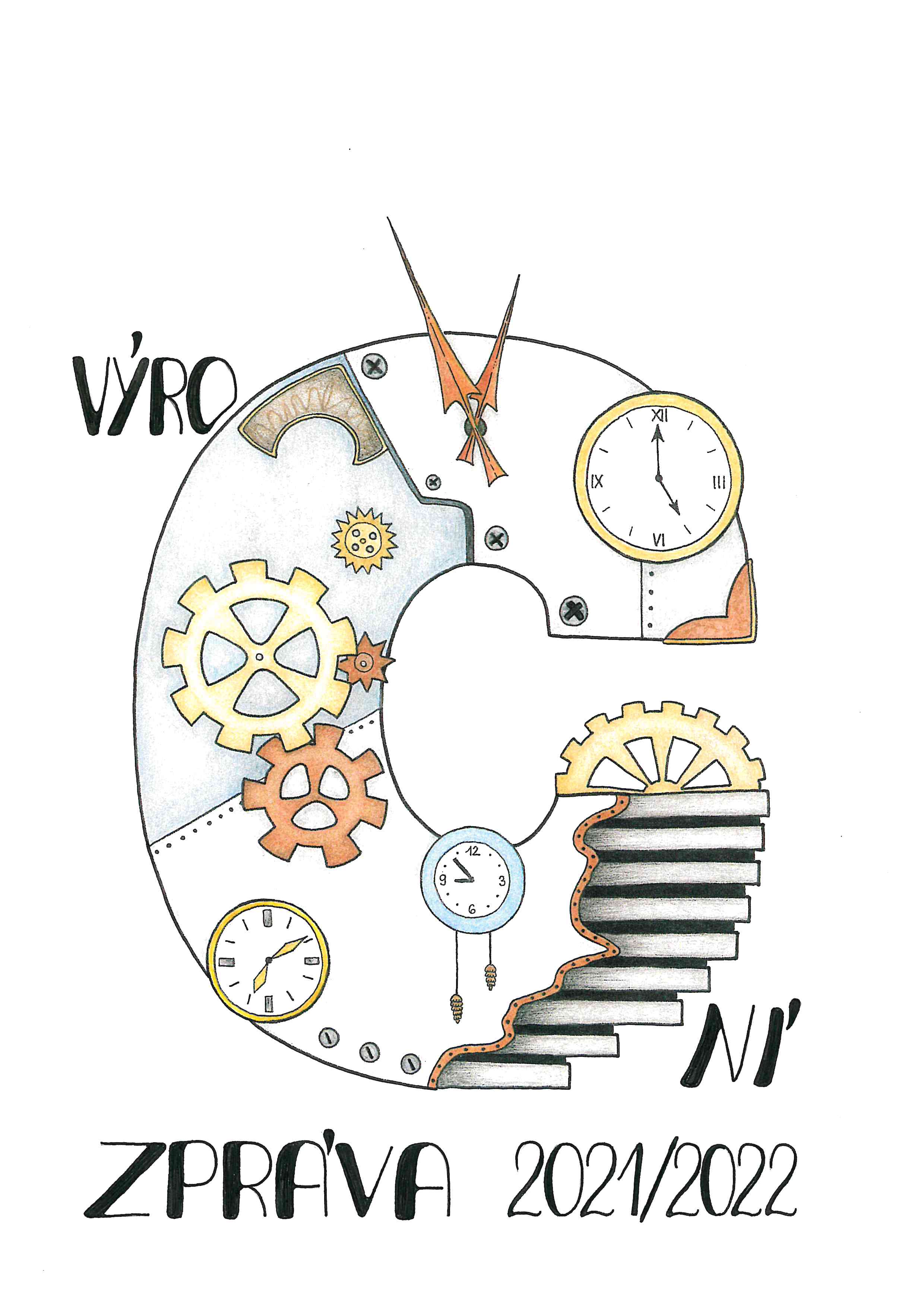 Výroční zpráva je zpracovaná dle § 10 odst. 3 zákona č. 561/2004 Sb., o předškolním, základním, středním, vyšším odborném a jiném vzdělávání (školský zákon), ve znění pozdějších předpisů, a § 7 vyhlášky č. 15/2005 Sb., kterou se stanoví náležitosti dlouhodobých záměrů, výročních zpráva vlastního hodnocení škol, ve znění pozdějších předpisů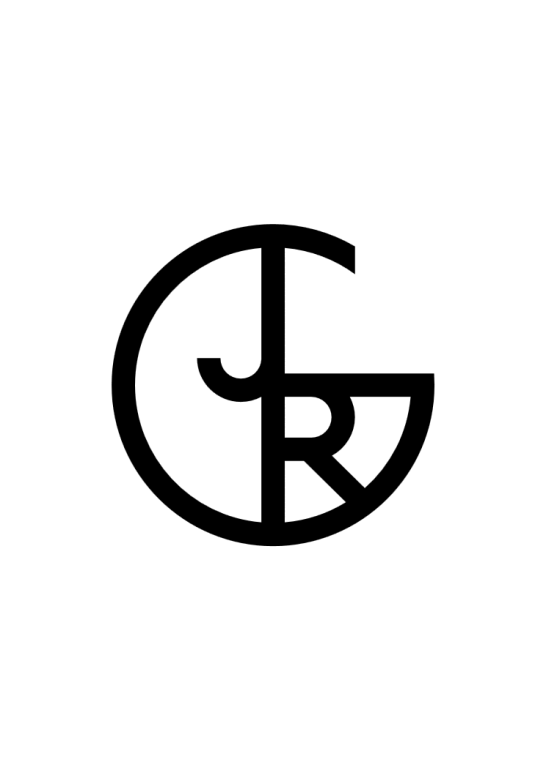 Gymnázium Josefa Ressela, Chrudim, Olbrachtova 291tel. 469669500e-mail: info@gjr.czwww: http://www.gjr.czIČO 60103337ID datové schránky: whjsrafÚvod do výroční zprávySkončil další školní rok. Na jeho začátku jsme si všichni přáli, aby byl běžným školním rokem, rokem bez zákazů, nařízeních, distanční výuky a karantén. Sice se nám přání úplně nevyplnilo, ale postupně jsme se dostali do normálu. Doufám, že to tak zůstane. Ve druhém pololetí jsme postupně začali organizovat školní i mimoškolní akce, proběhly lyžařské kurzy i maturitní plesy. Sportovní kurzy už byly v běžném režimu, bez jakýchkoliv omezení. Žáci se postupně vraceli k „předkovidovému“ režimu, i když někteří mají následky sociální izolace dodnes. V dubnu začala velká rekonstrukce fasády budovy gymnázia. Budova je 124 let stará a na nový kabát jsme čekali několik let. Tato oprava byla velmi potřeba jak z hlediska vzhledu budovy, tak už i z důvodu bezpečnosti. Projít v některých místech v blízkosti budovy se stávalo nebezpečným. I když máme na přechodnou dobu nekomfortní vstup do školy zadním vchodem, za ten výsledek to určitě stojí. Stále se snažíme zlepšovat jak prostředí ve škole, tak i výuku. Abychom mohli poskytovat kvalitní výuku informačních technologií, musíme obnovovat počítačové vybavení školy a doplňovat ve třídách projekční techniku. Letos se nám podařilo nakoupit nové počítače do jedné učebny a v druhé doplnit paměti do starších počítačů tak, aby splňovaly dnešní vysoké nároky. Dále se snažíme zasíťovat celou školu bezdrátovým internetem tak, aby ho mohli používat všichni žáci. Doba jde dopředu a připojení mobilních telefonů je dnes samozřejmostí. Učitelé dnes v hodinách využívají tyto technologie a žáci mohou v těchto případech využít informací z internetu. Na podzim se zavede internet ve třetím patře a budeme postupovat dále. Naše velmi stará budova je sice náročná na prostup internetu, ale plán máme již hotový.Také náš školní bufet projde přes prázdniny proměnou. Firma, která ho měla v loňském roce pronajatý, nabízela stále stejné potraviny, které nekorespondovali se zdravým životním stylem. Domluvili jsme se na změně provozovatele a nastavili jasná pravidla, která jsou v souladu s dobou i paní provozovatelkou. Věřím, že to bude dobře fungovat.V příštím roce chystáme další změny. Bude to rok například příprav na oslavy 160. výročí založení školy. 6. října 1863 bylo naše gymnázium založeno. Chceme připravit důstojné a zajímavé oslavy nejen pro naše žáky, jejich rodiče, ale také absolventy, kteří si k nám přijdou zavzpomínat na svoje studentská léta.Školu máme plnou žáků, kteří nám pomáhají naplňovat nejen školní vzdělávací program, ale hlavně naše učitelské cíle. Věřím, že to děláme dobře. Snažíme se žáky nejen vzdělat, ale také pomoci jim se zařadit do dnešního dravého světa co nejlépe.Klára Jelinková, ředitelka školyObsah:č. j. GYMCR/803/2022A. 	Základní údaje o škole (název, sídlo, charakteristika školy, zřizovatel, údaje o vedení školy, adresa pro dálkový přístup, údaje o školské radě, SRP)				A. 1	Název, sídlo, charakteristika gymnázia			 A. 2	Zřizovatel gymnázia						 A. 3	Údaje o vedení gymnázia					 A. 4	Adresa pro dálkový přístup					 A. 5	Údaje o školské radě						 A. 6	Rada Sdružení rodičů a příznivců GJR			 B. 	Přehled oborů vzdělání, které škola vyučuje v souladu se zápisem 	ve školském rejstříku		B. 1	Obory vzdělání								 B. 2	Vzdělávací programy							 B. 3	Volitelné předměty						 B. 4	Kurzy a exkurze								 B. 5	Zájmové kroužky							 B. 6	Školní sportovní klubB. 7	Soutěže vyhlašované MŠMT						 			C. 	Rámcový popis personálního zabezpečení činnosti školyC. 1	Pedagogičtí pracovníci						 C. 2	Ekonomičtí zaměstnanci						 C. 3	Provozní zaměstnanci						 C. 4	Zaměstnanci školní jídelny					 D. 	Údaje o přijímacím řízení						      D. 1	Přijímací řízení – nižší stupeň osmiletého vzdělávání	      D. 2	Přijímací řízení – první ročník čtyřletého vzdělávání	 E. 	Údaje o výsledcích vzdělávání žáků podle cílů stanovených školními vzdělávacími programy a podle poskytovaného stupně vzdělání včetně výsledků maturitních zkoušekE. 1.1	Chování, absence a hodnocení prospěchu podle tříd	 E. 2.1	Seznam absolventů						 E. 2.2	Uplatnění absolventů v dalším životě				 F. 	Údaje o prevenci sociálně patologických jevů 		Zpráva o činnosti metodika primární prevence		  		Zpráva o činnosti výchovného poradce 			 		Zpráva o činnosti koordinátora EVVO		Zpráva o činnosti školního psychologa			  		Zpráva o činnosti školního sportovního klubu při GJR	  G.	Údaje o dalším vzdělávání pedagogických a nepedagogických pracovníků 		Přehled vzdělávacích akcí – chronologicky			 H.	Údaje o aktivitách a prezentaci školy na veřejnostiH. 1.	Kurzy									 H. 2	Zahraniční zájezdy žáků						 H. 3	Zpráva o činnosti předmětových komisí:Předmětové komise českého jazyka a literatury	 Předmětové komise anglického jazyka		  Předmětové komise druhého cizích jazyka		 Předmětové komise společenských věd		 Předmětové komise matematiky a příbuzných věd  Předmětové komise přírodních věd			 Předmětové komise estetické výchovy		 Předmětové komise tělesné výchovy			 Plnění Školního vzdělávacího programuH. 4	Zpráva z prověrky BOZP, prevence rizik a kontroly PO	 I.	Základní údaje o hospodaření školy				 J.	Výroční zpráva o činnosti GJR v oblasti poskytování informací podle zákona č. 106/1999 Sb.  K.	Dokumenty								 A. Základní údaje o gymnáziuA. 1	Název, sídlo, charakteristika gymnázia Název: Gymnázium Josefa Ressela, Chrudim, Olbrachtova 291Sídlo:	Olbrachtova 291, 537 01 Chrudim 4Charakteristika gymnázia: Gymnázium je druhým největším v kraji, v tomto školním roce má 4 třídy nižšího osmiletého gymnázia, 4 třídy vyššího osmiletého a 8 tříd čtyřletého gymnázia. Počet žáků je 467, počet vyučujících 41. Průměrný počet žáků ve třídě je 29,19.A. 2 	Zřizovatelem gymnázia je Pardubický kraj.A. 3	Údaje o vedení gymnázia	Ředitelka gymnázia: Mgr. Klára Jelinková vzdělání		Vysoká škola pedagogická v Hradci Královéodborná kvalifikace	biologie – tělesná výchova, učitelství pro 5. až 12. ročníkve funkci od		1. srpna 2011Statutární zástupkyně ředitele gymnázia:	 Mgr. Blanka Křapkovávzdělání		Univerzita Karlova Praha, Matematicko-fyzikální fakultaodborná kvalifikace	matematika – deskriptivní geometrieve funkci od		1. července 2009Zástupce ředitele gymnázia: Mgr. František Runštukvzdělání		Univerzita Karlova Praha, Matematicko-fyzikální fakultaodborná kvalifikace	matematika - fyzikave funkci od		25. srpna 2008A. 4	Adresa pro dálkový přístup:e-mail: 		info@gjr.czwww: 			http://www.gjr.czdatová schránka: 	whjsrafA. 5	Údaje o školské raděČlenové školské rady:	Mgr. Monika Slezáková 	předsedkyně, zvolena pedagogickými pracovníky	Mgr. Silvie Anýžová		člen, jmenován Radou Pardubického kraje Ing. Monika Pilařová		člen, zvolen zákonnými zástupci nezletilých žáků a zletilými žákyZ důvodu pandemie se školská rada sešla pouze dne 11. 4. 2021.  Do tohoto data potřebné dokumenty schvalovala per rollam.A 6.	Rada Spolku rodičů a příznivců Gymnázia Josefa Resselapředseda:		Ing. Jana Košťálová	 hospodář:		Václav Špiroch členové:	Hana Pitrová, Stanislava Formánková, Ivana Axmannová, Václav Trunec, Monika Pilařová, Karolína Jeníková, Marie Ježková, Jana Košťálová, Vanda Rektorisová, Vendula Burkoňová, Pavla Šimonová, Zdeňka Střížková, Ladislav Povr, Dita Korbelová, Milena Dusová, Radek GondekB. Přehled oborů vzdělání, které gymnázium vyučuje v souladu se zápisem ve školském rejstříkuB. 1 	Obory vzdělání1. 79-41-K/41		Gymnázium2. 79-41-K/81		Gymnázium B. 2	Vzdělávací programyŠkolní vzdělávací program zpracovaný podle RVP ZV určený pro primu, sekundu, terciia kvartu osmiletého vzdělávání.Školní vzdělávací program zpracovaný podle RVP G určený pro kvintu, sextu, septimu a oktávu osmiletého vzdělávání.Školní vzdělávací program zpracovaný podle RVP G určený pro 1. – 4. ročník čtyřletého vzdělávání.B. 3	Volitelné předměty2. E				Četba v angličtině3. E				Sportovní hryPoslech v angličtině4. E				Konverzace v angličtiněFyzikálně-chemický seminářB, 7. E, B, 8. E	Konverzace v anglickém jazyceKonverzace v německém jazyceKonverzace v ruském jazyceKonverzace ve francouzském jazyceLiterární seminářSeminář ze zeměpisuSpolečenskovědní seminářMatematický seminářSeminář a cvičení z fyzikySeminář a cvičení z biologieSeminář a cvičení z chemieDeskriptivní geometrieInformatika a programováníB. 4	Kurzy a exkurze  Kurzy ekologické výchovyGeologické a mineralogické exkurzeSportovní a turistické kurzyLyžařské výcvikové kurzyAdaptační kurzyB. 5 	Zájmové kroužkyHudebníRecitačníPřírodovědnýChemickýFyzikálníZeměpisnýDivadelní klubPsychologieVolejbalBasketbalSportovní hryB. 6 	Školní sportovní klubBasketbalFitness a bodybuildingVolejbalSportovní hryB. 7 	Soutěže vyhlašované MŠMTPořádáme okresní i krajské kolo SOČ. V roce 2022 proběhlo pouze krajské kolo.Organizujeme okresní i krajské kolo Biologické olympiády pro střední školy.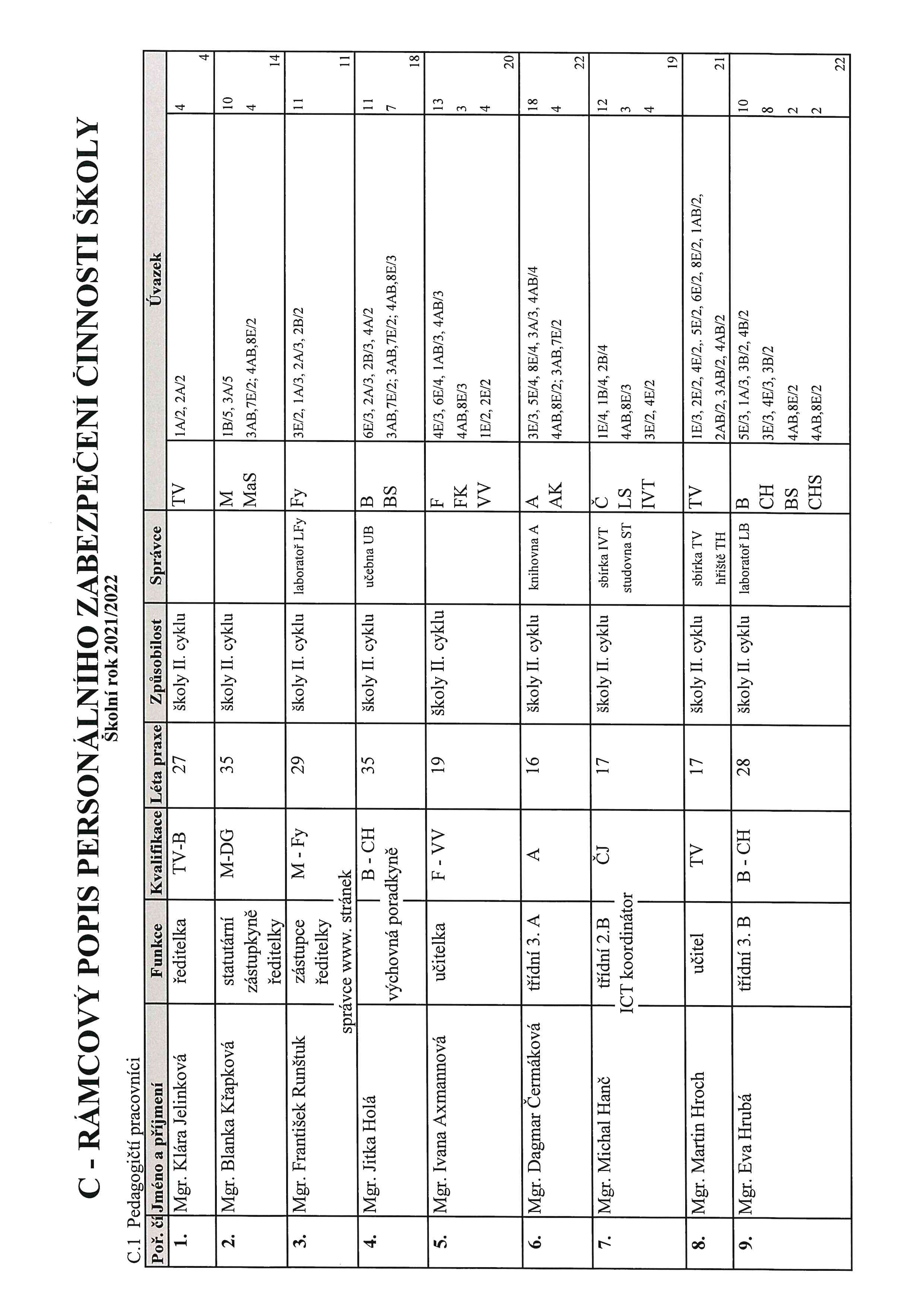 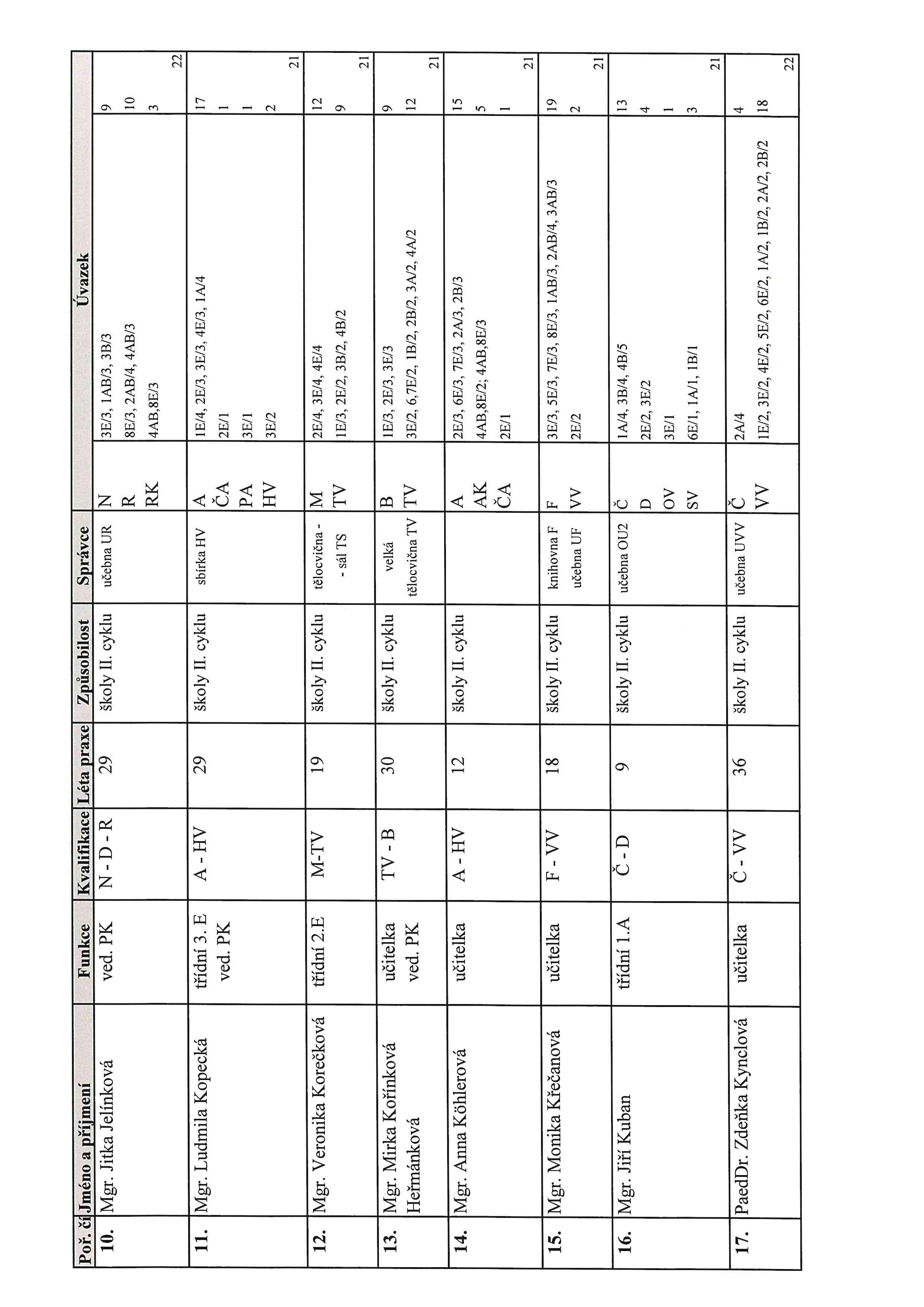 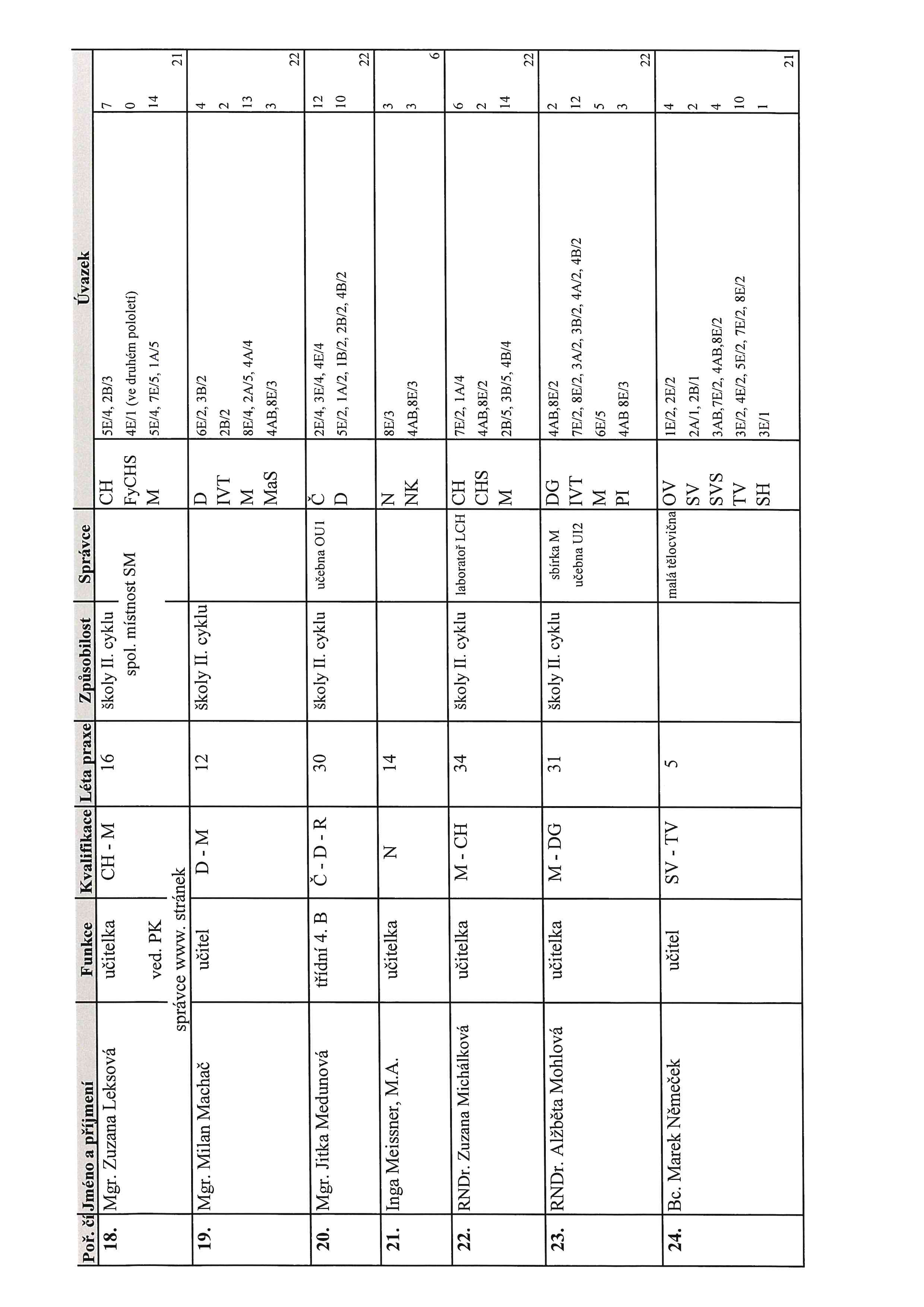 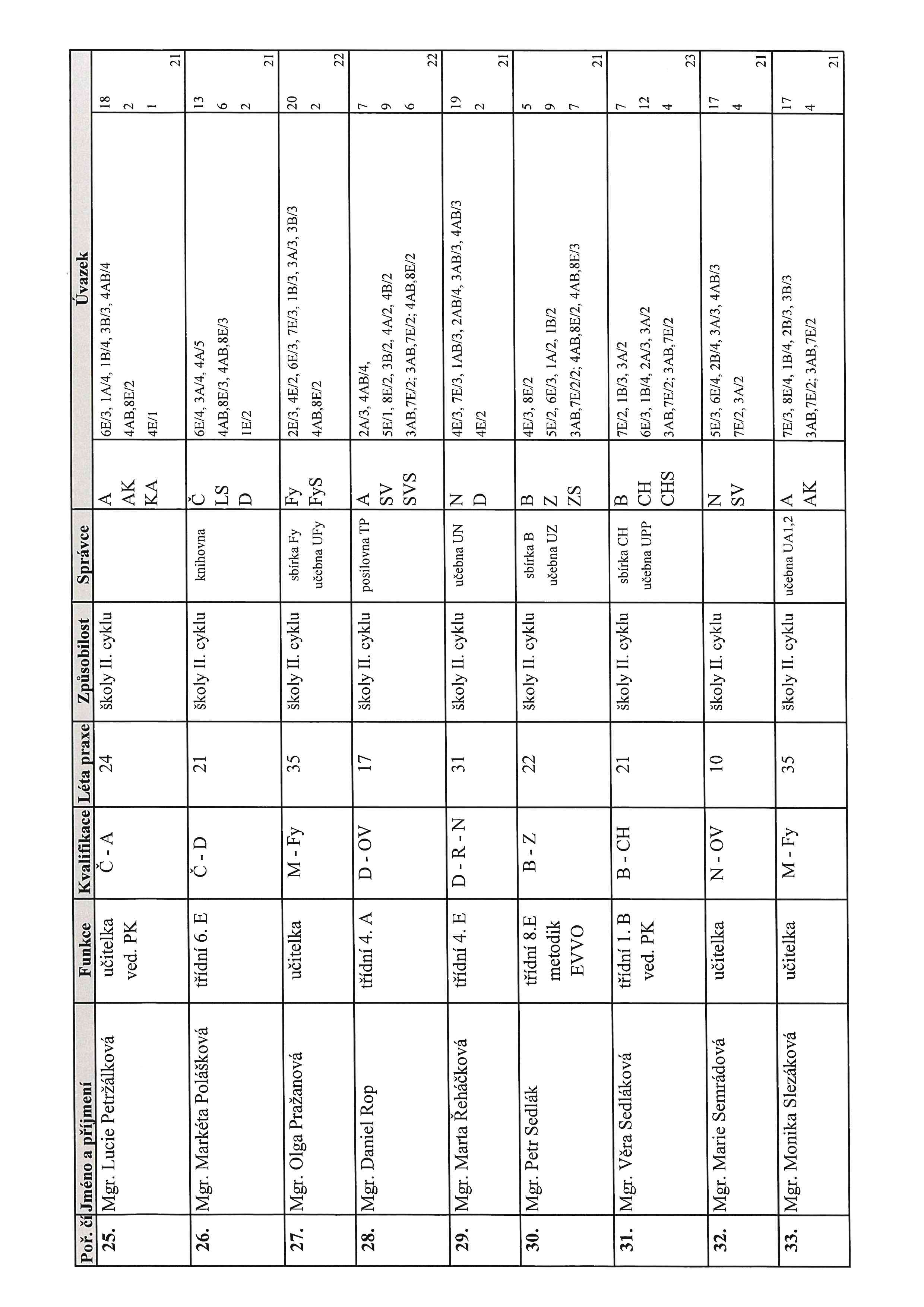 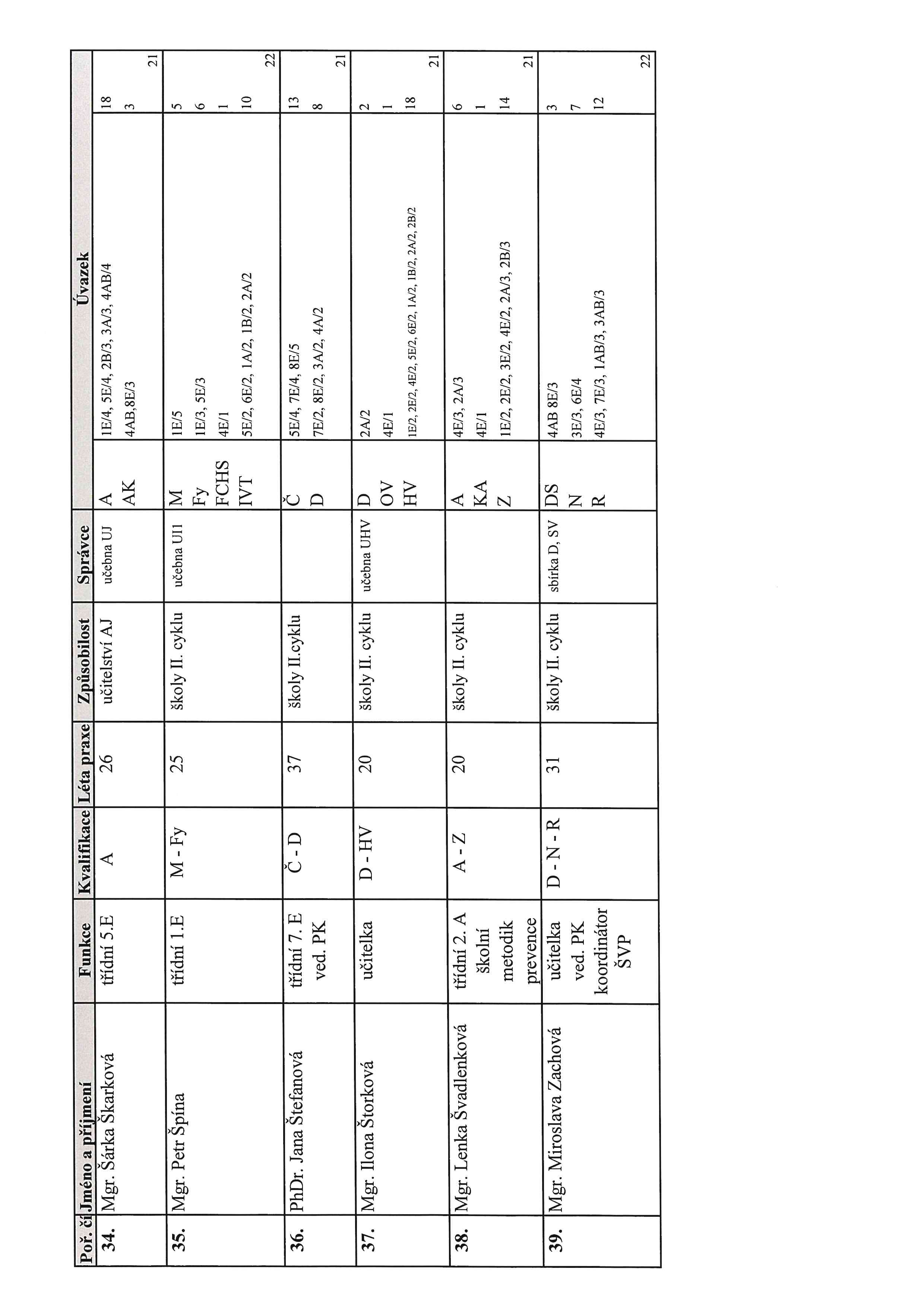 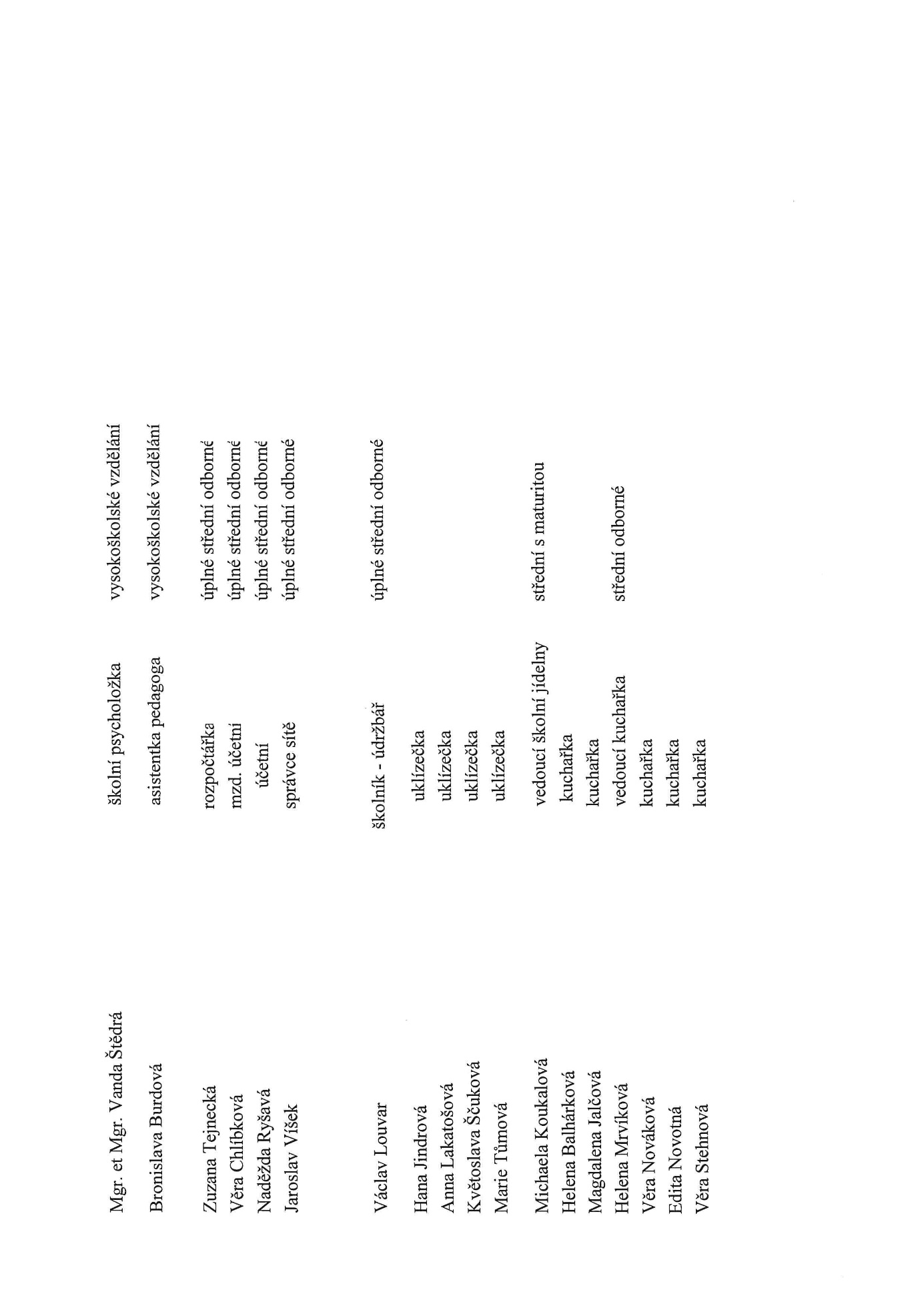 D. Údaje o přijímacím řízeníPřijímací zkoušky se v prvním kole konaly:pro čtyřleté obory vzdělání dne 12. a 13. dubna 2022pro osmileté obory vzdělání dne 19. a 20. dubna 2022Náhradní termín byl stanoven na 10. a 11. května 2022.D. 1 	Přijímací řízení do prvního ročníku nižšího stupně osmiletého vzděláváníK přijímací zkoušce v 1. kole se přihlásilo 98 uchazečů, 6 uchazečů se k PZ nedostavilo. 92 uchazečů podmínky přijímacího řízení splnilo.Do jedné třídy prvního ročníku osmiletého vzdělávání bylo přijato 30 uchazečů.D. 2 	Přijímací řízení do prvního ročníku čtyřletého vzděláváníK přijímací zkoušce v 1. kole se přihlásilo 137 uchazečů. Všichni uchazeči podmínky přijímacího řízení splnili. Celkem bylo přijato do dvou tříd prvního ročníku čtyřletého vzdělávání 60 uchazečů. E. Údaje o výsledcích vzdělávání žáků podle cílů stanovených školními vzdělávacími programy a podle poskytovaného stupně vzdělání včetně výsledků maturitních zkoušekE. 1. 1 	Chování, absence a hodnocení prospěchu podle třídE. 2. 1 	Seznam absolventů 2021/20224. ABurian Philip, Čapská Tereza, Čejka David, Čermáková Sylva, Dítětová Anna, Drábková Daniela, Dusová Kristýna, Endlová Natálie, Federsel David, Hubačová Terézia, Klesal Ondřej, Koblížek Václav, Krejcar Filip, Langrová Victoria, Linhart Marek, Lysáková Eliška, Machová Kateřina, Němcová Andrea Nicole, Nguyen Viet Thanh, Pithartová Vendula, Širáková Daniela, Teplá Daniela, Trávníček Tobiáš, Vaško Jakub, Vlček Tomáš, Voženílková Barbora4. BBakeš Petr, Bártová Nikola, Born David, Cvrček Michael, Čáslavková Barbora, Daruová Tereza, Doležalová Natálie, Drabant Daniel, Dvořáková Natálie, Filípek Pavel, Gondeková Nela, Hartmann Jonáš, Hrdinková Aneta, Janderová Štěpánka, Kalabová Natálie, Karlíková Viktorie, Konstantin Daniel, Koupalová Anna, Lesáková Lucie, Otevřelová Barbora, Pecková Michaela, Peterová Nela, Přenosil Matyáš, Rykířová Natálie, Šmíd Jakub, Štefanová Petra, Tatíček Jiří, Tomková Nikola, Vašíčková Kristina, Vodičková Tereza, Zahradníková Zuzana8. EAntoš Petr, Blažek Robert, Blažek Vojtěch, Burda Lukáš, Drápalík Matyáš, Effenberger Benjamin, Fiedler Pavel, Harsa František, Hlavatá Pavla, Chour Jakub, Jakubčová Lucie, Košťál Petr, Koubová Justýna, Kožíšek Jakub, Kratochvíl Marek, Kubant Ondřej, Lášková Alžběta, Myšková Veronika, Netolický Tomáš, Novák Vítek, Pánková Anna, Pejchová Anežka, Slezák Radek, Stehlík Martin, Štědrá Kristýna, Švadlenková Kateřina, Teplý Kryštof, Vrubel Vojtěch, Výborná Amálie, Zemanová ZuzanaMaturitní zkoušky - podzim 2022(dle § 34 vyhlášky č. 177/2009 Sb., ve znění pozdějších předpisů)Řádný termín 			  1 žákOpravný termín celkem 	12 žáků:profilová část MZ		11 žákůspolečná část MZ		  2 žáci		E. 2.2 	Přehled umístění absolventů ve školním roce 2021/20228.E – žáků 30		VŠ 29		nezjištěno 1Úspěšnost 100 %4.A – žáků 28		VŠ 14		nezjištěno 14		jazykový kurz 1Úspěšnost ze zjištěných mat. (87,5 %)4.B – žáků 31  	VŠ 27		VOŠ 1		jazykový kurz 2	nezjištěno 1Úspěšnost 90%Úspěšnost absolventů celkem: 85,7%počet žáků maturitního ročníku: 89, zjištěno u 70na VŠ přijato: 60F. Údaje o prevenci sociálně patologických jevůZpráva o činnosti metodika primární prevenceZákladní údaje o školeÚvodMinimální preventivní program (MPP) je základním dokumentem školy. Vychází z Minimálního preventivního programu pro školy a školská zařízení. Jeho hlavním cílem je vytvářená a udržování optimálního sociálního klimatu ve škole. Na jeho tvorbě a realizaci se podílí celý pedagogický sbor, rodiče, odborníci a další instituce, které se zabývají prevencí rizikového chování. Koordinaci tvorby a vyhodnocení realizace zajišťuje školní metodik prevence (ŠMP).Charakteristika budovyGymnázium Josefa Ressela Chrudim je samostatným právním subjektem, jehož zřizovatelem je Pardubický kraj. Svou kapacitou je to středně velká škola. Nachází se na okraji města v blízkosti vlakového a autobusového nádraží. Většina studentů se připravuje na studium na VŠ. Studenti jsou z Chrudimi nebo blízkého okolí, značná část denně do školy dojíždí. Kromě osobních faktorů je rizikovým právě blízkost obou nádraží. Dalším rizikovým místem jsou šatny. Ty jsou umístěné v suterénu, tudíž na odlehlém místě a nejsou zde drženy dozory.Školní preventivní týmNa škole působí metodik prevence a výchovný poradce. Pravidelně každý pátek je přítomna školní psycholožka, Mgr. et Mgr. Vanda Štědrá, jejíchž služeb využívají studenti i pedagogové. Preventivní tým tvoří ŠMP, výchovný poradce, školní psycholožka. Tyto pak úzce spolupracují s vedením, třídními učiteli a ostatními pedagogy, v jejichž předmětech se naplňují některé z cílů MPP. Jako důležité informační zdroje fungují na gymnáziu informační nástěnky, webové stránky gymnázia www.gjr.cz, školní Facebook a Instagram, odborné časopisy, školní rozhlas a školní časopis Buzola, kam mohou přispívat studenti všech věkových kategorií. Ve třetím patře, naproti kabinetu VP je na viditelném místě umístěná schránka důvěry. Analýza situaceProblematické chování se vyskytuje v omezené míře. Se studenty řešíme zejména pozdní příchody, pozdní omlouvání absencí a nevhodné chování v hodinách. Občas se objevují náznaky šikany, především ve třídách nižšího gymnázia s převahou chlapců, ale úspěšně tyto projevy eliminujeme systematickou prací s třídními kolektivy. 
Velký vliv na chování žáků měla distanční výuka v předchozích letech. Žáci hůře snášejí návrat k prezenční výuce, která je pro ně náročnější. V souvislosti s tím vzrostl počet případů sebepoškozování a poruch příjmů potravy. Žáci jsou v psychické nepohodě, zároveň vztahy v kolektivech mnohdy nefungují tak, jak fungovaly před distanční výukou. Školní rok 2021-22 byl v tomto ohledu velmi náročný, ŠMP zajišťovala prvotní psychickou pomoc během vyučování, často ve spolupráci s asistentkou pedagoga. Žákům byla následně doporučováno kontaktovat školní psycholožku nebo centrum J. Pestalozziho.  V této souvislosti ŠMP zařídila pro všechny pedagogy kurz Minimum duševního zdraví, vedený PhDr. Terezou Lubasovou, který má za cíl, aby si pedagogové osvojili základy duševní hygieny a následně byli sami schopně poskytnout psychickou první pomoc žákům, kteří se necítí psychicky dobře.Drogová problematika se ve škole neopomíjí, nemáme však žádné konkrétní problémy, které bychom aktuálně řešili. V současné době u nás studuje několik studentek s poruchou příjmu potravy. Ve všech případech úzce spolupracujeme s rodiči. Z důvodu pandemie COVID -19 a následně přijatých epidemiologických opatření jsme, stejně jako ve školním roce 2020-21, neuskutečnili Den prevence, a neplánujeme jej uskutečnit ani letos. Preventivní programy budeme cílit na jednotlivé třídy během celého školního roku. Dalším cílem je zkvalitnění třídnických hodin, které byly ve školním roce 2018-19 pravidelně zařazeny do rozvrhu tak, aby nesloužily pouze jako nástroj pro organizační záležitosti, ale především jako nástroj pro ovlivňování klimatu třídního kolektivu. Na konci srpna absolvovali všichni třídní učitelé dvoudenní kurz vedený PhDr. Terezou Lubasovou. Kurz byl zaměřený na efektivní vedení třídnických hodin, jejich strukturu a plánování. Po dohodě s vedením budou třídnické hodiny v novém školním roce zaváděny častěji – po 2 až 3 týdnech. Konkrétní obsahová náplň práce ŠMPtvorba, realizace a evaluace MPPmetodické vedení pedagogůkoordinace vzdělávání pracovníků školy v oblasti rizikového chování koordinace spolupráce školy s orgány státní správy a samosprávy, které mají v kompetenci problematiku rizikových jevůkoordinace aktivit s okresním metodikem prevence a dalšími odborníky školských poradenských zařízeníparticipace na intervenci a následné péči v případě akutního výskytu projevů rizikového chováníspolupráce se zákonnými zástupci, zajišťování informačního servisuvedení písemných záznamů umožňující doložit rozsah a obsah činnosti ŠMPvyhledávání a orientační šetření žáků s rizikem či projevy rizikového chováníspolupráce s třídními učiteli při vyhledávání a orientačních šetřeních rizikového chování, intervencích a následné péčipříprava a realizace adaptačních kurzůzvyšování odbornosti pro práci ŠMPStanovení cílů MPPcíle krátkodobévytvoření krizového plánu školyzmapovat nabídku organizací nabízející preventivní programyaktualizace stávající legislativy a její zapracování do MPPpodpora třídních učitelů v plánování třídnických hodin a jejich následné realizaci (vytvoření fyzického i virtuálního úložiště nápadů) péče o duševní zdraví žáků i pedagogůcíle dlouhodobézvyšování odolnosti žáků vůči všem formám rizikového chovánímotivace ke zdravému životnímu styluzměna klimatu ve škole, navození atmosféry důvěry a vzájemného respektu mezi učiteli a žákyupevňování dobrých vztahů ve třídáchpráce s třídními učiteli – metodicky vést k tomu, že třídnické hodiny slouží jako dobrý nástroj pro práci s třídním kolektivemzvyšování kvalifikace členů preventivního týmurozšíření nabídky publikací s tématikou prevencevčasnější podchycení poruch příjmu potravy a sebepoškozováníTematické bloky ve výuce, zaměřené na prevenci rizikového chováníProblematika užívání návykových látek (legální i nelegální návykové látky, účinky, rizika)SV – 2.ročník, sexta (Rp, Kb) SV seminář (Rp, Sm)OV – prima, sekunda (Kb)B – tercie (Hm)Čj lit– 4.ročník (Šf, Kb, Pl)AK – 4.ročník (Kh, Sz, Šš, Pr)Aj – 4.ročník (Kh, Sz, Čm, Pr, Šš)  Problematika jiných forem závislostního chování (např.: gambling, PC hry, netolismus)SV seminář (Rp, Sm)SV – 2.ročník, sexta (Rp, Kb) OV – prima, sekunda (Kb)AK – 4.ročník (Kh, Sz, Šš, Pr) Aj – 4.ročník (Kh, Sz, Čm, Pr, Šš) Rasismus, xenofobie, extremismus, antisemitismus, homofobie SV seminář (Rp, Sm)SV – 2.ročník, sexta (Rp, Kb)OV – prima (Kb) D – čtvrtý ročník, oktáva (Šf, Mm)Čj lit– tercie, kvarta (Md)AK – 4.ročník (Kh, Sz, Šš, Pr)Aj – 4.ročník (Kh, Sz, Čm, Pr, Šš) Vandalismus SV – 2.ročník, sexta (Rp, Kb)OV – prima, sekunda (Kb)AK – 4.ročník (Kh, Sz, Šš, Pr)Aj – 4.ročník (Kh, Sz, Čm, Pr, Šš) Záškoláctví AK – 3.ročník, 4.ročník (Pr, Sš, Kh, Čm, Sz, Šk)Agresivita, šikana a další formy násilného chování SV seminář (Rp, Sm)2.ročník, sexta (Rp, Kb)OV – prima (Kb)Čj lit – průběžně ve všech ročnících Aj – kvarta (Čm, Kd)AK – 4.ročník (Kh, Sz, Šš, Pr)Aj – 4.ročník (Kh, Sz, Čm, Pr, Šš) Poruchy příjmu potravy (mentální anorexie, mentální bulimie, přejídání, obezita) SV seminář (Rp, Sm)SV – 1.ročník, kvinta (Sm, Rp)OV – prima, sekunda (Kb)B – tercie (Hm)Čj lit- prima (Md)AK – 4.ročník (Kh, Sz, Šš, Pr)Aj – 4.ročník (Kh, Sz, Čm, Pr, Šš) Dospívání, partnerské vztahy, sexuální problematika, rizikové sexuální chování SV seminář (Rp, Sm)SV – 1. a 2. ročník (Sm, Rp)OV – prima, sekunda (Kb)B – tercie (Hm)Čj lit – průběžně Kyberšikana, bezpečný pohyb ve virtuálním světěSV seminář (Rp, Sm)IVT – 1.ročník (Mh, Mm)SV – 2.ročník, sexta (Rp, Kb)OV – prima (Kb)Aj – kvarta (Kd, Šk)Dospívání, dospělost, přechod na SŠSV – 1.ročník (Rp,Sm)OV – kvarta (Kb)Spiritualita, náboženství, sekty SV seminář (Rp, Sm) Čj lit.- první ročník, kvinta (Šf, Kb, Hč)D – prima, kvarta (Jk, Kb)Podpora osobnostního rozvoje (posilování sebejistoty, zvládání konfliktních situací, práce s emocemi, efektivní komunikace, sebepoznání, schopnost čelit sociálnímu tlaku, rozvíjení spolupráce ve třídě) OV – prima (Kb)Čj lit – průběžně (Šf, Pl) Třídnické hodiny – průběžně (všichni třídní)Podpora zdravého životního stylu (nabídka pozitivních alternativ pro trávení volného času)SV – 1.ročník (Rp, Sm) OV – prima, sekunda (Kb) Aj – tercie (Kh, Kd) Nj – 4.ročník (Sm, Řč, Ms)Rizikové sporty a rizikové chování v dopravě Fy – sekunda, tercie (Šp, Pc), druhý ročník, sexta (Rš, Šp)OV – prima (Kb)Projekt Ochrana člověka za mimořádných okolnostíNj – 2.ročník, 3.ročník (Ms, Řč, Jk, Zc, Sm)Specifická prevenceAdaptační kurz pro kvintu (pátý ročník osmiletého gymnázia) – zaří 2021
Místo: areál Kempy na SečiTermín: 1. – 2.9. 2021Realizační tým: Stabilní – Mgr. Martin Hroch, Mgr. Michal Hanč
Mgr. Jitka Medunová – třídní učitelkaExterně – vedení školyZaměření: rozvoj spolupráce a pozitivních vztahů jak mezi studenty, tak mezi třídou a třídním učitelem. Kurz zároveň umožňuje zachytit rizikové prvky ve formujícím se kolektivu. Kombinuje teambuildingové, sociálně-psychologické a sportovní aktivity. Adaptační kurz pro první ročník čtyřletého gymnázia – září 2021Místo: areál Kempy na SečiTermín: 7. – 9.9. 2021Realizační tým: Stabilní – Mgr. Martin Hroch, Mgr. Petr Sedlák, Mgr. Jiří Kuban, Mgr. Lenka Švadlenková (ŠMP)
Mgr. Milan Machač, Mgr. Daniel Rop – třídní prvních ročníkůExterně – vedení školyZaměření: rozvoj spolupráce a pozitivních vztahů jak mezi studenty, tak mezi třídou a třídním učitelem. Kurz zároveň umožňuje zachytit rizikové prvky ve formujícím se kolektivu. Kombinuje teambuildingové, sociálně-psychologické a sportovní aktivity. Adaptační kurz pro primu (první ročník osmiletého gymnázia)Termín: 22. – 23.9. 2021Místo: Sokolovna SlatiňanyRealizační tým: Mgr.Martin Hroch + Mgr. Jitka Jelínková (třídní 1.E)Zaměření: viz výše Nespecifická prevencekroužky pořádané školou (volejbal, divadelní klub, biologický, zeměpisný, chemický, pěvecký sbor)lyžařské a sportovní kurzyexkurzezahraniční zájezdycharitativní aktivity (Adopce na dálku, sbírkové akce)pořádání kulturních akcí pro veřejnostRodičeRodiče mají možnost konzultací s výchovnou poradkyní, školní psycholožkou i školní metodičkou prevence. Na jaře a na podzim škola organizuje rodičovské schůzky a konzultační odpoledne s jednotlivými vyučujícími. Rodiče studentů primy a prvních ročníků čtyřletého gymnázia mají navíc úvodní schůzky již na začátku prvního roku studia jejich dětí. Na škole funguje Sdružení rodičů a přátel – zástupci rodičů jednotlivých tříd mají pravidelné schůzky s vedením školy. O činnosti školy jsou rodiče pravidelně informováni prostřednictvím webových stránek.Rodiče se mohou zúčastnit maturitních plesů a dalších kulturních představení. V říjnu a lednu pořádáme dny otevřených dveří pro nové zájemce o studium. Externí zajištění primární prevenceStátní zdravotní ústavKrajská hygienická staniceSpolečnost AIDS pomocACET – Mgr. František Krampota, Ing.Petr KadlecSVP Archa ChrudimSpolečnost J. PestalozzihoZáchranná službaZachraň měHasiči, Policie, Městská policiePéče o duševní zdravíOSPOD AnabelleFakescapeZvol si infoEvaluace školního roku 2020/21Loňský školní rok nebyl přímo poznamenaný pandemií virového onemocnění COVID-19, jako byly předchozí dva roky, ale následky uzavření škol se naplno projevily v chování a prožívání žáků. U některých žáků se projevovala sociální plachost a nejistota, vyskytly se i poruchy příjmu potravy a sebepoškozování. ŠMP zajišťovala prvotní psychickou pomoc během vyučování, často ve spolupráci s asistentkou pedagoga. Vše bylo řešeno ve spolupráci s třídními učiteli a rodiči. Žákům bylo následně doporučeno kontaktovat školní psycholožku nebo centrum J. Pestalozziho. Péče o duševní zdraví žáků i učitelského sboru je jedním z cílů pro školní rok 2022-23. Jiné závažné problémy týkající se prevence nebyly během školního roku zaznamenány. Jako každoročně se na začátku září konaly adaptační kurzy pro první ročníky, které jsou zaměřeny na podporu utvoření pozitivních vztahů v nově vzniklém kolektivu. Zároveň se konal dvoudenní adaptační kurz pro kvintu. Tento kurz je zaměřený na vytvoření vztahu s novým třídním učitelem a na posílení již existujících pozitivních vazeb a eliminaci negativních vazeb v kolektivu. Škola všechny kurzy realizuje sama a jsou hodnoceny žáky i pedagogy velice pozitivně.Vzhledem k uvolnění restriktivních opatření bylo uskutečněno více preventivních programů: 1.E, 2.E - Rizika sociálních sítí a YouTube (realizátor vzdělávací společnost e-Duha) 3.E - Internetová komerce, dezinformace, fakenews (e-Duha); Závislosti (ACET) 4.E – Předsudky (ACET); Trestní odpovědnost (MP Chrudim)První ročníky a kvinta – Mediální gramotnost a kritické myšlení (Fakescape)Druhé ročníky a sexta– Jak nespadnout do dluhové pasti (Pestalozzi)Třetí ročníky a septima, čtvrté ročníky a oktáva – Kurz první pomoci (Zachraň mě)2.E a 3.E absolvovaly preventivní program Krok za krokem vedený psycholožkami z PPP Ústí nad OrlicíV červnu se uskutečnily sportovní kurzy druhých ročníků. Na samém konci školního roku byl vyhrazený týden na dvoudenní školní výlety s cílem podpořit vztahy v kolektivu. Této možnosti využili všichni třídní učitelé.Během školního roku se žáci aktivně zapojili do Knoflíkové sbírky (na podporu centra Pestalozzi) a Kytičkové sbírky (v rámci Českého dne proti rakovině).ŠMP se zúčastnila dvoudenního setkání metodiků prevence ve Zderazi. Příloha č.1 Základní legislativa:Národní strategie 2010-2018 (Vláda ČR, 2011) navazuje na předchozí strategii na období 2005-2009Zákonč.561/2004 Sb., o předškolním, základním, středním, vyšším odborném a jiném vzdělávání (školský zákon), ve znění pozdějších předpisůZákonč.563/2004 Sb., o pedagogických pracovnících a o změně některých zákonů, ve znění pozdějších předpisůMetodické doporučení k primární prevenci rizikového chování u dětí a mládeže č.j.: MSMT-21291/2010-28Metodický pokyn ministryně školství, mládeže a tělovýchovy k prevenci a řešení šikany ve školách a školských zařízeních č.j.: MSMT-21149/2016Příloha č. 2 Zdroje:Nešpor K., Csémy, L., Pernicová: Prevence problémů působených návykovými látkami na školách, BESIP, Praha 1995Nešpor K., Müllerová, M.: Jak přestat brát (drogy), Svépomocná příručka, Sportpropag, Praha 1999Nešpor K., Csémy, L.: Alkohol, drogy a vaše děti, Besip, Praha 1997Presl J.: Drogová závislost, Maxdorf, edice Medica, Praha 1995John R., Presl, J: Drogy! Otázky a odpovědi, Medea Kultur, Praha Kolář M.: Skrytý svět šikanování ve školách. Praha, Portál 2001Kolář M.: Bolest šikanování. 2.vyd. Praha, Portál 2005Kolář M.: Výcvik odborníků v léčbě šikany. Praha. Pražská vysoká škola psychosociálních studií 2013.Janošová, P.: Šikana a vyčleňování na základní škole. Liberec, Technická univerzita 2011Říčan P.: Šikanování jako psychologický problém. Československá psychologie 37,3, 1993, s. 208 - 217Říčan P., Janošová, P.: Jak na šikanu. Praha, Grada 2010Janošová P., Kollerová L., Zábrodská, K., Kressa J., Dědová M.: Psychologie školní šikany. Praha, Grada publishing, a.s. 2016http://www.prevence-praha.cz/vynspihttp://www.prevence-praha.cz/http://www.adiktologie.cz/cz/http://www.minimalizacesikany.cz/http://www.prevcentrum.cz/http://www.drogy-info.cz/http://www.adiktologie.cz/cz/ http://www.policie.cz/policie-cr.aspxZpráva o činnosti výchovného poradce na GJR ve šk. r. 2021-2022VP spolupracovala s metodikem prevence a dalšími vyučujícími na prevenci sociálně patologických jevů.  Řada konkrétních aktivit je zmíněna v hodnocení metodika prevence. V důsledku distanční výuky nešlo řadu plánovaných akcí realizovat, některé byly přesunuty na pozdější období. VP eviduje žáky se specifickými vzdělávacími potřebami a soustřeďuje odborné zprávy o žácích v poradenské péči. Pomáhá řešit jejich studijní problémy a případně s jednotlivými vyučujícími, třídními učiteli, rodiči a PPP koordinuje vhodný individuální přístup.   VP i ostatní pedagogičtí pracovníci se věnují žákům nadaným a mimořádně nadaným, zapojují je do soutěží, poskytují individuální konzultace a během vyučovacích hodin jim zadávají úkoly, které reagují na jejich specifické potřeby. Každoročně jsou tito žáci oceňování v programu Mladý talent Pardubického kraje.VP řešila konkrétní a aktuální studijní a výchovné problémy v jednotlivých třídách s vyučujícími, žáky i rodiči. U složitějších problémů byla doporučena spolupráce s odbornými pracovišti (PPP, Archa, psycholog, psychiatr).  Vzhledem ke zhoršení psychického stavu některých studentů po covidu bylo nutné řešení řady krizových situací. V oblasti kariérového poradenství VP radila žákům při výběru vhodné VŠ, případně SŠ, s vyplněním přihlášek, se zjišťováním informací o vybrané škole,… Informace zejména pro maturitní ročníky byly VP sděleny v TH na začátku šk. roku, dále na pravidelně aktualizované nástěnce ve 3. patře, prostřednictvím školních internetových stránek, dodáváním informačních materiálů přímo do tříd nebo prostřednictvím třídních učitelů. VP zpracovala v září přehled o umístění absolventů  Den otevřených dveří tentokrát proběhl. Pro propagaci činnosti školy byla zhotovena nástěnka s fotografiemi ze školních akcí (kurzy, soutěže, exkurze, olympiády…). Snažíme se vylepšovat školní klima různými akcemi, při kterých se setkávají žáci různých tříd (tentokrát ovlivněno covidem, řada věcí se realizovat nedala). Podporujeme konkrétní nápady žáků v tomto směru. Pro žáky 1. ročníků byl realizován v září adaptační kurz. Přehled preventivních programů a uskutečněných akcí: Adaptační kurz v září 2021 Třídnická hodina s VP pro 4. roč. V Chrudimi 16.9. 2022					Mgr. Jitka Holá Zpráva o činnosti koordinátora EVVO Řada akcí a aktivit se neuskutečnila nebo proběhly elektronicky vzhledem ke covidové situaci. Aktivity s ekologickou tématikou probíhaly podle programu environmentálního vzdělávání, výchovy a osvěty (EVVO) školy. Gymnázium je součástí sítě škol zabývajících se ekologickou výchovou - M.R.K.E.V. (metodika a realizace komplexní ekologické výchovy). Škola vlastní certifikát „Ekologická škola Pardubického kraje 3. stupně“. Toto ohodnocení získává škola na základě výsledků pedagogické části soutěže Zelený ParDoubek, která odráží výsledky celoroční práce školy v oblasti EVVO. Stupeň 3 je určen školám a zařízením s velmi dobrou úrovní environmentálního vzdělávání, výchovy a osvěty žáků a pedagogů. 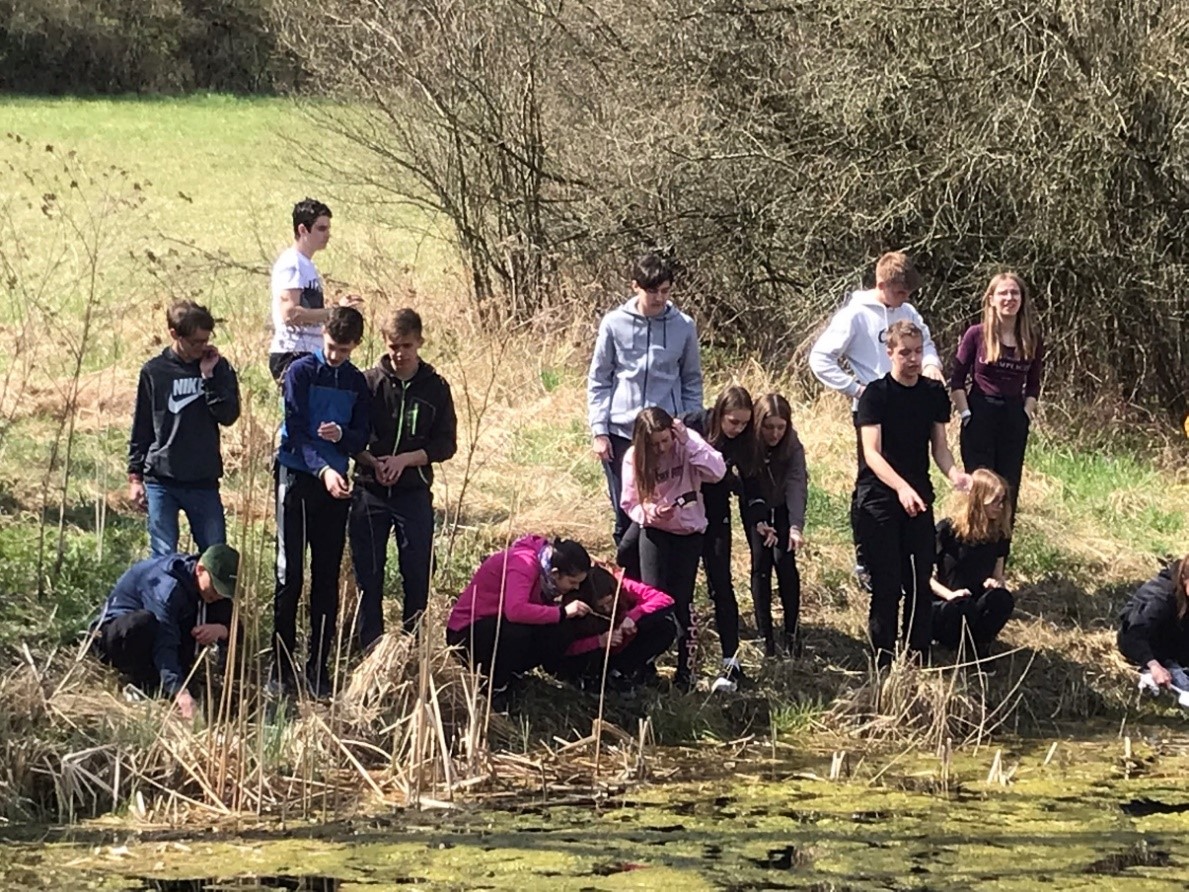 Botanická exkurze Habrov (duben 2022) Řada akcí pro pedagogy byla zrušena nebo proběhly elektronicky v důsledku covidové situace.  - M. Kořínková-Heřmánková - seminář „Zažijte den ve škole s líným učitelem“ - říjen 2021 - P. Sedlák - Konference EVVO - listopad 2021 - E. Hrubá, J. Holá - přednáška k výročí Národního geoparku Železné hory - červen 2022  - J. Holá - Konference CHKO Nasavrky - červen 2022 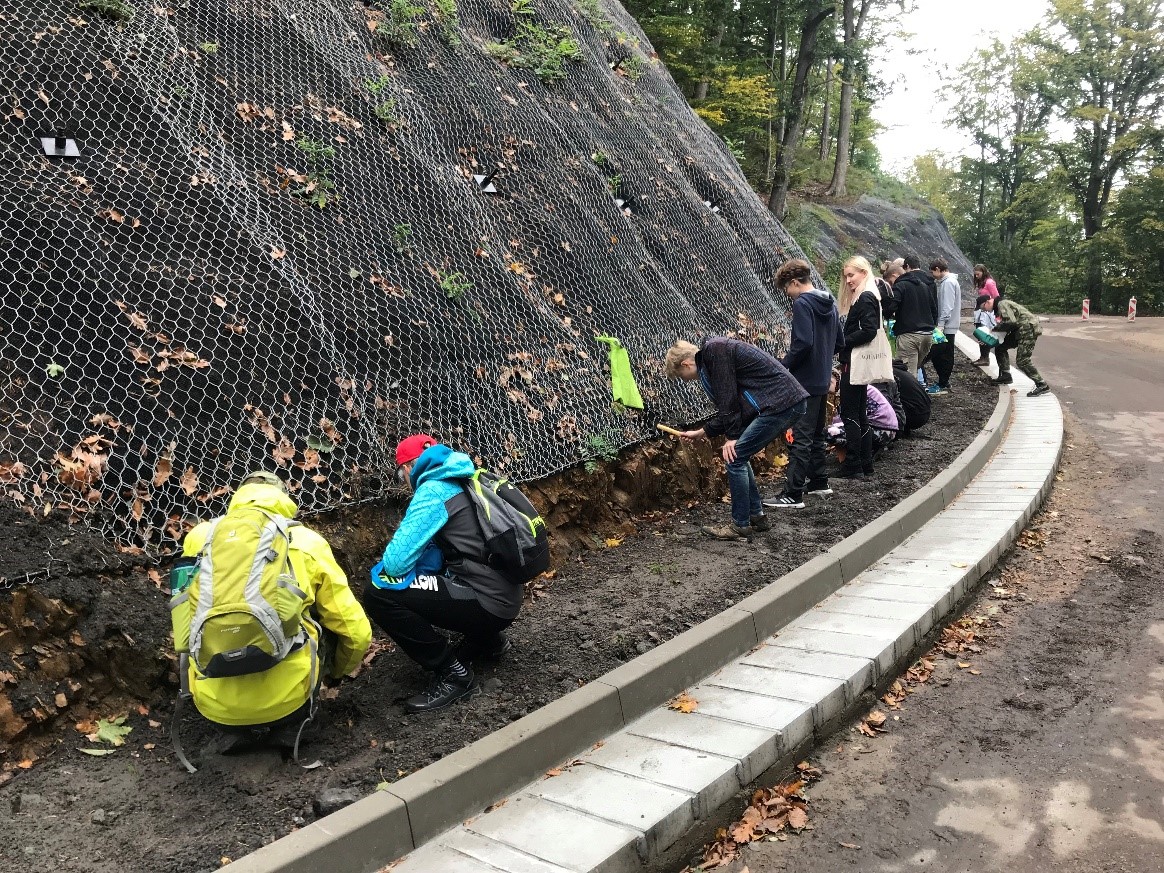 Geologická exkurze Železné hory (říjen 2021) Výuka ekologických praktik probíhá v rámci přírodovědných cvičení z biologie a chemie, které jsou pevnou součástí rozvrhu hodin, tj. 2 hodiny za 14 dní. Kromě biologie, chemie a zeměpisu se ekologická výchova promítá i do fyziky, občanské nauky, základů společenských věd, českého jazyka i do cizích jazyků (ekologická témata se často objevují ve slohových pracích a esejích). V tomto školním roce měli možnost naši žáci a žáci jiných chrudimských ZŠ možnost navštěvovat přírodovědný kroužek v rámci projektu I-KAP II. Naši žáci uspěli v řadě přírodovědných a zeměpisných soutěží. Některá kola proběhla elektronicky. Uvedu jen celostátní kola. Štěpán Varhaník a Ondřej Čechlovský ze 6.E dosáhli celostátního kola v geologické olympiádě, kde Štěpán vybojoval 3. místo. Celostátního kola naši žáci dosáhli i v zeměpisné olympiádě v kategorii C, Ondřej Havlík obsadil 2. místo a Václav Jirka byl úspěšný řešitel, oba z 4.E. V soutěži Eurorebus se naše škola umístila na 3. místě v republice. Kompletní výsledky soutěží jsou uvedené ve zprávě předmětové komise přírodních věd nebo na webových stránkách školy. Také musím zmínit účast Zuzany Milotínské (7.E) na soustředění chemiků na Běstvině a Samuela Nováka (5.E) na Týdnu se současnou biologií, který pořádala Jihočeská univerzita České Budějovice. Po covidové pauze se opět uskutečnila soutěž Zelené peklo, jedná se o nejen biologicky zaměřenou soutěž pro primu, sekundu a tercii, kterou pořádá naše gymnázium v posledních dnech školního roku. Soutěž proběhla v areálu školy. Zelené peklo jsme uspořádali i pro ZŠ Dr. Peška a ZŠ Slatiňany, soutěž se jim moc líbila. Pro ZŠ se soutěž konala v rámci projektu I KAP II.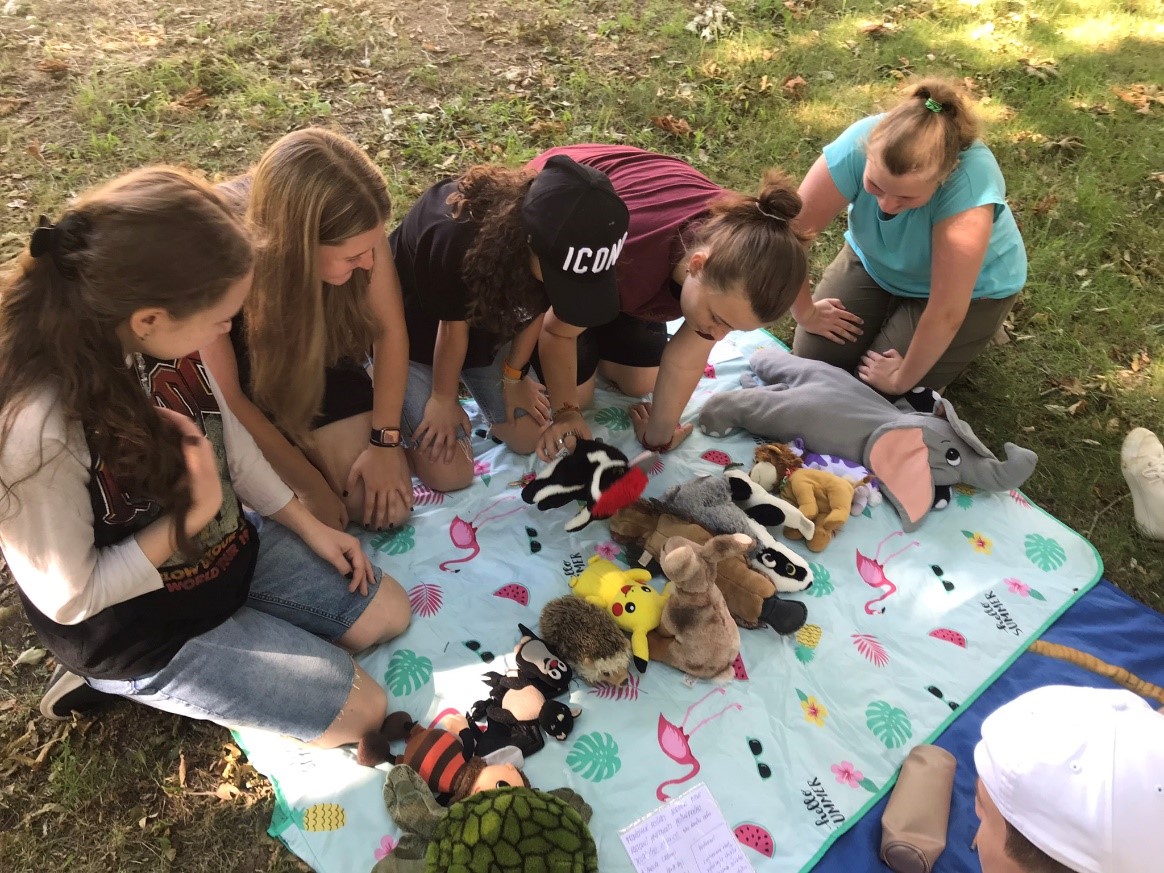 Soutěž Zelené peklo (červen 2022) Akce a kurzy: září - adaptační kurz 1.AB, 5.E - Horní Bradlo, 1.E - Slatiňany - ornitologická exkurze Habrov - 2.AB, 6.E - dvoudenní geologická exkurze Železné hory - 4.E listopad - preventivní program „Zachraň mě“ - kurz 1. pomoci - 3.AB, 7.E prosinec - přednáška „Hematologie“ - 3.AB, 7.E - zeměpisný pořad „Hedvábná stezka“ - celá škola leden - dárcovství krve - doprovod našich žáků (15 dárců) do Fakultní nemocnice HK únor - lyžařský kurz Čenkovice - 1.AB, 5.E - lyžařský kurz Rokytnice v Orlických horách - 2.E, 3.E - preventivní program „Zachraň mě“ - kurz 1. pomoci - 3.AB, 7.E  duben - Ekofilmy - celá škola - botanická exkurze Habrov - 1.AB, 5.E květen - exkurze ZOO Jihlava - 2.E červen - ekologický kurz - středisko SEVER Horní Maršov, vodácké kurzy - Vltava, Sázava  a Ohře, příměstský sportovní kurz - exkurze ZOO Dvůr Králové - 3.B - zeměpisný zájezd Švédsko zájemci		Mgr. Petr Sedlák, koordinátor EVVO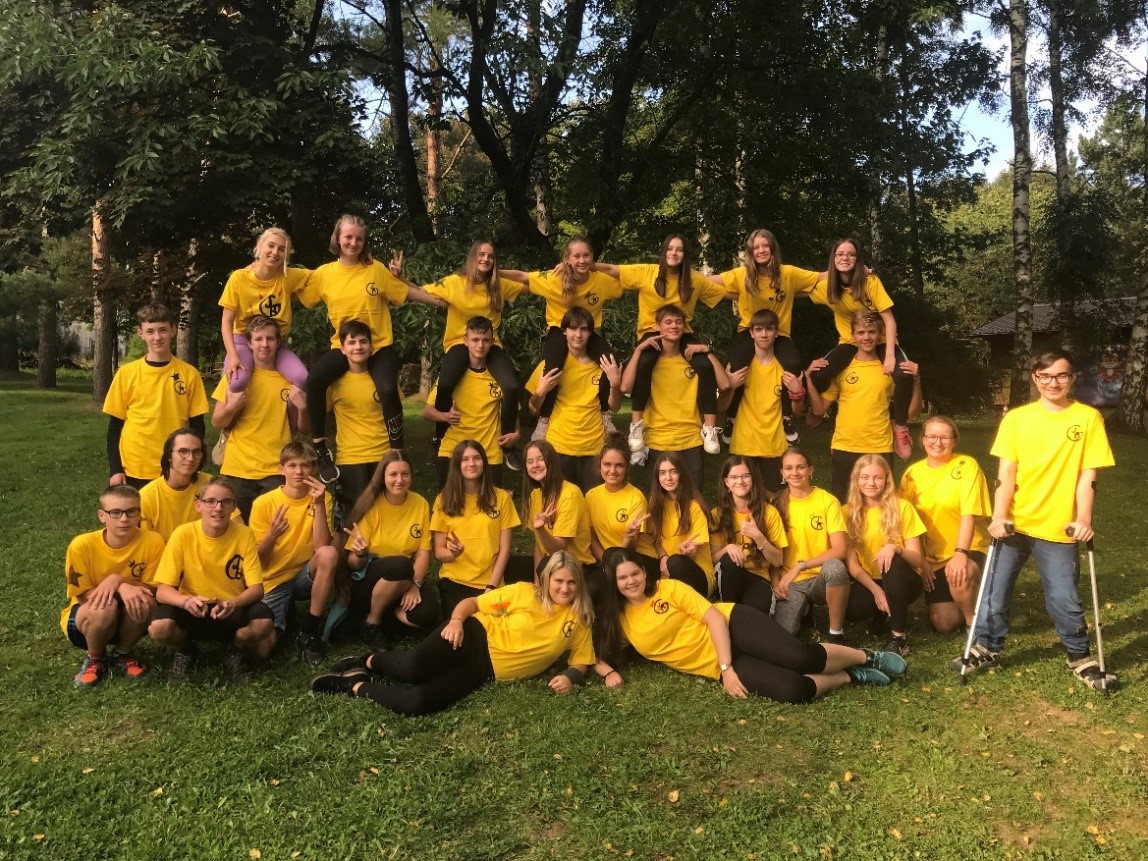 Adaptační kurz Seč (září 2021) Snažíme se o ekologičtější provoz školy: Koš na plasty se nachází v každé třídě. Malé kontejnery na papír, plasty, sklo a hliník jsou umístěné na každém patře a sesypávají se do velkých, které jsou na školním dvoře.  Po naplnění je vyvážejí technické služby města. U šaten se nachází kontejner na baterie. Škola je vytápěna dálkově a snažíme se vést studenty k šetření vodou a energií. Co nejvíce zpříjemnit a oživit prostory staré historické budovy se snaží naše výtvarnice a svou svědomitou péčí o rostliny na chodbách p. uč. Eva Hrubá. V učebně biologie je zřízen „koutek živé přírody“, kde chováme pakobylky, strašilky, šváby a achatiny. Pro ekovýchovné aktivity často využíváme park v areálu gymnázia, nedaleký bývalý stadión ploché dráhy, městské parky, naučnou stezku podél náhonu Chrudimky i geologickou stezku pod Širokými schody. I nadále udržujeme spolupráci s následujícími institucemi: CHALOUPKY – středisko pro vzdělávání a výchovu v přírodě (kurzy, exkurze) Středisko ekologické výchovy a etiky Rýchory – SEVER (kurzy) Ekocentrum PALETA Pardubice (programy) Ekocentrum Zelený dům Chrudim (programy, přednášky) Vodní zdroje Chrudim, spol. s r. o. (návštěvy sbírek, přednášky, exkurze) Krajská hygienická stanice (přednášky, praktický seminář) Správa CHKO Železné hory (přednášky, exkurze) Katedra systémového inženýrství FES UP (využití a ukázky GISů) ZOO Jihlava Regionální muzeum Chrudim (výstavy) Dům dětí a mládeže Chrudim (soutěže, výstavy) Městský úřad Chrudim (akce ke Dni Země) Nástěnku s  přírodovědnou a ekologickou tématikou žáci naleznou ve                3. patře gymnázia.  Zpráva o činnosti školního psychologa ve školním roce 2021/20221) v oblasti výukových a výchovných problémůspolupracovala jsem při diagnostice výukových a výchovných problémů žákůpomáhala jsem řešit již vzniklé problémypodílela jsem se na prevenci školní neúspěšnostipomáhala jsem při adaptačních nesnázích při přechodu na prezenční výukuspolupracovala jsem s učiteli, rodiči, výchovným poradcem, metodikem prevence a ředitelkou školy2) v oblasti prevence rizikového chovánípomáhala jsem při mapování sociálního klimatu třídy (zlepšení spolupráce a komunikace mezi žáky, stmelení kolektivu, …)3) v oblasti krizové intervenceposkytovala jsem krizovou intervenci a pomoc při zvládání náročných životních  situací žákům, třídám a učitelům (pokus o sebevraždu, sebepoškozování, smrt blízké osoby, deprese, záchvaty úzkosti, mentální anorexie) a některým třídámvytvořila jsem doporučení pro učitele: Krizový plán při ohrožení života a zdraví žáka ve škole, Jak pomoci při riziku sebevraždy a další edukační materiálypřipravila jsem přednášku pro všechny vyučující na téma: Krizový plán při ohrožení života a zdraví žáka ve škole, Deprese, úzkost a syndrom vyhořenívytvořila jsem edukační plakáty s technikami, jak pracovat s úzkostí, Spouštěče úzkosti, Můj bezpečný přístav apod.4) v oblasti spolupráce s pedagogypodílela jsem se na koordinaci spolupráce školy se službami odborných institucí (SVP Archa, kliničtí psychologové, psychiatři, Svítání)poskytovala jsem učitelům poradenství a podporu v oblasti spolupráce třídy a třídního učitele a zpětnou vazbu při jednání se studenty či jejich rodiči5) v oblasti konzultační, poradenskénabízela jsem pomoc při volbě povolání (kariérní poradenství - Dotazník volby povolání a plánování profesní kariéry)poradila jsem žákům, jak se efektivně učit a vytvořit si režim dne, vision board poskytovala jsem odbornou pomoc a podporu zákonným zástupcům žáků při řešení různých problémů6) v oblasti vzdělávací činnostijsem vedla psychologický kroužek pro žáky vyššího gymnázia Konzultace byly vždy důvěrné. Řídila jsem se etickým kodexem školních psychologů. Se zjištěnými skutečnostmi jsem nakládála v souladu se zákonem o č. 101/2000 Sb. Ochraně osobních údajů. Aby byla spolupráce efektivní, využívala jsem i poznatků pedagogů 
a poskytovala jim zpětnou vazbu ke konkrétním dětem.V průběhu školního roku 2021/2022 jsem pracovala s žáky, učiteli a rodiči. Měla jsem 150 konzultací s žáky (132 prezenčně, 18 online). Zájem byl o karierní poradenství (82). S učiteli proběhlo 137 konzultací, s rodiči 38 konzultací. Zároveň jsem komunikovala formou chatu 
a emailů s žáky, učiteli i rodiči v aplikaci Teams a Edupage. V průběhu školního roku jsem spolupracovala s Pedagogicko-psychologickou poradnou v Chrudimi, s psychiatry (MUDr. Novotnou, MUDr. Miklasovou, MUDr. Maškem) a Střediskem výchovné péče ARCHA. Mgr. et Mgr. Vanda ŠtědráŠKOLNÍ SPORTOVNÍ KLUB (ŠSK) PŘI GYMNÁZIU JOSEFA RESSELA CHRUDIMVe školním roce 2021/22 se do klubu přihlásilo 77 členů, z toho 45 členů do 19 let a 32 členů nad 19 let.Jelikož školní rok 2020/21 byl ovlivněn epidemickou situací v ČR a žádné kroužky se v podstatě nekonaly, tak ve školním roce 2021/22 se znovu otevřela nabídka kroužků pro žáky.   Jen pár jedinců si chodilo posilovat do školní posilovny, a dále pak fungoval volejbal pro zaměstnance školy a jejich rodinné příslušníky.Žákům se budeme snažit nabídnout tyto kroužky pro školní rok 2022/23:volejbal – VG + NG chlapci i dívky - (Mgr. Marta Řeháčková – vedoucí kroužku) – úterý 7:00 – 7:45volejbal – pokročilý chlapci - (Mgr. Petr Sedlák – vedoucí kroužku) – pátek 17:00 – 19:00  fitness a bodybuilding - (Mgr. Daniel Rop – vedoucí kroužku) – individuálně volejbal - VG + NG chlapci i dívky - (Mgr. Martin Hroch - vedoucí kroužku) – pátek 7:00 – 7:45sportovní hry – VG + NG chlapci i dívky – (Mgr. Pavel Janeček – vedoucí kroužku) – středa 7:00 – 7:45Pro zaměstnance a přátel školy jsou tu kroužky:volejbal (Věra Chlíbková – vedoucí kroužku) – úterý 14:45 – 16:30jóga (Mgr. Monika Křečanová – vedoucí kroužku) – pondělí 14:45 – 16:15Všichni žáci, zaměstnanci a rodinný příslušníci platí za školní rok členský příspěvek 200,-- Kč / 500,-- Kč (posilovna). Dále nabízíme třídám pronájem tělocvičny na celý školní rok za 1000,-- KčKaždý rok v prosinci pořádá ŠSK vánoční turnaj ve volejbale zaměstnanců a přátel školy. Na konci školního roku probíhá tradiční volejbalový turnaj tříd vyššího gymnázia (smíšená družstva; minimálně 2 dívky v týmu), kterého se účastní většina členů ŠSK z řad žáků. Činnost ŠSK při GJR Chrudim je podporována městem Chrudim.V Chrudimi 30.8.2022					Mgr. Martin Hroch – předseda ŠSKG.	Údaje o dalším vzdělávání pedagogických a nepedagogických            pracovníkůVzdělávání nepedagogických pracovníkůZaměstnankyně kuchyně		hygienické minimum		Alena Stejskalová						dietní stravování		Alena StejskalováChlíbková VěraTejnecká Zuzana			Systém správy dokumentů	GORDIC JihlavaH. Údaje o aktivitách a prezentaci školy na veřejnosti H. 1 	KurzyLyžařské kurzy2. E			Rokytnice v Orlických horách	  6. – 11. 2. 20225.E, 1.A, 1.B		Čenkovice				13. – 18. 2. 20223. E			Rokytnice v Orlických horách	20. – 25. 2. 2022Geologická exkurze termín			třída			místo			vedoucí7. – 8. 10. 2021	4. E			Železné hory		P. SedlákKurz ekologické výchovy30. 5. – 3. 6. 2022	1. E			Horní Maršov		M. Kořínková HeřmánkováAdaptační kurzytermín			třída			místo			vedoucí6. – 8. 9. 2021	, 1. B		Seč			M. Hroch2. – 3. 9. 2021		5. E			Seč			M. Hroch23. – 24. 9 2021	1. E			Slatiňany		M. HrochSportovní a turistické kurzy 12. – 17. 6. 2022	6. E, 2.A, 2.B		vodácký Sázava	Mgr. Veronika Korečková11. – 17. 6. 2022	6. E, 2.A, 2.B		vodácký Vltava	Mgr. Petr Sedlák12. – 17. 6. 2022	6. E, 2.A, 2.B		vodácký Ohře		Mgr. Martin Hroch12. – 17. 6. 2022	6. E, 2.A, 2.B		příměstský		Mgr. Mirka Kořínková HeřmánkováH. 2 	Zahraniční zájezdy žákůtermín						místo			vedoucí18. – 26. 9. 2021				Švédsko		Mgr. Lenka Švadlenková3. 11. 2021					divadlo Bautzen	Mgr. Marta Řeháčková13. – 18. 3. 2022				Itálie			Mgr. Martin Hroch23. – 29. 5. 2022				Londýn		Mgr. Dagmar Čermáková2. 6. 2022					Vídeň			Mgr. Jitka Jelínková21. – 29. 6. 2022				Švédsko		Mgr. Jitka JelínkováH. 3 	Zprávy o činnosti předmětových komisí Zpráva o činnosti PK ČJL ve školním roce 2021-2022Komise pracovala ve složení: Jiří Kuban (Kb), Zdeňka Kynclová (Kn), Jana Štefanová (Šf), Jitka Medunová (Md), Markéta Polášková (Pl), Michal Hanč (Hč)ŠVP, výukaPlány byly splněny Plán práce PK je plněn. Výuka probíhala prezenčně, synchronní výuku jsme využívali pro žáky s IVP.Půlená hodina českého jazyka – mluvnice v prvních ročnících čtyřletého studia a u osmiletého studia v primě a kvartě – zavedena nebyla.Půlená hodina ve všech maturitních ročnících zůstane zachována.SoutěžeOČJ  školní kolo 11.1. 2022 kategorie – umístění:1.Ondřej Havlík		4.E2.Natálie Škurková		4.E3.Kateřina Imramovská	4.E kategorie – umístění: 1. Ema Chvojková 		3. B 2. Štěpán Varhaník 		6. E 3. Ondřej Čechlovský	 6. E  OČJOkresní kolo 28.3.2022 	I. kategorieOndřej Havlík 4.E II. kategorie1.Ema Chvojková		3.B5.Štěpán Varhaník		6.E8.Ondřej Čechlovský	6.EPráce v porotě okresního kola OČJ						Kn, MdOČJKrajské kolo 25.4.2022Ondřej Havlík	4.EEma Chvojková	3.Boba postoupili do celostátního kola, kde vzorně reprezentovali školuProjektyŠablony – pokračujíAkce, besedy, exkurze apod. 19.11 2021	Zátopek – filmové představení 		7.E, 3. A, B		Šf2. 11. 2021	Kytice						divadelní klub	Hč, Kb22. 2. 2022	Zbabělci (Hradec. K.)			8.E, 7.E		Šf17. 3. 2022	Strýček Váňa				divadelní klub	Šf, Kn13.4.2022	Proč se dítě vaří v kaši (Brno)		2.A, 6.E		Kn, Pl25. 4. 2022	Mistr a Markétka (Praha)			1.A, B, 3.A		Pl, Kb3. 5.   2022	Kupec benátský				divadelní klub	Kb31. 5. 2022	Maryša (Hradec. K.)			2.A, B, 6.E		Kn,Pl,Hč7. 6. 2022	Ženitba					divadelní klub	Kb, HčČerven	Tři kamarádi (Hradec. K.)			4.E			MdDalší vzdělávání pedagogických pracovníků – školení, semináře apod.22. 9.  2021	Digitální technologie v češtině – webinář - Šablony		Hč18.10. 2021	Sloh všemi smysly - Šablony					Hč, Md18.11. 2021	Do světa literatury jinak – Šablony				Hč, Kn, Šf9. 12.  2021	Exkurze pro školy – Werichova vila				Kb     Práce se žáky se SVPPracujeme s nimi individuálně dle jejich potřeb na základě doporučení pedagogicko-psychologické poradnyMateriální a finanční požadavkyNákup knih pro školní knihovnu o knižní novinky a s ohledem na školní kánonRůzné – např. maturita, schválení plánu práce na první schůzce….Komise schválila plán práce pro školní rok 2022-23Maturitní zkoušky: v jarním termínu neuspěli 3 žáci, 2 ze 4.A a 1 ze 4.B, z toho:	ústní část: 3	písemná část: 2	obě části: 1V jarním termínu nebyl k MZ připuštěn 1 žák z 8.EV pozimním termínu 6.9.2022 všichni žáci uspěli.Další aktivity členů komise: Den otevřených dveří 						Kb, Hč, Kn, MdPřehlídka středních škol 						Kb, Hč  Přijímačky nanečisto 	3.2.2022  opravovali					všichniPřípravné kurzy od 10.2.2022 					Kb, Kn, Md, Pl, Hč Čtenářské dílny – probíhají Knihovna			doplňování fondu o novinky 					Pl Zájmové kroužky:  žurnalistický - časopis BUZOLA		 Pl divadelní klub (Hradec Králové)		Kbrecitační					MdZapsala: Jana Štefanová, dne 15.9. 2022Zpráva o činnosti předmětové komise anglického jazyka za školní rok 2021/2022 PK pracovala ve složení: Pr, Sz, Rp, Šk, Čm, Šš, Kd, Kh ŠVP, výuka Výuka probíhala převážně prezenční formou, jednotliví vyučující se i přes určitá karanténní opatření v 1. pololetí snažili maximálně postupovat podle ŠVP tak, aby byl obsah učiva v souladu s obsahovými plány pro školní rok 2021/2022. V některých skupinách došlo pouze k mírnému zpoždění, zájemci se měli možnost zúčastni projektu MŠMT Doučování žáků škol. Vyučující také reagovali na aktuální potřeby ve svých skupinách nabídkou individuálních či skupinových konzultací. Jeden žák nesložil písemnou část maturitní zkoušky a jedna žákyně její ústní část, oba dva v podzimním termínu zkoušku složili. Jeden žák skládal celou maturitní zkoušku v podzimním termínu a také studium úspěšně ukončil. Našemu gymnáziu se pro následující školní rok podařilo jako asistentku výuky anglického jazyka získat rodilou mluvčí Lily Shorney z USA (The Fulbright FLTA Program). Soutěže Juvenes Translatores (25.11.2021) Soutěže mladých překladatelů Juvenes Translatores organizovaného Evropskou komisí se zúčastnilo celkem pět žáků našeho gymnázia.  Best in English (26.11.2021) Online jazykové soutěže se zúčastnilo sedm žáků naší školy.  Soutěž v anglickém jazyce Agyslingua (Anglické gymnázium Pardubice, leden 2022) Soutěž proběhla online pro žáky 8. a 9. ročníků základních škol a sekund až kvart. kategorie A2: úspěšný řešitel Oskar Meissner (2.E) Soutěž v anglickém jazyce       školní kolo (24.1.2022), účast celkem 36 žáků I.B kategorie (primy a sekundy):   1. Oskar Meissner (2.E)                                                           2. Beáta Pražanová (2.E)                                                           3. Tobiáš Kramář (2.E)  okresní kolo (17.3.2022): 1. Oskar Meissner (2.E)                                            3. Beáta Pražanová (2.E)  II.B kategorie (tercie a kvarty): 1. Dorota Benešová (3.E)                                                       2. Ema Laubová (4.E)                                                       3. Václav Jirka (4.E)  okresní kolo (18.3.2022): 2. Ema Laubová (4.E)                                           4. Dorota Benešová (3.E) III.A kategorie (1.- 3. ročníky, kvinty až septimy):  1. Tomáš Málek (5.E)                                                                                      2. Vojtěch Kosina (5.E)                                                                                      3. Tomáš Jakubčo (5.E)  okresní kolo (18.3.2022): 3. Tomáš Málek (5.E) krajské kolo (11.4.2022): 2. Tomáš Málek (5.E) Projekty Pokračovala spolupráce s Britskou radou v rámci Cambridge Addvantage Programme, naši žáci úspěšně skládali mezinárodně uznávané zkoušky (B2 First a C1 Advanced) - přihlašování k nim probíhalo prostřednictvím naší školy, aby tak žáci mohli využívat veškerých výhod, které škola díky spolupráci získala - sleva 200,-, veškerá administrace, upozornění / připomenutí termínů a podmínek, předání certifikátů, roční členství na Britské radě zcela zdarma již po zaplacení zkoušky ještě před jejím konáním. V prvním pololetí pracoval i Anglický klub (projekt Šablony II, příprava na zkoušku B2/maturitní zkoušku z anglického jazyka).  Zájemci se měli možnost zúčastni projektu MŠMT Doučování žáků škol – Realizace investice 3.2.3 Národního plánu obnovy. Konaly se dva Projektové dny ve škole How to Succeed in B2 First Exam (22.10.2021 a 3.11.2021) zaměřené na přípravu žáků (zájemců) na mezinárodně uznávané zkoušky na úrovni B2. Prima E pracovala ve skupinách na projektu Animals, v sekundě E byla v rámci hodin Četba v anglickém jazyce realizována dramatizace přečteného příběhu Sherlocka Holmese. Akce, besedy, exkurze apod. ATEP - Mgr. Kateřina Malá - prezentace o možnostech studia a práce v zahraničí (26.10.2021) (1.A, 1.B, 3.B, 6.E) Usborne Books - prodejní výstava knih anglického nakladatelství (25.4.2022) Zájezd do Anglie (23.5. - 29.5.2022) - ve spolupráci s CK Royal se 52 žáků zúčastnilo poznávacího zájezdu do Londýna a severní Anglie (Pr, Sz, Čm) Další vzdělávání pedagogických pracovníků 20.10.2021 - Challenge your students (Ventures Books, online, Sz) 10.12.2021 - Do we really need to read this (Descartes, online, Kh, Čm) 1.2.2022 - Beyond the Page – Critical Thinking  and Problem Solving (Sz) Projekt Šablony II - Moderní jazyky - pedagogické a metodické přístupy k žákům generace           21. století (Amate - Asociace metodiků - Association of Teacher Educators, 3x8 výukových hodin - 13. 9. 2021, 7. 10.2021 a 25. 11. 2021, Čm, Kh, Kd, Pr, Rp, Sz, Šš) 22.3.2022 Developing Speaking Skills (Cambridge) (Kh) 31.3.2022 Exam Tips For Maturita and Cambridge Exams (Kh) 9.6.2022 Drama (tically) better speaking (Edunation.global) (Kh) 21.7.2022 Play and learn with adult students (Edunation global) (Kh) 25.8.2022 Make learning fun with QR codes (Edunation global) (Kh) Práce se žáky s SVP Specifické vývojové poruchy učení byly individuálně zohledňovány v souladu s odbornými doporučeními pedagogicko-psychologické poradny, a to zejména preferencí určitých typů zkoušení (např. ústní formy před písemnou, při písemném zpracování některých úkolů mohou tito žáci používat PC apod.), delší časovou dotací apod. Materiální a finanční požadavky Členové PK AJ získali od vedení školy prodloužení celoročního předplatného na využívání online aplikace Wordwall k tvorbě vlastních interaktivních online učebních materiálů a dále předplatné aplikace Teach-This.com, jednoho z největších poskytovatelů online studijních materiálů pro vyučující anglického jazyka. Různé Dne 17.3.2022 se Kd jako porotce zúčastnila okresního kola Soutěže v anglickém jazyce kategorie I.A (DDM Chrudim) a dne 18.3.2022 se Pr jako porotce zúčastnila okresního kola Soutěže v AJ kategorie II.B a III.A (DDM Chrudim) Zpráva o činnosti PK AJ za školní rok 2021/2022 byla členy komise schválena na schůzi konané dne 29. 8. 2022. V Chrudimi dne 15. 9. 2022			            	Zapsala: Mgr. Lucie Petržálková Zpráva o činnosti předmětové komise Druhý cizí jazykza školní rok 2021/22PK pracovala ve složení:  Ivana Axmanová (Ax), Jitka Jelínková (Jk), Monika Křečanová (Km), Inga Meisner (Ms), Marta Řeháčková (Řč), Marie Semrádová (Sm), Miroslava Zachová (Zc)  ŠVP, výuka Výuka v 1. pololetí probíhala podle platných ŠVP, vč. Dodatku k ŠVP, kde jsou zapracovány úpravy ve výuce Druhých cizích jazyků, které byly provedeny z důvodů distanční výuky v minulém školním roce. Prezenční výuka byla kombinována s distanční či hybridní výukou v době, kdy byli žáci některých tříd v karanténě v důsledku pozitivity v další vlně coronavirové pandemie. Celá škola byla v karanténě  4. – 10. 11. 2021 a výuka měla distanční podobu. Zmíněné formy výuky probíhaly      v aplikaci Teams. Výuka ve 2. pololetí byla již v plné formě prezenční, což přispělo ke zvládnutí předepsaného učiva. Soutěže  francouzský jazyk konverzační soutěž            školní kolo 9. 2. 2022 (Ax, Km)            kategorie ZŠ/VG 1                           1. místo                      Adam Píša                                                         2. místo                      Robert Tinz                                                         3. místo                      Václav Jirka – všichni 4.E      kategorie SŠ I.                                 1. místo                      Zuzana Chudá – 6.E                                                         2. místo                      Jana Koblížková – 5.E      kategorie SŠ II.                               1. místo                      Michaela Bakešová                                                              2. místo                      Veronika Bakešová – obě 7.E                                                              3. místo                      Ema Pleskotová – 6.E krajské kolo 6. 4. 2022 (Ax)       kategorie ZŠ/VG 1                        2. místo                       Václav Jirka                                                              6. místo                       Adam Píša kategorie SŠ I.                                3. místo                       Jana Koblížková                                                         6. místo                       Zuzana Chudá kategorie SŠ II.                               3. místo                       Michaela Bakešová                                                         5. místo                       Veronika Bakešová soutěžní přehlídka ve čtení francouzské poezie LAVH – 16. 3. 2022 (Ax, Km) výsledky:              žáci NG                    1. místo          Nicol Axmannová                                  2. místo          Kateřina Dvořáková                                  3. místo          Natálie Havránková – všechny 3.E žáci VG                   1. místo           Pavlína Jíšová                                 2. místo           Hana Andrusivová                                 3. místo           Veronika Bakešová – všechny 7.E speciální cena                                 Jana Koblížková – 5.E                                                         Dan Jirousek – 3.A německý jazyk  25. 11. 2021 – soutěž pro mladé překladatele v EU „Juvenes Translatores“ = online                         překladatelská soutěž                         (Štěpán Varhaník 6.E, Zuzana Milotínská 7.E) konverzační soutěž školní kolo 8. a 17. 2. 2022 (Řč, Sm) kategorie II.B                                  1. místo                Ondřej Havlík                                                         2. místo                Vojtěch Čechlovský                                                         3. místo                Lucie Pikhartová  - všichni 4.E kategorie III.A                                1. místo                Zuzana Milotínská                                                         2. místo                Julie Kučerová  – obě 7.E                                                         3. místo                Štěpán Varhaník – 6.E okresní kolo 24. 3. 2022                1. místo                Zuzana Milotínská                                                         2.místo                 Julie Kučerová krajské kolo 6. a 11. 4. 2022 kategorie II.B                                 6. místo                 Ondřej Havlík kategorie III.A                               4. místo                  Zuzana Milotínská                                                      10. místo                  Julie Kučerová ruský jazyk konverzační soutěž školní kolo 15. 2. 2022 (Jk, Zc) kategorie ZŠ + NG                       1. místo                   Ema Laubová                                                       2. místo                   Vít Smejkal                                                       3. místo                   Kryštof  Kuneš – všichni 4.E kategorie SŠ II.                            1. místo                    Nela Peterová                                                      2. místo                    Kristína Vašíčková – obě 4.B krajské kolo 23. 3. 2022 (Jk)         kategorie ZŠ + NG                      1. místo                    Ema Laubová kategorie SŠ II.                            2. místo                   Nela Peterová Žákyně 4.B Nela Peterová se dále zúčastnila online soutěže (únor – březen 2022) organizované Institutem A.S.Puškina v Moskvě – XVIII. Mezinárodní olympiáda v ruském jazyce pro zahraniční žáky  Projekty              francouzský jazyk   Ax – „Recepty“ 4.E          „Francouzské regiony“ 6.E  Km – „Nouvelle fête“ 5.E           „Mes vacances“  2. AB, 3.AB, 7.E            miniprojekty: „Avatar“, „Présentez!“ 3.E                                „Noël créatif“  (iPady) 3.E, 5.E, 7.E, 8.E, 2.AB, 3.AB Ax, Km – žáci posledních (maturitních) ročníků vytvořili a prezentovali závěrečné                               práce na zvolené téma  německý jazyk  Jk – „Hier spricht man Deutsch“ 3.E        „Meine Clique“ 1.AB        „Chrudim“ 3.B       „Wien“ 3.B       „Mein Lieblingsstier“ 3.E       „Ich reise nach Deutschland“ 3.B            Ms – miniprojekt GZ Pardubice  „Humor“ žáci RK Řč – „Kochrezepte“ 2.AB          „Deutsche Städte“ 4.AB, 7. E          „Kochrezepte + Kochen“ 4:E          „Prag“ 7.E Sm – „Kochrezepte“ 2.B          „Österreich“ 3.A, 4.AB         „Bundesländer“ 6.E         „Wir planen Urlaub“ 3.AB         „Mein Lieblingsfilm“ 4.AB         „Orientierung in der Stadt“ 2.AB  Zc – „VIP-Personen“ 3.E         „Meine Clique“ 3.E         „Bundesländer“ 6.E                   „Wer ist das ?“ 3.E ruský jazyk  Jk – „Мои друзья“ 2.AB         „На перемене“ 2.AB         „В ГУМе“ 2.AB         „Метро в Праге“ 2.AB        „Русские сувениры/традиции“ 4.AB, 8.E            Zc – „Зефир“ 1.AB         “Метро в России” 5.E Z tzv. Šablon  II jsme realizovaly dva Projektové dny na škole:  Ms, Sm – 3. 12. 2021, žáci s NJ z 5.E Ax, Km – 30. 11. 2021, výběr žáků s FJ z 7.E a 8.E Akce, besedy, exkurze apod.  francouzský jazyk               1.12. 2021 – Ax, Km: jazyková animace pro žáky 2.E             16. 3. 2022 – Ax, Km: součástí přehlídky ve čtení franc. poezie byla přednáška                                                      v rámci programu Mois de la Francophonie            25. 4. 2022 – Km: vybraní žáci se zúčastnili národní přehlídky ve čtení franc. poezie                                            (LAHV) ve Francouzském institutu v Praze            10. 6. 2022 – Ax, Km: picknick s rodilým mluvčím na závěr šk. roku             německý jazyk             2. 11. 2021 – Jk, Sm: Deutsches Theaterfestival Pardubice                                               „Erika Mann und die Pfeffermühle“  (žáci s NJ z 3.A a 3.B            3. 11. 2021 – Řč (Nj): Deutsches Theaterfestival – zájezd do města Bautzen: zde se                                                     žáci zúčastnili tzv. Stadtrallye a divadelního představení                                                              v němčině „Und ewig rauschen die Gelder“ (43 žáků s NJ                                                                                                                         z NG/VG)                              18. 11. 2021 – Jk ve spolupráci s organizací Tandem: jazyková animace pro žáky 3.E 19. 11. 2021 -  Jk ve spolupráci s organizací Tandem: jazyková animace pro žáky 2.E  4. 1. 2022 – Jk, Nj: přednáška pro žáky 8.E – studium v zahraničí, program Erasmus červen 2022 – Ms, Sm: žáci 2.B vytvořili tzv. Stadtrallye (digitální hra v ulicích)                         zaměřenou na poznávání města Chrudim a nabídli ji jako soutěž                         ostatním žákům školy 2. 6. 2022 – Jk, Zc: poznávací zájezd do Vídně (zájemci s NJ) ruský jazyk  18. 11. 2021 – Jk, Zc: jazyková animace pro žáky 2.E 1. 2. 2022 – Jk: online přednáška „Certifikát TORFL 1“ (Jekaterina Zubkovskaja,                            Ruský institut Praha) pro žáky RK a 7. 4. 2022 – Jk, Zc: promítání filmu „Provinční městečko E“ pro žáky s RJ Další vzdělávání pedagogických pracovníků – školení, semináře apod.  francouzský jazyk       20.- 21. 11. 2021 – Ax, Km: 27.Sympozium SUF Poděbrady (hrazeno z tzv.Šablon II)   13. 3. 2022 – Ax: Jak vytvářet zábavné DÚ do hodin jazyků – webinář  1. 6. 2022 – Ax, Km: Dyslexie a vyučování cizím jazykům - webinář      německý jazyk       25. 11. 2021 – Jk: webinář nakladatelství Hueber „Lecker – Lehrreich“      Řč: webinář nakladatelství Klett „Maturitní zkouška z německého jazyka – písemná                                                                     část“  Ms  -   online-workshopy „Reálie: Bdělá pozornost v německých školách“                                            „Větná melodie a plynulá řeč pomocí hudby“                                          „Básně, písničky a skeče ve výuce němčiny|“                        srpen 2022 – Internationale Tagung der Deutschlehrer und Deutschlehrerinnen                                             (IDT 2022) Wien           Řč – 21. – 24. 8. 2022: Letní jazykově-metodická akademie SGUN v Českém                                                  Krumlově           ruský jazyk           11. 11. 2021 –  Jk: webinář nakladatelství Klett „Miniprojekty na hodinách ruštiny“           1. a 2. 4., 29. a 30. 4. 2022 –  Jk: seminář „Moderní didaktika ruštiny“ UK Praha Práce se žáky se SVP   Všichni žáci se SVP zvládli prezenční i distanční výuku, nápomocna byla asistentka      pedagoga U žáků s IVP jsme dle těchto postupovaly.   Žáky jsme motivovaly ke složení mezinárodně uznávaných jazykových certifikátů,     které mj. mohou nahradit profilovou maturitní zkoušku. V hodinách NJ v 8.E               probíhala příprava ke zkoušce Goethe-Zertifikat.  .          Nadaní žáci se zúčastnili konverzačních soutěží, kde dosáhli velmi pěkných výsledků            i na krajské úrovni.  Materiální a finanční požadavky         Na podzim jsme poptávaly nová sluchátka k PC a konzultovaly zavedení wifi-signálu          do učebny FJ a NJ. Obé nerealizováno. Různé              září 2021 – pedagogická praxe Dominika Sokolová (PedF UK) na hodinách RJ         u Jk, Zc – 6 hodin       říjen 2021 – pedagogická praxe Šimon Gondek  (PedF UHK) na hodinách RJ            u Jk – 2 hodiny      říjen 2021 – obměna velké nástěnky v 1. mezipatře informující o výuce druhých cizích jazyků (Jk, Km)            listopad 2021 – hospitace Ax na hodinách FJ u Km            19. 11. 2021 - Den otevřených dveří: naši PK zastupovala Zc      prosinec 2021 – Jk, Km, Ms: v předvánočním týdnu pracovali žáci v hodinách                             FJ a NJ s iPady (kreativita, inovace ve výuce)            únor 2022 - proběhla diskuse nad návrhem (Zc) k možnému způsobu hodnocení                                         písemné části profilové maturitní zkoušky – rozhodly jsme se vycházet                                z kritérií CERMATu, do této doby používaných pro hodnocení PP státní    maturity. Stanovily jsme bodové rozpětí pro jednotlivé klasifikační stupně.        Tabulku klasifikace profilové MZk (písemná část: ústní část) vypracovalo                                   vedení školy.  Maturitní zkoušky z druhého cizího jazyka proběhly v květnu 2022 v tomto rozsahu:  FJ – 3x, NJ – 9x, RJ – 10x. Všechny zkoušky byly konány jako profilové a skládaly se z písemné práce a ústní zkoušky. Jedna ústní maturitní zkouška z RJ se konala ještě v opravném termínu 6. 9. 2022. Mezinárodní jazykové zkoušky z francouzštiny DELF 1 složily 2 žákyně a DELF 2  1 žákyně. Mezinárodní jazykové zkoušky z němčiny Zertifikat Deutsch úroveň B1 složila 1 žákyně a úroveň B2 zvládli 2 žáci. Vzhledem ke vzniklé politické situaci nebylo možné od března 2022 složit mezinárodní jazykové zkoušky z jazyka ruského.  Ve 2. pololetí doplňoval výuku FJ rodilý mluvčí – Tanguy Floch (stážista z Alliance francaise Pardubice).  Učebna FJ dostala „novou tvář“ (Ax). Přibyla nová nástěnka a Mgr. Axmannová             vytiskla do učebny na svoje náklady velkoformátové plakáty.     V Chrudimi 6. 9. 2022                                                           Zapsala: Mgr. Jitka Jelínková                  Zpráva o činnosti předmětové komise společenských vědza školní rok 2021/2022PK pracovala ve složení: Mgr. J. Jelínková (Jk), Mgr. Jiří Kuban (Kb), Mgr. Milan Machač (Mm), Mgr. J. Medunová (Md), Mgr. Marek Němeček (Nc), Mgr. M. Polášková (Pl), Mgr. D. Rop (Rp),  Mgr. M. Řeháčková (Řč), Mgr. M. Semrádová (Sm), PhDr. J. Štefanová (Šf), Mgr. I. Štorková (Šr), Mgr. M. Zachová (Zc)ŠVP, výuka     Výuka probíhala dle ŠVP po celý školní rok, včetně distančního období, které tentokrát trvalo pouze týden (v listopadu, kdy byla vyhlášena karanténav celé škole). Distanční výuka byla rovněž zaváděna dle aktuální potřeby v jednotlivých třídách, pokud byly odeslány do karantény. Téměř ve všech třídách se podařilo   probrat učivo dle ŠVP. Výjimkou je budoucí 4.B, kde tematický celek 1. světová válka bude přesunut ze třetího ročníku do čtvrtého.Soutěže     Školní kolo DěO se konalo ve dvou kategoriích, v obou prezenčně.      V kategorii I. (ZŠ) proběhlo 25.1.2022 a jeho organizátory byli Mgr. M. Řeháčková a Mgr.  J. Kuban. Zúčastnilo se ho 7 žáků tercie a kvarty. Zvítězil Martin Cvrček z tercie, o druhé a třetí místo se se stejným počtem bodů podělili Ondřej Havlík a Jáchym Peterka z kvarty.      V kategorii II. (SŠ) soutěžilo 12 žáků, první tři místa obsadili David Střížka (2.B), Petra Polgárová (3.B) a Štěpán Varhaník (6.E). Školní kolo v této kategorii se konalo 13.1.2022 a organizovali ho Mgr. M. Machač a Mgr. J. Medunová.     Okresní kolo v obou kategoriích proběhlo 22. 3. 2022. V kategorii ZŠ obsadil Ondřej Havlík  6. místo a Jáchym Peterka místo osmé. Martin Cvrček byl dvanáctý. V kategorii SŠ zvítězil David Střížka, druhý byl Štěpán Varhaník a Petra Polgárová skončila čtvrtá.     David Střížka postoupil do ústředního kola, které se konalo 22. – 25. 5. 2022 na Univerzitě Hradec Králové. Součástí tohoto kola byla písemná práce na téma Šlechtický rod v mém regionu. David si svou prací pod názvem Po stopách Františka Josefa, knížete z Auerspergu vybojoval třetí místo.     V Dějepisné soutěži studentů gymnázií, která proběhla 6. dubna na Gymnáziu Mozartova v Pardubicích, obsadil 7. místo tým 6.E ve složení Martin Dvořák,Vojtěch Lušovský, Štěpán Varhaník.       28. dubna se na GJR konalo krajské kolo SOČ. Jako hodnotitelé prací a členové soutěžních porot v humanitních oborech pracovali Mgr. M. Hanč, Mgr. D. Rop a Mgr. I. Štorková.Projekty     Z iniciativy Mgr. Jitky Jelínkové  a ve spolupráci s Mgr. Z. Leksovou a PK TV se škola v květnu zúčastnila  7. ročníku Běhu pro Paměť národa. Žáci a učitelé naběhali 2496, 395 km a gymnázium bylo první na trati Školní výzva.       Mgr. J. Jelínková spolupracovala s Mgr. Alžbětou Langovou na projektu 80 let – nezapomínáme - We remember, který připomíná 80. výročí transportů Židů z Chrudimska do Terezína. Projektu se účastní dobrovolníci z řad žáků různých tříd.     26. 4. 2022 proběhl projektový den pod názvem Den, kdy se mlčelo věnovaný tématu kolektivizace. Jedná se o program neziskové organizace Post Bellum, který pro kvartu zorganizovala Mgr. M. Řeháčková.Akce, besedy, exkurze Září		 Prezentace Pražského studentského summitu		1.A(Kb),1.B(Hč),										3.roč.(Rp, Nc)		 Říjen             Výzkumný projekt Universität Leipzig k EU		3.B(Rp)		  Historická exkurze - Praha (NP hrdinů heydrichiády)	4.B (Md, Kb)              Historická exkurze – Praha					4.E (Řč, Md)		Listopad            Filmové představení Zátopek					7.E, 3.AB (Šf)		Prosinec           Studium religionistiky na FF UPCE (Mgr. F. Novotný, Ph.D.)	SVS, 4. roč. (Rp)           Dějiny křesťanství v Evropě (Mgr. F. Novotný, Ph.D.)		SVS, 3. roč. (Rp)	  Březen           Ústavní změny v českých zemích v 19. a 20. století           (Projekt Street Law PF UK Praha, S, Abboudová)			DS, 4. roč., (Rp)DubenDen, kdy se mlčelo – zážitkový workshop neziskové organizace Post Bellumk tématu kolektivizace				4.E, (Řč)Program Paměti národa k tématu holocaustu  	3.A, 8. E, (Rp) Historická exkurze Slavkov  				6.E, 2.A, (Pl)Praha – Národní muzeum 				3.A (Kb, Pl)Květen Dějepisná exkurze Praha 				2.B, (Hč, Md)Občanské právo (Projekt Street Law PF UK Praha, D. Antoš)	3.A, 7. E (Sm)Červen                                                              Historická exkurze po Chrudimi + Stolpersteine – kameny zmizelých 4.E, (Řč, Md)Další vzdělávání pedagogických pracovníků1.-5. července 2022 se konala XXXIV. Letní škola historie, kterou pravidelně organizuje PedF UK v Praze. Absolvovala ji Mgr. Miroslava Zachová, byla hrazena ze Šablon III.Práce se žáky se SVP      Ve 3. ročníku studoval v loňském školním roce jeden žák s PAS a jedna žákyně se sluchovou vadou, v 1. ročníku jeden žák s fyzickým postižením. Vyučující dějepisu a společenských věd postupovali podle doporučení pedagogicko-psychologické poradny a SPC Svítání Pardubice a v případě žáka s fyzickým handicapem i ve spolupráci s asistentkou pedagoga.      Talentovaní žáci využili možnosti účasti v historických a společenskovědních           soutěžích a projektech.Materiální a finanční požadavkyByl splněn požadavek na zakoupení nové řady učebnic Občanské výchovy pro nižší gymnázium.Různé: zhodnocení maturitních zkoušekV profilové části MZ uspěli všichni žáci z dějepisu i společenských věd.V Chrudimi dne 31. 8. 2022                                                                        Zapsala: M. ZachováZPRÁVA O ČINNOSTI PŘEDMĚTOVÉ KOMISE M, Fy, IVT, DG za školní rok 2021/2022PK pracovala ve složení: Hanč (Hč), Korečková (Kč), Křapková (Kř), Leksová (Lk), Machač (Mm) Michálková (Mc), Mohlová (Mh), Pražanová (Pž), Runštuk (Rš), Špína (Šp) Schůzky PK proběhly: 26. 8. 2021, 24. 1. 2022, dále před přípravnými kurzy ŠVP, výukaV podzimních měsících jsme zohlednili období distančního studia a soustředili se na doplnění nezbytných znalostí a dovedností v jednotlivých předmětech, individuálně dle realizované distanční výuky v jednotlivých třídách, aby další výuka nemusela být výrazněji posouvána a upravována. (viz. návrh ze schůze PK a dodatek ŠVP). V průběhu školního roku jsme učili i distančně, dle epidemiologické situace. Vytvářeli jsme výukové materiály, instruktážní videa, zkušební testy a využívali online výuku. Zapojili se všichni členové komise v předmětech matematika, fyzika, IVT a všech seminářích. K tomu jsme využívali nejčastěji a nejvíce prostředí Microsoft Teams.  SoutěžeLogická olympiáda soutěž pořádá Mensa ČR, 31 zájemců z naší školy absolvovalo základní kolodo krajského kola postoupili 3 žáci:NG - Hajšínek Vojtěch (4. místo) (4.E) – postup do celostátního finále, kde obsadil 38. místo.VG - Smetana Michal (8. místo), Tefr Šimon (14. místo) (oba 7.E)Matematická olympiáda MOVGkat. A – krajské kolo - Varhaník Štěpán (6.E) – 5. místokat. A – školní kolo - Varhaník Štěpán (6.E), Smetana Michal (7.E), Chvojková Ema (3.B)kat. B – krajské kolo - Varhaník Štěpán (6.E) – 3. místokat. B – školní kolo - Varhaník Štěpán (6.E)NG Z6 - školní kolo - Kovářová Matilda, Halda Vojtěch, Slavíček Jakub, Trunec Vojtěch (všichni 1.E)Z6 - okresní kolo - Trunec Vojtěch - 1. místo, Kovářová Matilda – 3.místo, Slavíček Jakub – 6. místopIšQworkyve školním kole soutěžilo 15 zájemců, z nich byly vytvořeny 2 skupiny (1 NG, 1 VG), které školu reprezentovaly v dalších úrovní turnajeskupina NG skončila v základní úrovni 18. z 34skupina VG skončila v základní úrovni 2. z 34, postoupila tak do regionálního finále, kde skončila 11. z 30PangeaMachatá Eliška, Dvořáková Natálie, Klugarová Barbora (všichni 3.E)Matematický Klokan 2022 (všichni)18. března 2022 proběhla na naší škole mezinárodní matematická soutěž „KLOKAN“. Výsledky v jednotlivých kategoriích shrnuje níže uvedená tabulka.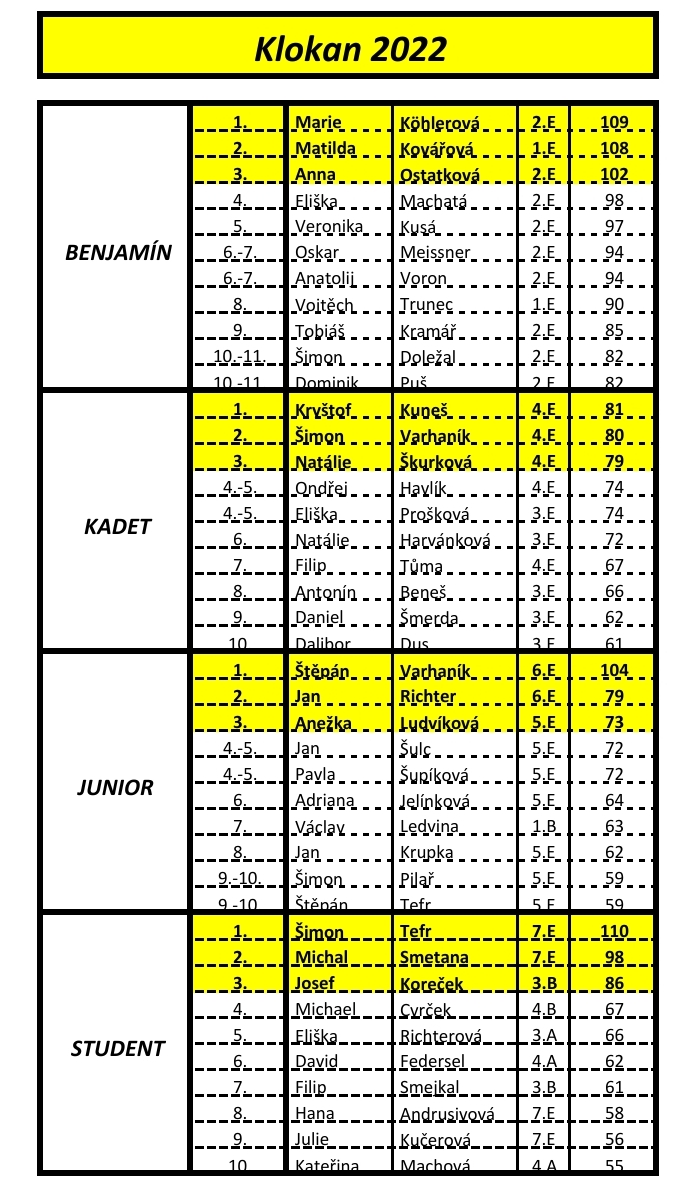 Projekty Využití IT ve výuce a při každodenní práci vyučujících (klasifikace, zadání pís. prací, materiály   na výuku, využití Geogebry a jiných programů, využití DUM, …)Využití Microsoft Teams pro komunikaci s žáky a při distanční online výuceProjekt Elixír do škol (Nadace Depositum Bonum) – GJR je jedno z regionálních center, kde se pravidelně setkávají učitelé Fy ze ZŠ, SŠ - výměna zkušeností, pomůcky na Fy, experimenty, aplikace ve výuce Fy (Rš, Pž, Šp) Projekt Studenti píší WIKIPEDII – zapojeni žáci 1. r. VG – ŠpAkce, besedy, exkurze apod. Korespondenční kurzy a příprava na olympiády a další soutěže (M, Fy, PI), všichniKnihovna M: využívají převážně žáci VG, půjčují si sbírky příkladů (i starší vydání), jsou zajištěny MFCH Tabulky pro státní MZ 20. 12. 2021		Technologická gramotnost Lk (3. a 4. roč. VG)13. 5. 2022		Rizika sociálních sítí a YouTube Šp (1.E)20. 5. 2022		Energetická gramotnost Lk (3. roč. VG)Další vzdělávání pedagogických pracovníků – školení, semináře apod. 	Všichni členové – sledují a studují novinky ve svém oboru, odbornou literaturu a časopisy, 	rozšiřují své dovednosti v práci na PC, s internetem.	20. 9 - 22. 9. 2021	Celostátní setkání učitelů matematiky Lk	10. 12. 2021		Moderní HTML a CSS, UP Olomouc Mh	26. 5. 2022		Programování s Pythonem, webinář Mh	10. 6. 2022 		Základy programování v Pythonu, UP Olomouc Mh	22. 6. 2022		Seminář fyziky Šp. RšWebináře online v rámci projektu SYPO – (Mm)Gradované úlohy na ZŠ a SŠRobotika s LEGO MindstormsRozvoj informatického myšlení pro SŠZačínáme s 3D modelovánímModerní výuka webuOchrana osobních údajů a úvod do digitální etikyPodpora kombinatorického myšlení na 2. a 3. stupni školCo je to ten 3D tisk?Začínáme s programem GeoGebraHlasování a online aplikace ve výuce matematikyScratch vs. MakeCodeWebináře – (Lk)Icebreaker aktivity do online výukyNovinky v MS TeamsJaké je to být youtuberem ve 40?Podzimní novinky MS TeamsPráce se žáky se SVP Využíváme v hodinách skupinovou práci, práci ve dvojicích, samostatnou práci. Vedeme žáky k využívání knihovny a doporučujeme odbornou literaturu. Podílíme se na přípravě žáků na korespondenční semináře a další soutěže z M, Fy, IVT.Při zadávání domácích a samostatných prací využíváme práci na PC, s internetem, prostředí Microsoft Teams.Ve volném čase poskytujeme konzultace pro žáky dle dohody, dále konzultace, které směřují k rozvíjení talentu, či pomáhají s doplněním učiva při absencích.Uplatňujeme individuální přístup (podle typu poruchy má přednost ústní projev, v jiných případech pro písemný projev navyšujeme čas potřebný ke splnění zadaného úkolu), vše s ohledem na pokyny ped.-psych. poradny. Využíváme také práce ve skupině (spolupráce se spolužáky a začlenění do kolektivu).	     Materiální a finanční požadavky Konstrukční pomůcky – pravítka, kružítka, tělesa.RůznéZhodnocení maturitních zkoušek – jaro 2021M společná část MZ:  4.A – 9,  4.B – 8,  8.E  –14 M rozšiřující (jen pro přihlášené) 5Profilová část MZ : M		4.A – 0,  4.B – 2,  8.E – 0  Fy		4.A – 0,  4.B – 0,  8.E – 0  DG	4.A – 0,  4.B – 2,  8.E – 1   PI		4.A – 2,  4.B – 1,  8.E – 5z PI neprospěl 1.Organizační zajištění školních kol soutěží, příprava a konzultace na soutěže z Fy, M, IVT 	(všichni členové PK dle možností), opravování PZ nanečisto, soutěžních úloh MO, FO, Pythagoriády, …Člen krajského metodického kabinetu Fy – Rš, Pardubice Zajišťování webových stránek GJR – Lk Univerzita třetího věku – lektor pro výuku IVT – Šp ICT koordinátor – HčPřijímací zkoušky nanečisto – aktivní účast členů PK (3.2.2022 opravování testů)Přípravné kurzy pro zájemce M (od 10.2.2022) – využití zkušeností z minulých let - podklady pro výuku a program kurzů, akceptace úpravy a aktualizace požadavků pro jednotnou přijímací zkoušku (pro 9. ročník – Lk, Mc, Mh, Mm, Šp, Kř  pro 5. ročník – Kč, Šp). Technická podpora Hč.Maturitní otázky z matematiky – revize, profilová část MZ z matematikyV Chrudimi dne 29.8.2022    					Zapsala: Zuzana LeksováZpráva o činnosti předmětové komise přírodních vědza školní rok 2021/2022PK pracovala ve složení:Mgr. Jitka Holá, Mgr. Eva Hrubá, Mgr. Bc.Zuzana Leksová, RNDr. Zuzana Michálková, Mgr. Miroslava Kořínková-Heřmánková, Mgr. Petr Sedlák, Mgr. Věra Sedláková, 
Mgr. Lenka ŠvadlenkováŠVP, výukaVýuka byla ze začátku školního roku přizpůsobena na doporučení ČŠI a zohledňovala distanční výuku v předchozích letech. Na podzim a v zimě probíhala výuka podle platných ŠVP s občasnou distanční výukou jednotlivých tříd podle nařízení Krajské hygienické stanice. Distanční výuka probíhala pomocí platformy Microsoft – Teams.Některá témata nebyla probrána v plné šíři, budou zařazena na začátku šk.roku 2022/2023.Soutěže			Garanti školních kol soutěží:Výsledky soutěží :Chemická olympiáda:kategorie D: školní kolo:			okresní kolo:			krajské kolo:Havlík Ondřej, 4.E		1. Havlík Ondřej, 4.E	           6.Havlík Ondřej, 4.ESmejkal Vít, 4.E		4. Smejkal Vít, 4.EPilař Vít, 3.Ekategorie C:	školní kolo:			krajské kolo:Tinz Richard, 6.E		10. Tinz Richard, 6.EVarhaník Štěpán, 6.E	11. Novák Samuel, 5.ENovák Samuel, 5.Ekategorie B:	školní kolo:			krajské kolo:Chvojková Ema, 3.B	4. Milotínská Zuzana, 7.EMilotínská Zuzana, 7.E	12. Chvojková Ema, 3.BŠeda Jiří, 7.Ekategorie A: školní kolo:			krajské kolo:			Milotínská Zuzana, 7.E	5. Milotínská Zuzana, 7.EBiologická olympiáda:kategorie D:	školní kolo:			krajské kolo:Kindlová Anežka, 1.E	2. Kindlová Anežka, 1.EKubeš Jáchym, 1.EHajšínek Jakub, 1.Ekategorie C:	školní kolo:			krajské kolo:Kuneš Kryštof, 4.E	14. Kuneš Kryštof, 4.EPeterka Jáchym, 4.EMlejnek Antonín, 3.Ekategorie B:	školní kolo:			krajské kolo:Novák Samuel, 5.E	3. Novák Samuel, 5.EKoblížková Jana, 5.E	10. Koblížková Jana, 5.EČechlovský Ondřej, 6.Ekategorie A:	školní kolo:			krajské kolo:Chvojková Ema, 3.B	6. Chvojková Ema, 3.BBlažek Vojtěch, 8.E	9. Teplý Kryštof, 8.EHlavatá Pavla, 8.EGeologická olympiáda:kategorie A:	krajské kolo: 			1.   Čechlovský Vojtěch, 4.E3.   Havlík Ondřej, 4.E4.    Jirka Václav, 4.Ekategorie B:	krajské kolo:				celostátní kolo:1.   Varhaník Štěpán			3. Varhaník Štěpán, 6.E3.   Čechlovský Ondřej, 6.E		17. Čechlovský Ondřej, 6.E4.   Hlavatá Pavla, 8.EZeměpisná olympiáda:	kategorie A: školní kolo:		okresní kolo:			krajské kolo:		         1. Pečínka Ondřej, 1.E	2.Pečínka Ondřej, 1.E		13. Pečínka Ondřej, 1.E		         2. Hajšínek Jakub, 1.E                     3. Kindlová Anežka, 1.Ekategorie B: školní kolo:		okresní kolo:			krajské kolo:		         1. Meissner Oskar, 2.E   1. Machatá Eliška, 2.E	10.  Meissner Oskar, 2.E                     2. Myška Kryštof, 2.E    2. Meissner Oskar, 2.E	16.   Machatá Eliška, 2.E                     3. Machatá Eliška, 2.E   3. Myška Kryštof, 2.E	17.  Myška Kryštof, 2.Ekategorie C: školní kolo:		  okresní kolo:		     krajské kolo:	           	celostátní kolo:1. Havlík Ondřej, 4.E    1. Havlík Ondřej, 4, E 1. Havlík Ondřej, 4.E      2.Havlík Ondřej, 4.E2.Varhaník Šimon, 4.E  2.Jirka Václav, 4.E	     2. Jirka Václav, 2.E        úspěšný řešitel  3.Jirka Václav, 4.E        4.Varhaník Šimon, 4.E                                         Jirka Václav, 4.Ekategorie D: školní kolo:			okresní kolo:			krajské kolo:		       1.Varhaník Štěpán, 6.E            1.Varhaník Štěpán, 6.E	       2.Varhaník Štěpán, 6.E                   2.Koreček Josef, 3.B                2.Střížka David, 2.B	       10. Střížka David, 2.B                   3.Střížka David, 2.B                 3.Koreček Josef, 3.B	       12. Koreček Josef, 3.BEurorébus:kategorie ZŠ02:			soutěž škol:třída 4.E 			3. místo - GJRMezi úspěchy našich žáků nelze opominout účast Zuzany Milotínské (7.E) na soustředění chemiků na Běstvině a Samuela Nováka (5.E), který byl vybrán jako účastník Týdne se současnou biologií pořádaného Jihočeskou univerzitou České Budějovice.ProjektyProjekt Ochrana člověka za mimořádných událostí pro žáky 2.E, 2.A, 2.B, 6.E se konal 29.9.2021 (organizace se účastnila celá komise přírodních věd)Projekt Geologická exkurze pro žáky 4.E  se konal 7.a 8.10.2021. pořádali ho Mgr. Jitka Holá, Mgr. Eva Hrubá a Mgr. Petr Sedlák, cílem byly Železné hory. Žáci pod odborným dohledem navštívili významné lokality. Exkurze byla mimořádně rozdělena na dva samostatné výjezdy, žáci se odpoledne vraceli domů.Soutěžní projekt KvíZOOvání při hodinách biologie – žáci NG – 7.-8.3.2022Mgr. Miroslava Kořínková-HeřmánkováSoutěžní projekt KvíZOOvání ZOO Jihlava – 6 žáků NG – 27.4.2022Mgr. Miroslava Kořínková-HeřmánkováZeměpisný zájezd Švédsko – žáci NG i VG – 21.-29.6.2022Mgr. Jitka Jelínková, Mgr. Miroslava Kořínková-HeřmánkováProjektový den I-KAP II pro ZŠ – 27.6.2022 – Mgr. Jitka Holá, Mgr. Eva Hrubá,        Mgr.Bc.Zuzana Leksová , RNDr. Zuzana Michálková, Mgr. Petr Sedlák, Mgr. Věra Sedláková      Projekt Zelené peklo  – 1.E, 2.E, 3.E – 28.6.2022 – Mgr. Jitka Holá, Mgr. Eva Hrubá,       Mgr. Bc.Zuzana Leksová , RNDr. Zuzana Michálková, Mgr. Petr Sedlák,       Mgr. Věra SedlákováAkce, besedy, exkurze apod.Ornitologická exkurze – 2.A, 2.B, 6.E – 22.9. 2021, Habrov – Mgr. Jitka Holá, Mgr. Eva Hrubá, Mgr. Petr Sedlák, Mgr. Věra Sedláková, Mgr. Michaela Syrová, Ph.D. (PřF JU)Preventivní program „Zachraň mě“ – kurz první pomoci, žáci 3.A, 3.B, 7.E – 21.11.2021organizovala Mgr. Lenka ŠvadlenkováKonference EVVO – 25.11.2021 – Mgr. Petr Sedlák Přednáška „Hematologie“ – 3.A, 3.B, 7.E – 3.12.2021 – MUDr. Vít Řeháček Ph.D.Přednáška „Hematologie“ – 4.A, 4.B, 8.E – 6.12.2021 – MUDr. Vít Řeháček Ph.D.Zeměpisný pořad „Hedvábná stezka“ 21.12.221 organizoval Mgr. Petr SedlákDárcovství krve – doprovod prvodárců, žáků GJR do Fakultní nemocnice HK – 26.1.2022Mgr. Marta Řeháčková (jako aktivní dárce krve)Preventivní program „Zachraň mě“ – kurz první pomoci, žáci 4.A, 4.B, 8.E – 7.2.2022  organizovala Mgr. Lenka ŠvadlenkováBotanická exkurze do Habrova pro žáky 1.A, 1.B, 5.E – 12.4.2022– Mgr. Jitka Holá, Mgr. Eva Hrubá, Mgr. Petr Sedlák, Mgr. Věra SedlákováEkofilmy – žáci NG i VG – 20.4.2022– Mgr. Jitka Holá, Mgr. Eva Hrubá, Mgr. Petr Sedlák, Mgr. Věra SedlákováExkurze ZOO Jihlava – 2.E – 25.5.2022 - Mgr. Miroslava Kořínková-Heřmánková, Mgr. Veronika KorečkováKurz ekologické výchovy, Maršov – žáci 1.E – 30.5.- 3.6. 2022 – Mgr. MiroslavaKořínková-Heřmánková, Mgr. Petr Špína Ph.D.Exkurze ZOO Dvůr Králové – 3.B – 16.6.2022 - Mgr. Eva Hrubá, Mgr. Jitka HoláDalší vzdělávání pedagogických pracovníků – školení, semináře apod.      Seminář „Zažijte den ve škole s líným učitelem“ – 11.10.2021 – Mgr. Kořínková-                                                                                                              Heřmánková      Seminář Výročí geoparku Železné hory – Mgr. Eva Hrubá      Konference CHKO Nasavrky – 2.-3.6.2022 – Mgr. Jitka Holá      Mnoho plánovaných vzdělávacích akcí (podzim 2021, zima a jaro 2022) bylo zrušeno.Práce se žáky se SVPSe žáky se SVP jsme pracovali podle pokynů PPP a ve spolupráci s rodiči a školní psycholožkou. U žáka Nicolase Novotného (1.B) probíhala spolupráce s asistentkou pedagoga. Paní asistentka Bronislava Burdová podle potřeby vypomáhala i handicapovaným žákům 3.B.      S nadanými žáky se zájmem o nadstandartní přírodovědné vzdělávání a soutěže jsme      pracovali individuálně a byli jsme jim nápomocni při přípravě na soutěže.Materiální a finanční požadavkyBylo pořízeno:Ultrazvuková čistička skla – laboratoř biologieAdaptéry na mobilní telefon k mikroskopům – laboratoř biologieUčebnice chemie od nakladatelství Taktik – žáci NGRychlovarná konvice s termostatem – laboratoř chemieNěkteré materiální požadavky nebyly splněny a převedeme je do dalšího školního roku.RůznéVýsledky profilové části maturitní zkoušky, červen 2022:V Chrudimi dne 31.8.2022                                                     Zapsala:   Mgr. Věra SedlákováZpráva o činnosti předmětové komise estetické výchovy ve školním roce 2021 – 2022Přítomni: L. Kopecká, I. Štorková – hudební výchova                I. Axmannová, M. Křečanová, Z. Kynclová - výtvarná výchova1) ŠVP, výuka: Tematické plány dle ŠVP byly splněny ve všech ročnících.2) Soutěže: V prosinci 2021 poprvé proběhla celoškolní soutěž o nejlepší vánoční výzdobu tříd, vzhledem k pozitivnímu ohlasu chceme soutěž konat pravidelně.3) Projekty: VV 2. E: s využitím tandemové výuky (Ax a Km) byl dokončen projekt Pravěk a následoval projekt Masky4) Akce, exkurze aj.1. pololetí: s ohledem na aktuální situaci (karantény, uzavření školy v listopadu 2021) jsme nekonali ani nenavštívili žádné kulturní akce2. pololetí: 13. 4. 2022 Cinestar Pardubice: Carmen, přenos opery z MET New York, 1. A, 1. B, 5. E20. 4. 2022 Cinestar Pardubice: Carmen, 2. A, 2. B, 6. E25. 5. 2022 kino Heřmanův Městec: La traviata, přenos z Královské opery Londýn, 1. E, 3. E5) Další vzdělávání pedagogických pracovníků:M. Křečanová: Od secese k růžovému tanku - kapitoly z dějin umění 20. století, cyklus online seminářů z Winternitzovy vily Praha6) Práce se žáky se SVP: V součinnosti s výchovnou poradkyní, PPP a školní psycholožkou důsledně zohledňujeme specifické potřeby žáků (např. vhodnou úpravou poměru teoretických a praktických činností v předmětu), dbáme na přiměřenou obtížnost zadávaných úkolů a respektujeme dané SVP při jejich hodnocení. 7) Materiální a finanční požadavky: V průběhu školního roku byly dokoupeny zpěvníky a naladěn klavír v učebně HV, stále zde chybí počítačová technika či alespoň wifi připojení, potřebné pro výuku dějin hudby prakticky ve všech hodinách. Finanční prostředky pro VV byly využity na nákup spotřebního materiálu pro výzdobu a propagaci školy.8) Různé: Další aktivity členek PK:L. Kopecká - vedení předmětové komise, kulturní program k předávání maturitních vysvědčeníI. Štorková - organizace a dozor při kulturních akcích I. Axmannová, M. Křečanová – design a výzdoba školních prostor         Z. Kynclová - dokončení návrhu a realizace interiéru učebny - divadélka Pod věžíV Chrudimi dne 16. 9. 2022                                                               Zapsala L. KopeckáZpráva o činnosti předmětové komise TVza školní rok 2021/2022PK pracovala ve složení: Hroch, Jelinková, Korečková, Kořínková Heřmánková, NěmečekŠVP, výuka Výuka probíhala dle ŠVP.SoutěžeNeprobíhaly.ProjektySebeobrana v rámci hodin TV.Akce, besedy, exkurzeKurzy:Adaptační   1.A, 1.B  6.-8.9.2021  Seč   Hr   Adaptační   1.E  23.-24.9.2021  Slatiňany  HrAdaptační   5.E  2.-3.9.2021  Seč   Hr   Lyžařský  2.E   6.-11.2.2022  Rokytnice   Hr                 3.E   20.-25.2.2022  Rokytnice  Hr                 1.A, 1.B, 5.E    13.-18.2.2022   Čenkovice  HmVýběrový lyžařský    12.-17.12.2021   Aprica  HrSportovní     12.-17.6.2022 Vltava Sk                                            Sázava Hr                                            Ohře Kč                                            příměstský  Hm Kroužky:Volejbal  D  NG, VG  Řč   čt 7.00Volejbal  CH  VG  Sk   pá  17.00Sportovní hry   Hr  út 7.00Závěrečný turnaj smíšených družstev ve volejbalu. Další vzdělávání pedagogických pracovníků--------------------Práce se žáky se SVP--------------------Materiální a finanční požadavky      koupeno: míč fotbal, volejbal, basketbal, pálky na stolní tenis.Různé       ---------------------V Chrudimi dne     30.8.2022                                              Zapsala: Mirka KořínkováH. 8 	Zpráva z prověrky BOZPNázev Š / ŠZ: Gymnázium Josefa Ressela, Chrudim, Olbrachtova 291Prověrka BOZP, zjišťování a odstraňování rizik, kontrola PO byla provedena v souladu s ustanovením části páté zákona č. 262/2006 Sb., zákoník práce,  v návaznosti  na  Metodický pokyn k zajištění bezpečnosti a ochrany zdraví dětí, žáků a studentů ve školách a školských  zařízeních  zřizovaných MŠMT č.j. 37 014/2005-25, čl. 26 a dle ustanovení  zákona č. 133/1985 Sb. v platném znění, o požární ochraně.Prověrková komise:     předseda:	František Runštuk                                        členové: 	Zdeněk Slanina                                                        	Václav LouvarPrověrka provedena dne: 21. 6. 2022Výsledky prověrky:1. Dokumentace BOZP, PO:                                                       je vedena 2. Školení:  a) vedoucích zaměstnanců                                       provedeno                     b) zaměstnanců                                                         provedeno                     c) speciální školení (obsluhy elektro, plyn….)       provedeno                     d) poučování žáků                                                    provedeno 3. Zdravotní prohlídky zaměstnanců:                    a) vstupní                                                                   prováděny                     b) periodické                                                              prováděny4. Evidence a registrace pracovních úrazů:                                je vedena 5. Evidence a registrace školních úrazů:                                     je vedena 6. OOPP:  a) zaměstnancům                                                   poskytovány                    b) žákům                                                                neposkytovány7. Bezpečnostní a výstražné tabulky, značení hlavních uzávěrů  -  plyn, voda, elektro,     atd.                                                                                                         provedeno 8. Aktualizace provozních řádů, místních provozních bezpečnostních předpisů, jejich     vyvěšení na viditelných a přístupných místech, atd.                                                                                                            zajištěno 9. Revize, kontroly a prohlídky a zajištění bezpečnosti technických zařízení    (elektro, hromosvody, plynová zařízení, komíny, výtahy, tlakové nádoby, atd., dále      tělocvičné nářadí,…….)                                                                                                   prováděno 10.  Stav technické prevence:A) stav technické prevence:     a) opatření proti úrazům (zábrany, plošiny, kryty, drobná mechanizace, …)     b) technická úroveň vybavení pracovišť (stroje, zařízení, nástroje, jejich údržba,              způsob užívání a ověřování jejich technického stavu)     c) pracovní prostory (stav budov, manipulačních prostorů, skladů, …)     d) manipulace s hořlavými předměty a hořlavými kapalinamiB) úroveň pracovního prostředí     a) pořádek a čistota na pracovišti     b) zdravotnické vybavení  ( lékárničky, zajištění poskytování 1. pomoci, ...)Závady nezjištěny.C) Kontrola požárně technických zařízení, věcných prostředků PO a stavu PO:     (funkčnost požárních dveří, funkčnost odvětrání únikových cest, přístupnost        přenosných hasicích přístrojů a hydrantů, el. rozvaděčů, značení únikových cest, …)                                                                                           je zajišťováno 11. Stav odstraňování závad z předcházejících prověrek BOZP, z kontrol IBP, KHS,            HZS apod.        Kontrola za uplynulé období neprovedena.12. Závěr, termíny pro odstranění zjištěných závad, určení odpovědných osob:V r. 2022 byla zahájená oprava fasády. Prověrková komise:                                                     Ředitel Š / ŠZ, razítko:……………………………………                                ………………………………………...………………………………………………………………………………………………………………I. Základní údaje o hospodaření školyJ. Výroční zpráva o činnosti Gymnázia Josefa Ressela, Chrudim, Olbrachtova 291 v oblasti poskytování informací podle zákona č. 106/1999 Sb., o svobodném přístupu k informacím, ve znění pozdějších předpisů, za rok 2021Výroční zpráva je zpracována na základě povinnosti vyplývající z ustanovení § 18 zákona č. 106/1999 Sb., o svobodném přístupu k informacím, ve znění pozdějších předpisů.1. Počet podaných žádostí o informace a počet vydaných rozhodnutí o odmítnutí žádosti – § 18 odst. 1 písm. a) zákona č. 106/1999 Sb. V průběhu roku 2021 gymnázium neobdrželo žádnou písemnou žádostí o poskytnutí informace a nebylo vydáno žádné rozhodnutí o odmítnutí žádosti nebo její části.2. Počet podaných odvolání proti rozhodnutí o odmítnutí žádosti nebo její části – § 18 odst. 1 písm. b) zákona č. 106/1999 Sb. Nebyla podána žádná odvolání proti rozhodnutí o odmítnutí žádosti.3. Opis podstatných částí každého rozsudku soudu – § 18 odst. 1 písm. c) zákona č. 106/1999 Sb. Soud nepřezkoumával žádné rozhodnutí o odmítnutí žádosti o poskytnutí informace.5. Počet stížností podaných podle § 16a zákona č. 106/1999 Sb., důvody jejich podání a stručný popis způsobu jejich vyřízení – § 18 odst. 1 písm. e) zákona č. 106/1999 Sb. Nebyla podána žádná stížnost.6. Další informace vztahující se k uplatňování tohoto zákona – § 18 odst. 1 písm. f) zákona č. 106/1999 Sb. V případě jedné písemné žádosti o poskytnutí informace by byla vyžadována úhrada nákladů podle § 17 zákona č. 106/1999 Sb. Ve srovnání s předchozím rokem je počet písemně podaných žádostí o 0 % vyšší/nižší.Položené dotazy se týkaly především oblasti vzdělání, a záležitostí týkajících se fungování         a chodu gymnázia.Na chodbě gymnázia je umístěna informační tabule, na které jsou zveřejněny soubory základních informací zveřejňovaných povinně v souladu s § 5 odst. 1 zákona.Webová stránka www.gjr.cz poskytuje velké množství informací o činnosti gymnázia             i všechny povinně zveřejňované informace.Informace podává ředitelka gymnázia nebo kancelář gymnázia.Mgr. Klára Jelinková, ředitelka školy                                  V Chrudimi dne 31.1.2022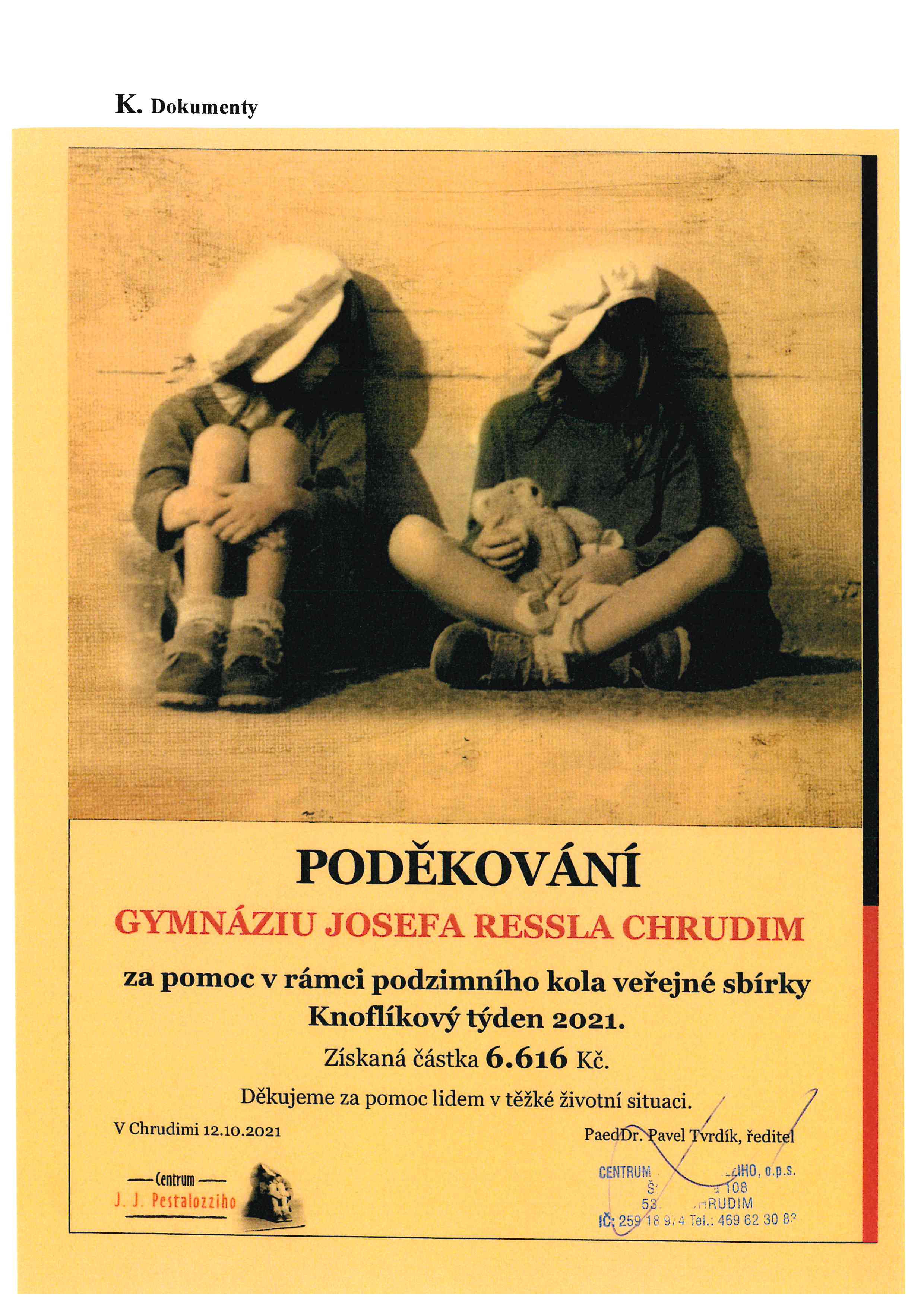 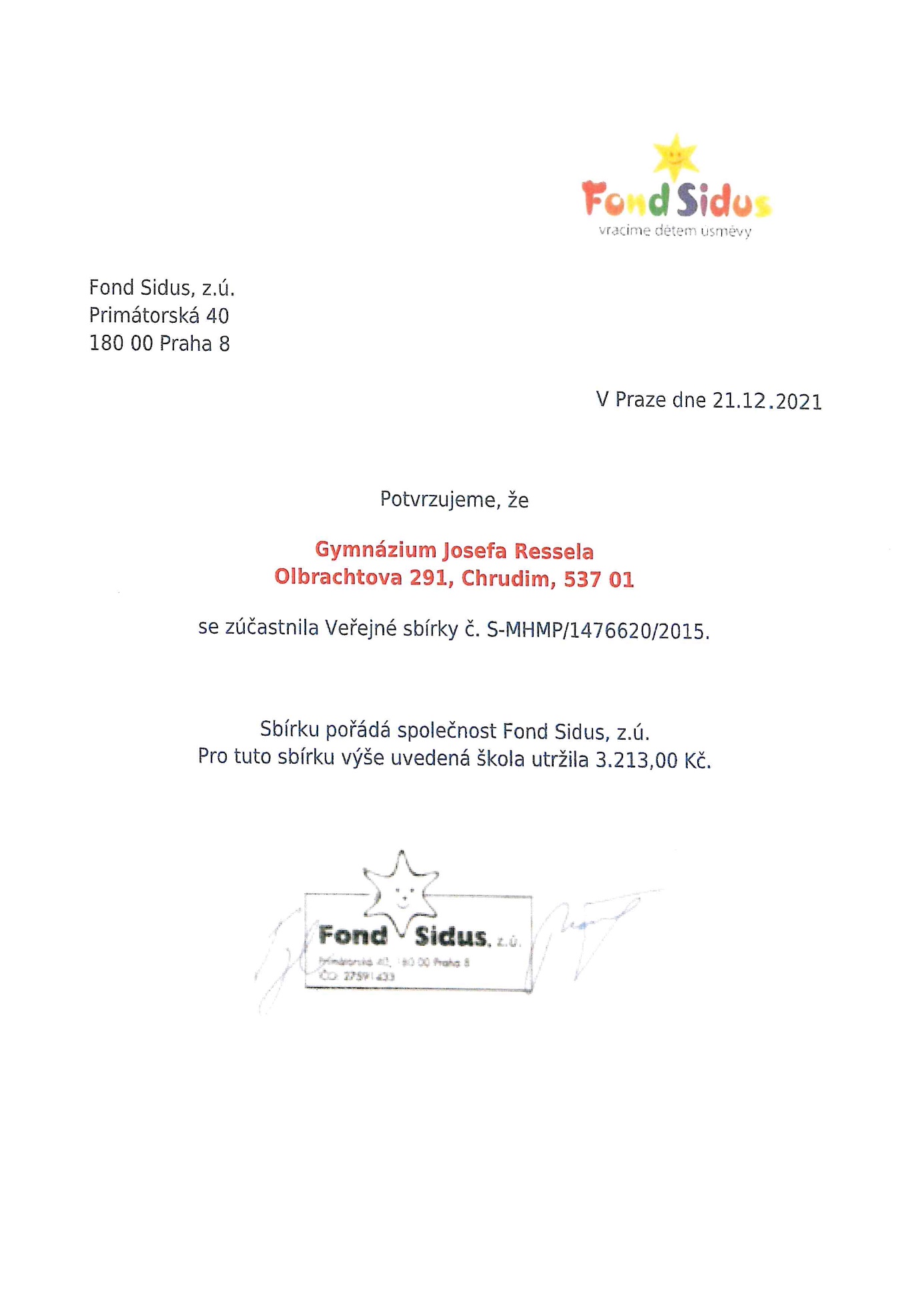 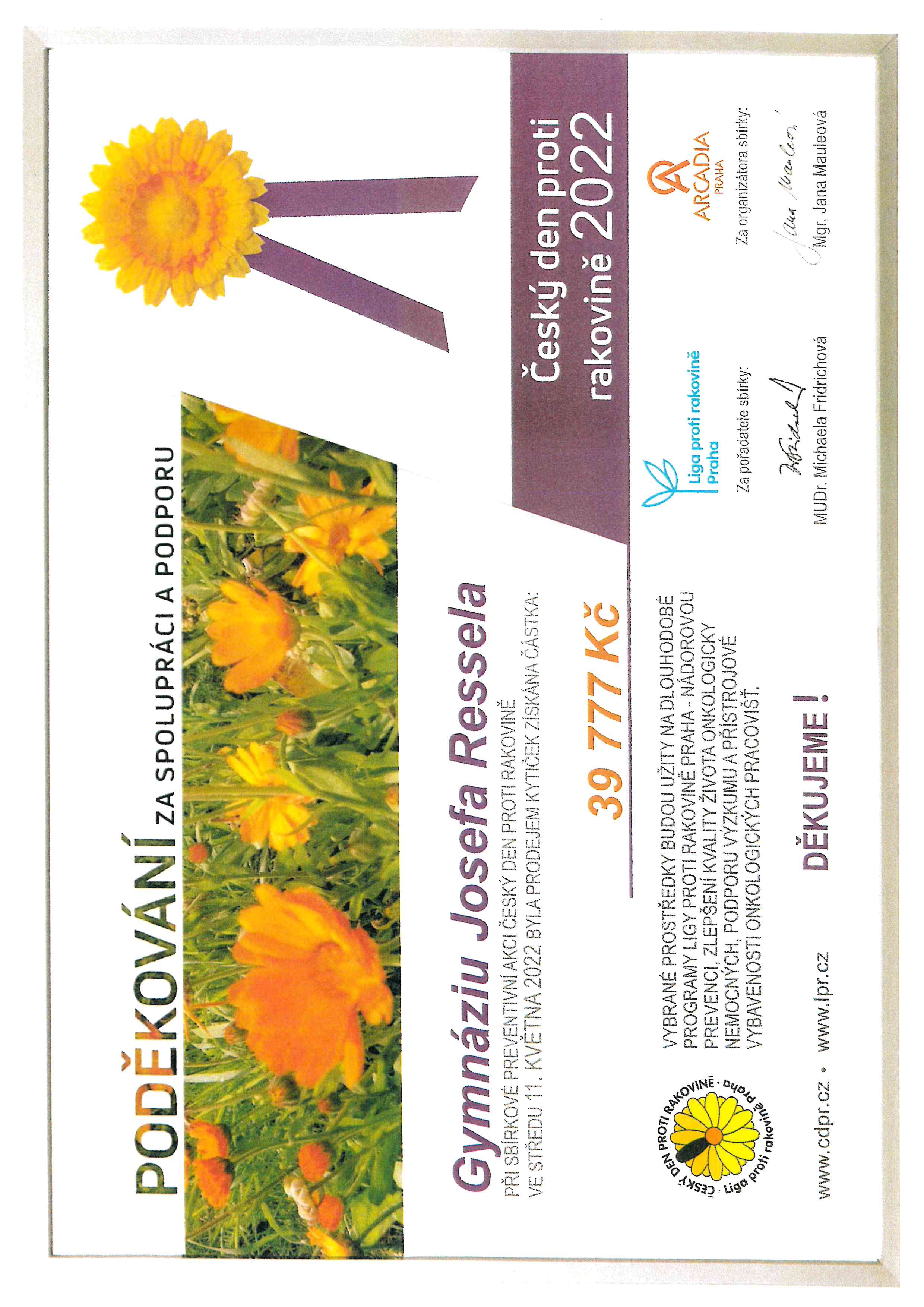 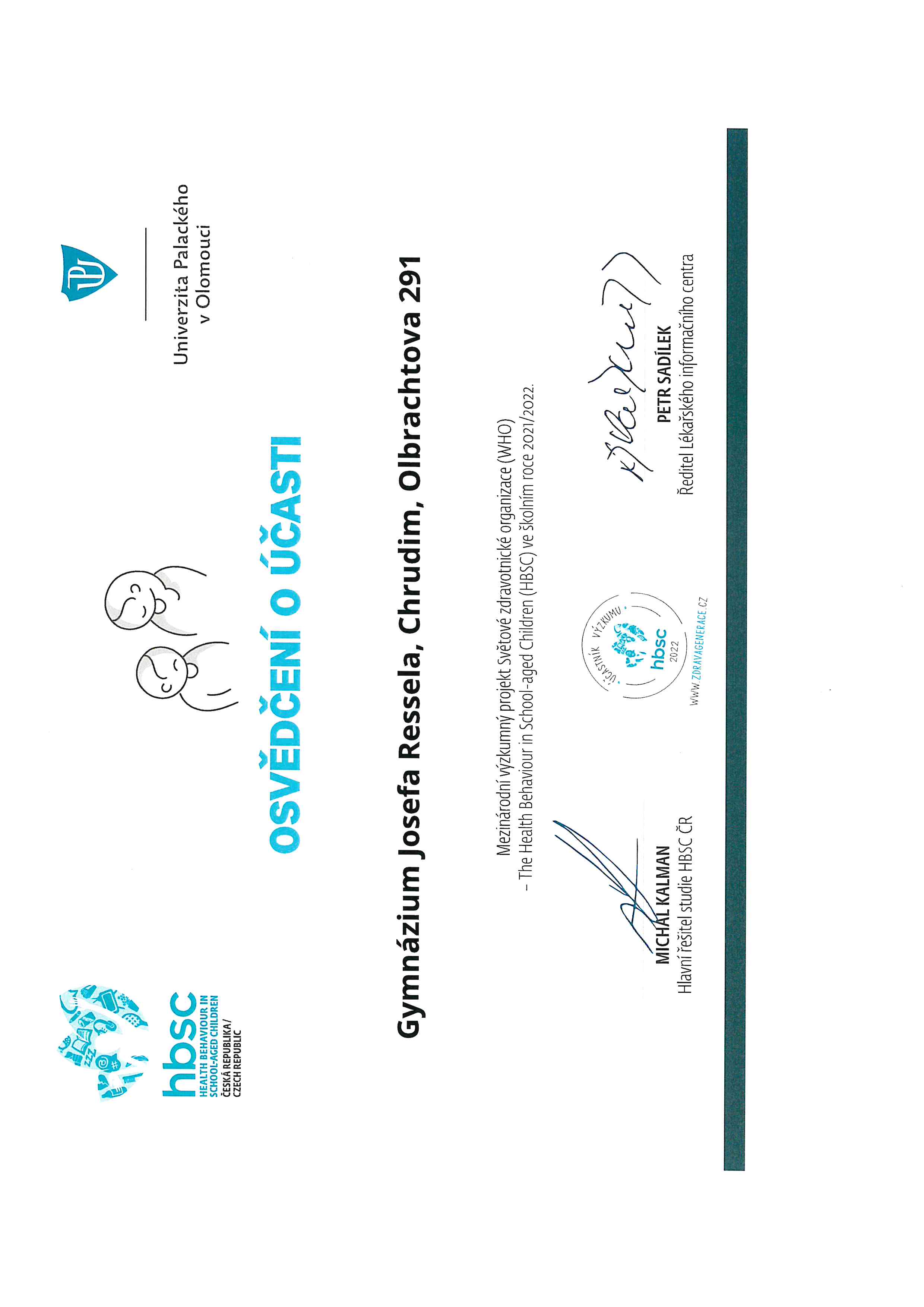 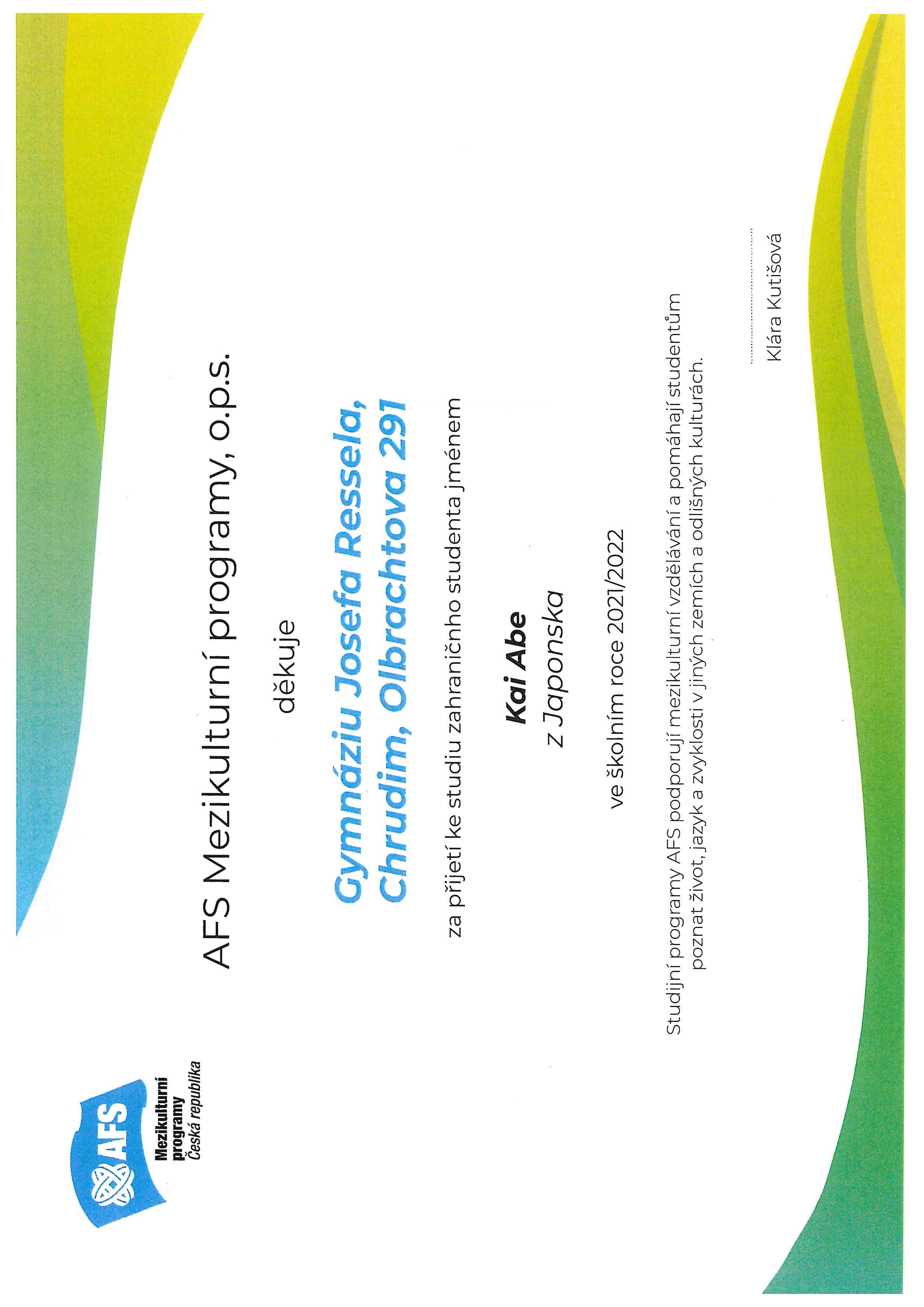 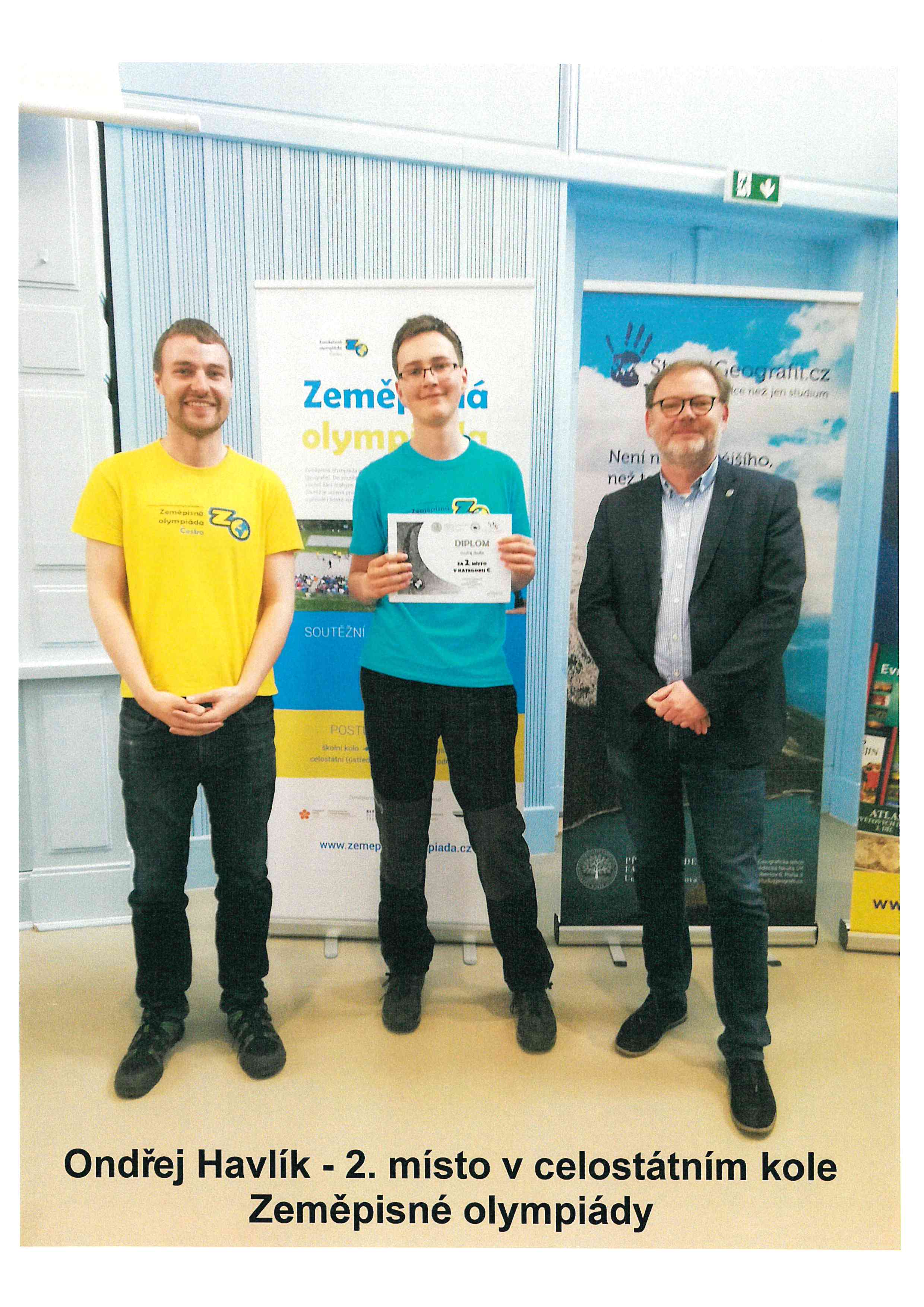 maturita jaro 2022maturita jaro 2022maturita jaro 2022maturita jaro 2022maturita jaro 2022maturita jaro 2022maturita jaro 2022maturita jaro 2022maturita jaro 2022maturita jaro 2022maturita jaro 2022maturita jaro 2022maturita jaro 2022maturita jaro 2022maturita jaro 2022maturita jaro 2022maturita jaro 2022Třídní učitel(ka):Třídní učitel(ka):Třídní učitel(ka):Třídní učitel(ka):Třídní učitel(ka):Třídní učitel(ka):Třídní učitel(ka):Třídní učitel(ka):Třídní učitel(ka):Třídní učitel(ka):Třídní učitel(ka):Třídní učitel(ka):Třídní učitel(ka):Třídní učitel(ka):Třídní učitel(ka):Třídní učitel(ka):Třídní učitel(ka):Počet žáků celkem:Počet žáků celkem:Počet žáků celkem:Počet žáků celkem:Počet žáků celkem:Počet žáků celkem:2525252525252525Mgr. Daniel RopMgr. Daniel RopMgr. Daniel RopMgr. Daniel RopMgr. Daniel RopMgr. Daniel RopMgr. Daniel RopMgr. Daniel RopMgr. Daniel RopMgr. Daniel RopMgr. Daniel RopMgr. Daniel RopMgr. Daniel RopMgr. Daniel RopMgr. Daniel Ropz toho dívek:z toho dívek:z toho dívek:z toho dívek:z toho dívek:z toho dívek:1414141414141414chlapců:chlapců:chlapců:chlapců:chlapců:chlapců:1111111111111111PředmětPředmětPředmětPředmětPředmětPředmětPředmětPředmětPředmětPředmětPředmětPředmětPředmětPředmětPředmětPředmětPředmětPočty žáků Počty žáků Počty žáků Počty žáků Počty žáků Počty žáků Počty žáků Počty žáků Počty žáků Počty žáků Počty žáků Počty žáků Počty žáků Počty žáků Počty žáků Počty žáků Počty žáků Počty žáků Počty žáků Počty žáků společná část - didaktické testyspolečná část - didaktické testyspolečná část - didaktické testyspolečná část - didaktické testyspolečná část - didaktické testyspolečná část - didaktické testyspolečná část - didaktické testyspolečná část - didaktické testyspolečná část - didaktické testyspolečná část - didaktické testyspolečná část - didaktické testyspolečná část - didaktické testyspolečná část - didaktické testyspolečná část - didaktické testyspolečná část - didaktické testyspolečná část - didaktické testyspolečná část - didaktické testyUUUU5NNNNLegenda: Legenda: Legenda: Legenda: Legenda: Legenda: U - uspělU - uspělU - uspělU - uspělU - uspělU - uspělU - uspělU - uspělČČČeský jazyk a literaturaČeský jazyk a literaturaČeský jazyk a literaturaČeský jazyk a literaturaČeský jazyk a literaturaČeský jazyk a literaturaČeský jazyk a literaturaČeský jazyk a literaturaČeský jazyk a literaturaČeský jazyk a literaturaČeský jazyk a literaturaČeský jazyk a literaturaČeský jazyk a literaturaČeský jazyk a literaturaČeský jazyk a literatura232323232----5 - neuspěl5 - neuspěl5 - neuspěl5 - neuspěl5 - neuspěl5 - neuspěl5 - neuspěl5 - neuspělAAAnglický jazykAnglický jazykAnglický jazykAnglický jazykAnglický jazykAnglický jazykAnglický jazykAnglický jazykAnglický jazykAnglický jazykAnglický jazykAnglický jazykAnglický jazykAnglický jazykAnglický jazyk15151515-----N - nekonalN - nekonalN - nekonalN - nekonalN - nekonalN - nekonalN - nekonalN - nekonalN - nekonalN - nekonalN - nekonalN - nekonalNNNěmecký jazykNěmecký jazykNěmecký jazykNěmecký jazykNěmecký jazykNěmecký jazykNěmecký jazykNěmecký jazykNěmecký jazykNěmecký jazykNěmecký jazykNěmecký jazykNěmecký jazykNěmecký jazykNěmecký jazyk1111-----MMMatematikaMatematikaMatematikaMatematikaMatematikaMatematikaMatematikaMatematikaMatematikaMatematikaMatematikaMatematikaMatematikaMatematikaMatematika9999-----MRMRMatematika rozšiřující (nepovinná)Matematika rozšiřující (nepovinná)Matematika rozšiřující (nepovinná)Matematika rozšiřující (nepovinná)Matematika rozšiřující (nepovinná)Matematika rozšiřující (nepovinná)Matematika rozšiřující (nepovinná)Matematika rozšiřující (nepovinná)Matematika rozšiřující (nepovinná)Matematika rozšiřující (nepovinná)Matematika rozšiřující (nepovinná)Matematika rozšiřující (nepovinná)Matematika rozšiřující (nepovinná)Matematika rozšiřující (nepovinná)Matematika rozšiřující (nepovinná)---------Počty známekPočty známekPočty známekPočty známekPočty známekPočty známekPočty známekPočty známekPočty známekPočty známekPočty známekPočty známekPočty známekPočty známekPočty známekPočty známekPočty známekPočty známekPočty známekPočty známekPrůměrPrůměrPrůměrPrůměrPrůměrPrůměrVyučující (podpis)Vyučující (podpis)Vyučující (podpis)Vyučující (podpis)Vyučující (podpis)Vyučující (podpis)Vyučující (podpis)Vyučující (podpis)Vyučující (podpis)Vyučující (podpis)Vyučující (podpis)Vyučující (podpis)Vyučující (podpis)Vyučující (podpis)Vyučující (podpis)Vyučující (podpis)Vyučující (podpis)Vyučující (podpis)profilová část (ústní zkoušky)profilová část (ústní zkoušky)profilová část (ústní zkoušky)profilová část (ústní zkoušky)profilová část (ústní zkoušky)profilová část (ústní zkoušky)profilová část (ústní zkoušky)profilová část (ústní zkoušky)profilová část (ústní zkoušky)profilová část (ústní zkoušky)profilová část (ústní zkoušky)profilová část (ústní zkoušky)profilová část (ústní zkoušky)profilová část (ústní zkoušky)profilová část (ústní zkoušky)profilová část (ústní zkoušky)profilová část (ústní zkoušky)11111111122223444455ČČČeský jazyk a literaturaČeský jazyk a literaturaČeský jazyk a literaturaČeský jazyk a literaturaČeský jazyk a literaturaČeský jazyk a literaturaČeský jazyk a literaturaČeský jazyk a literaturaČeský jazyk a literaturaČeský jazyk a literaturaČeský jazyk a literaturaČeský jazyk a literaturaČeský jazyk a literaturaČeský jazyk a literaturaČeský jazyk a literatura5555555551111111161111222,3602,3602,3602,3602,3602,360Mgr. Markéta PoláškováMgr. Markéta PoláškováMgr. Markéta PoláškováMgr. Markéta PoláškováMgr. Markéta PoláškováMgr. Markéta PoláškováMgr. Markéta PoláškováMgr. Markéta PoláškováMgr. Markéta PoláškováMgr. Markéta PoláškováMgr. Markéta PoláškováMgr. Markéta PoláškováMgr. Markéta PoláškováMgr. Markéta PoláškováMgr. Markéta PoláškováMgr. Markéta PoláškováMgr. Markéta PoláškováMgr. Markéta PoláškováAAAnglický jazykAnglický jazykAnglický jazykAnglický jazykAnglický jazykAnglický jazykAnglický jazykAnglický jazykAnglický jazykAnglický jazykAnglický jazykAnglický jazykAnglický jazykAnglický jazykAnglický jazyk3333333331111111144444112,5222,5222,5222,5222,5222,522Mgr. Daniel Rop           Mgr. Dagmar Čermáková       Mgr. Šárka Škarková       Mgr. Lucie PetržálkováMgr. Daniel Rop           Mgr. Dagmar Čermáková       Mgr. Šárka Škarková       Mgr. Lucie PetržálkováMgr. Daniel Rop           Mgr. Dagmar Čermáková       Mgr. Šárka Škarková       Mgr. Lucie PetržálkováMgr. Daniel Rop           Mgr. Dagmar Čermáková       Mgr. Šárka Škarková       Mgr. Lucie PetržálkováMgr. Daniel Rop           Mgr. Dagmar Čermáková       Mgr. Šárka Škarková       Mgr. Lucie PetržálkováMgr. Daniel Rop           Mgr. Dagmar Čermáková       Mgr. Šárka Škarková       Mgr. Lucie PetržálkováMgr. Daniel Rop           Mgr. Dagmar Čermáková       Mgr. Šárka Škarková       Mgr. Lucie PetržálkováMgr. Daniel Rop           Mgr. Dagmar Čermáková       Mgr. Šárka Škarková       Mgr. Lucie PetržálkováMgr. Daniel Rop           Mgr. Dagmar Čermáková       Mgr. Šárka Škarková       Mgr. Lucie PetržálkováMgr. Daniel Rop           Mgr. Dagmar Čermáková       Mgr. Šárka Škarková       Mgr. Lucie PetržálkováMgr. Daniel Rop           Mgr. Dagmar Čermáková       Mgr. Šárka Škarková       Mgr. Lucie PetržálkováMgr. Daniel Rop           Mgr. Dagmar Čermáková       Mgr. Šárka Škarková       Mgr. Lucie PetržálkováNNNěmecký jazykNěmecký jazykNěmecký jazykNěmecký jazykNěmecký jazykNěmecký jazykNěmecký jazykNěmecký jazykNěmecký jazykNěmecký jazykNěmecký jazykNěmecký jazykNěmecký jazykNěmecký jazykNěmecký jazyk111111111111112222--2,8002,8002,8002,8002,8002,800Mgr. Marta Řeháčková    Mgr. Marie SemrádováMgr. Marta Řeháčková    Mgr. Marie SemrádováMgr. Marta Řeháčková    Mgr. Marie SemrádováMgr. Marta Řeháčková    Mgr. Marie SemrádováMgr. Marta Řeháčková    Mgr. Marie SemrádováMgr. Marta Řeháčková    Mgr. Marie SemrádováMgr. Marta Řeháčková    Mgr. Marie SemrádováMgr. Marta Řeháčková    Mgr. Marie SemrádováMgr. Marta Řeháčková    Mgr. Marie SemrádováMgr. Marta Řeháčková    Mgr. Marie SemrádováMgr. Marta Řeháčková    Mgr. Marie SemrádováMgr. Marta Řeháčková    Mgr. Marie SemrádováRRRuský jazykRuský jazykRuský jazykRuský jazykRuský jazykRuský jazykRuský jazykRuský jazykRuský jazykRuský jazykRuský jazykRuský jazykRuský jazykRuský jazykRuský jazyk---------11111------2,5002,5002,5002,5002,5002,500Mgr. Jitka Jelínková   Mgr. Jitka Jelínková   Mgr. Jitka Jelínková   Mgr. Jitka Jelínková   Mgr. Jitka Jelínková   Mgr. Jitka Jelínková   Mgr. Jitka Jelínková   Mgr. Jitka Jelínková   Mgr. Jitka Jelínková   Mgr. Jitka Jelínková   Mgr. Jitka Jelínková   Mgr. Jitka Jelínková   SVSVSpolečenské vědySpolečenské vědySpolečenské vědySpolečenské vědySpolečenské vědySpolečenské vědySpolečenské vědySpolečenské vědySpolečenské vědySpolečenské vědySpolečenské vědySpolečenské vědySpolečenské vědySpolečenské vědySpolečenské vědy22222222222224------2,2502,2502,2502,2502,2502,250Mgr. Daniel RopMgr. Daniel RopMgr. Daniel RopMgr. Daniel RopMgr. Daniel RopMgr. Daniel RopMgr. Daniel RopMgr. Daniel RopMgr. Daniel RopMgr. Daniel RopMgr. Daniel RopMgr. Daniel RopDDDějepisDějepisDějepisDějepisDějepisDějepisDějepisDějepisDějepisDějepisDějepisDějepisDějepisDějepisDějepis-------------5------3,0003,0003,0003,0003,0003,000PhDr. Jana ŠtefanováPhDr. Jana ŠtefanováPhDr. Jana ŠtefanováPhDr. Jana ŠtefanováPhDr. Jana ŠtefanováPhDr. Jana ŠtefanováPhDr. Jana ŠtefanováPhDr. Jana ŠtefanováPhDr. Jana ŠtefanováPhDr. Jana ŠtefanováPhDr. Jana ŠtefanováPhDr. Jana ŠtefanováPhDr. Jana ŠtefanováPhDr. Jana ŠtefanováPhDr. Jana ŠtefanováPhDr. Jana ŠtefanováPhDr. Jana ŠtefanováPhDr. Jana ŠtefanováZZZeměpisZeměpisZeměpisZeměpisZeměpisZeměpisZeměpisZeměpisZeměpisZeměpisZeměpisZeměpisZeměpisZeměpisZeměpis---------111135555113,6003,6003,6003,6003,6003,600Mgr. Petr SedlákMgr. Petr SedlákMgr. Petr SedlákMgr. Petr SedlákMgr. Petr SedlákMgr. Petr SedlákMgr. Petr SedlákMgr. Petr SedlákMgr. Petr SedlákMgr. Petr SedlákMgr. Petr SedlákMgr. Petr SedlákBBBiologieBiologieBiologieBiologieBiologieBiologieBiologieBiologieBiologieBiologieBiologieBiologieBiologieBiologieBiologie11111111122223----112,7142,7142,7142,7142,7142,714Mgr. Jitka HoláMgr. Jitka HoláMgr. Jitka HoláMgr. Jitka HoláMgr. Jitka HoláMgr. Jitka HoláMgr. Jitka HoláMgr. Jitka HoláMgr. Jitka HoláMgr. Jitka HoláMgr. Jitka HoláMgr. Jitka HoláCHCHChemieChemieChemieChemieChemieChemieChemieChemieChemieChemieChemieChemieChemieChemieChemie-------------2----113,6673,6673,6673,6673,6673,667Mgr. Věra SedlákováMgr. Věra SedlákováMgr. Věra SedlákováMgr. Věra SedlákováMgr. Věra SedlákováMgr. Věra SedlákováMgr. Věra SedlákováMgr. Věra SedlákováMgr. Věra SedlákováMgr. Věra SedlákováMgr. Věra SedlákováMgr. Věra SedlákováPIPIProgramování a informatikaProgramování a informatikaProgramování a informatikaProgramování a informatikaProgramování a informatikaProgramování a informatikaProgramování a informatikaProgramování a informatikaProgramování a informatikaProgramování a informatikaProgramování a informatikaProgramování a informatikaProgramování a informatikaProgramování a informatikaProgramování a informatika---------1111-----113,5003,5003,5003,5003,5003,500RNDr. Alžběta MohlováRNDr. Alžběta MohlováRNDr. Alžběta MohlováRNDr. Alžběta MohlováRNDr. Alžběta MohlováRNDr. Alžběta MohlováRNDr. Alžběta MohlováRNDr. Alžběta MohlováRNDr. Alžběta MohlováRNDr. Alžběta MohlováRNDr. Alžběta MohlováRNDr. Alžběta MohlováRNDr. Alžběta MohlováRNDr. Alžběta MohlováRNDr. Alžběta MohlováRNDr. Alžběta MohlováRNDr. Alžběta MohlováRNDr. Alžběta MohlováCelkový průměrný prospěch    2,689Celkový průměrný prospěch    2,689Celkový průměrný prospěch    2,689Celkový průměrný prospěch    2,689Celkový průměrný prospěch    2,689Celkový průměrný prospěch    2,689Celkový průměrný prospěch    2,689Celkový průměrný prospěch    2,689Celkový průměrný prospěch    2,689Celkový průměrný prospěch    2,689Celkový průměrný prospěch    2,689Celkový průměrný prospěch    2,689Celkový průměrný prospěch    2,689Celkový průměrný prospěch    2,689Celkový průměrný prospěch    2,689Celkový průměrný prospěch    2,689Celkový průměrný prospěch    2,689Celkový průměrný prospěch    2,689Celkový průměrný prospěch    2,689Celkový průměrný prospěch    2,689Celkový průměrný prospěch    2,689Celkový průměrný prospěch    2,689Celkový průměrný prospěch    2,689Celkový průměrný prospěch    2,689Celkový průměrný prospěch    2,689Celkový průměrný prospěch    2,689Stupeň hodnocení prospěchuStupeň hodnocení prospěchuprospěl s vyznamenánímprospěl s vyznamenánímprospěl s vyznamenánímprospěl s vyznamenánímprospěl s vyznamenánímprospěl s vyznamenánímprospěl s vyznamenánímprospěl s vyznamenánímprospěl s vyznamenánímprospěl s vyznamenánímprospěl s vyznamenánímprospěl s vyznamenánímprospěl s vyznamenánímprospěl s vyznamenánímprospěl s vyznamenáním000000000Stupeň hodnocení prospěchuStupeň hodnocení prospěchuprospěl prospěl prospěl prospěl prospěl prospěl prospěl prospěl prospěl prospěl prospěl prospěl prospěl prospěl prospěl 202020202020202020Stupeň hodnocení prospěchuStupeň hodnocení prospěchuneprospělneprospělneprospělneprospělneprospělneprospělneprospělneprospělneprospělneprospělneprospělneprospělneprospělneprospělneprospěl555555555Stupeň hodnocení prospěchuStupeň hodnocení prospěchunehodnocennehodnocennehodnocennehodnocennehodnocennehodnocennehodnocennehodnocennehodnocennehodnocennehodnocennehodnocennehodnocennehodnocennehodnocen000000000Přehled prospěchu třídy 4.APřehled prospěchu třídy 4.APřehled prospěchu třídy 4.Amaturita podzim 2022maturita podzim 2022maturita podzim 2022Třídní učitel(ka):Třídní učitel(ka):Třídní učitel(ka):Počet žáků celkem:Počet žáků celkem:Počet žáků celkem:Počet žáků celkem:Počet žáků celkem:Počet žáků celkem:Počet žáků celkem:252525252525Mgr. Daniel RopMgr. Daniel Ropz toho dívek:z toho dívek:z toho dívek:z toho dívek:z toho dívek:z toho dívek:z toho dívek:141414141414chlapců:chlapců:chlapců:chlapců:chlapců:chlapců:chlapců:111111111111PředmětPředmětPředmětPočty žáků Počty žáků Počty žáků Počty žáků Počty žáků Počty žáků Počty žáků Počty žáků Počty žáků Počty žáků Počty žáků Počty žáků Počty žáků Počty žáků Počty žáků Počty žáků Počty žáků Počty žáků Počty žáků Počty žáků Počty žáků Počty žáků Počty žáků Počty žáků Počty žáků Počty žáků společná část - didaktické testyspolečná část - didaktické testyspolečná část - didaktické testyUUUUU555555NNNNNLegenda: Legenda: Legenda: Legenda: Legenda: Legenda: Legenda: U - uspělU - uspělU - uspělU - uspělU - uspělU - uspělČČeský jazyk a literaturaČeský jazyk a literatura2525252525-----------5 - neuspěl5 - neuspěl5 - neuspěl5 - neuspěl5 - neuspěl5 - neuspělAAnglický jazykAnglický jazyk1515151515-----------N - nekonalN - nekonalN - nekonalN - nekonalN - nekonalN - nekonalN - nekonalN - nekonalN - nekonalN - nekonalN - nekonalN - nekonalNNěmecký jazykNěmecký jazyk11111-----------MMatematikaMatematika99999-----------MRMatematika rozšiřující (nepovinná)Matematika rozšiřující (nepovinná)----------------Počty známekPočty známekPočty známekPočty známekPočty známekPočty známekPočty známekPočty známekPočty známekPočty známekPočty známekPočty známekPočty známekPočty známekPočty známekPočty známekPočty známekPočty známekPočty známekPočty známekPočty známekPočty známekPočty známekPočty známekPočty známekPočty známekPrůměrPrůměrPrůměrPrůměrPrůměrPrůměrPrůměrVyučující (podpis)Vyučující (podpis)Vyučující (podpis)Vyučující (podpis)Vyučující (podpis)Vyučující (podpis)Vyučující (podpis)Vyučující (podpis)Vyučující (podpis)Vyučující (podpis)Vyučující (podpis)Vyučující (podpis)Vyučující (podpis)Vyučující (podpis)Vyučující (podpis)Vyučující (podpis)Vyučující (podpis)Vyučující (podpis)profilová část (ústní zkoušky)profilová část (ústní zkoušky)profilová část (ústní zkoušky)11111222223333334444455555ČČeský jazyk a literaturaČeský jazyk a literatura55555111111111188888811111-----2,2002,2002,2002,2002,2002,2002,200Mgr. Markéta PoláškováMgr. Markéta PoláškováMgr. Markéta PoláškováMgr. Markéta PoláškováMgr. Markéta PoláškováMgr. Markéta PoláškováMgr. Markéta PoláškováMgr. Markéta PoláškováMgr. Markéta PoláškováMgr. Markéta PoláškováMgr. Markéta PoláškováMgr. Markéta PoláškováMgr. Markéta PoláškováMgr. Markéta PoláškováMgr. Markéta PoláškováMgr. Markéta PoláškováMgr. Markéta PoláškováMgr. Markéta PoláškováAAnglický jazykAnglický jazyk33333111111111144444455555-----2,4782,4782,4782,4782,4782,4782,478Mgr. Daniel Rop           Mgr. Dagmar Čermáková       Mgr. Šárka Škarková       Mgr. Lucie PetržálkováMgr. Daniel Rop           Mgr. Dagmar Čermáková       Mgr. Šárka Škarková       Mgr. Lucie PetržálkováMgr. Daniel Rop           Mgr. Dagmar Čermáková       Mgr. Šárka Škarková       Mgr. Lucie PetržálkováMgr. Daniel Rop           Mgr. Dagmar Čermáková       Mgr. Šárka Škarková       Mgr. Lucie PetržálkováMgr. Daniel Rop           Mgr. Dagmar Čermáková       Mgr. Šárka Škarková       Mgr. Lucie PetržálkováMgr. Daniel Rop           Mgr. Dagmar Čermáková       Mgr. Šárka Škarková       Mgr. Lucie PetržálkováMgr. Daniel Rop           Mgr. Dagmar Čermáková       Mgr. Šárka Škarková       Mgr. Lucie PetržálkováMgr. Daniel Rop           Mgr. Dagmar Čermáková       Mgr. Šárka Škarková       Mgr. Lucie PetržálkováMgr. Daniel Rop           Mgr. Dagmar Čermáková       Mgr. Šárka Škarková       Mgr. Lucie PetržálkováMgr. Daniel Rop           Mgr. Dagmar Čermáková       Mgr. Šárka Škarková       Mgr. Lucie PetržálkováMgr. Daniel Rop           Mgr. Dagmar Čermáková       Mgr. Šárka Škarková       Mgr. Lucie PetržálkováMgr. Daniel Rop           Mgr. Dagmar Čermáková       Mgr. Šárka Škarková       Mgr. Lucie PetržálkováNNěmecký jazykNěmecký jazyk111111111111111122222-----2,8002,8002,8002,8002,8002,8002,800Mgr. Marta Řeháčková    Mgr. Marie SemrádováMgr. Marta Řeháčková    Mgr. Marie SemrádováMgr. Marta Řeháčková    Mgr. Marie SemrádováMgr. Marta Řeháčková    Mgr. Marie SemrádováMgr. Marta Řeháčková    Mgr. Marie SemrádováMgr. Marta Řeháčková    Mgr. Marie SemrádováMgr. Marta Řeháčková    Mgr. Marie SemrádováMgr. Marta Řeháčková    Mgr. Marie SemrádováMgr. Marta Řeháčková    Mgr. Marie SemrádováMgr. Marta Řeháčková    Mgr. Marie SemrádováMgr. Marta Řeháčková    Mgr. Marie SemrádováMgr. Marta Řeháčková    Mgr. Marie SemrádováRRuský jazykRuský jazyk-----11111111111----------2,5002,5002,5002,5002,5002,5002,500Mgr. Jitka Jelínková   Mgr. Jitka Jelínková   Mgr. Jitka Jelínková   Mgr. Jitka Jelínková   Mgr. Jitka Jelínková   Mgr. Jitka Jelínková   Mgr. Jitka Jelínková   Mgr. Jitka Jelínková   Mgr. Jitka Jelínková   Mgr. Jitka Jelínková   Mgr. Jitka Jelínková   Mgr. Jitka Jelínková   SVSpolečenské vědySpolečenské vědy2222222222444444----------2,2502,2502,2502,2502,2502,2502,250Mgr. Daniel RopMgr. Daniel RopMgr. Daniel RopMgr. Daniel RopMgr. Daniel RopMgr. Daniel RopMgr. Daniel RopMgr. Daniel RopMgr. Daniel RopMgr. Daniel RopMgr. Daniel RopMgr. Daniel RopDDějepisDějepis----------555555----------3,0003,0003,0003,0003,0003,0003,000PhDr. Jana ŠtefanováPhDr. Jana ŠtefanováPhDr. Jana ŠtefanováPhDr. Jana ŠtefanováPhDr. Jana ŠtefanováPhDr. Jana ŠtefanováPhDr. Jana ŠtefanováPhDr. Jana ŠtefanováPhDr. Jana ŠtefanováPhDr. Jana ŠtefanováPhDr. Jana ŠtefanováPhDr. Jana ŠtefanováPhDr. Jana ŠtefanováPhDr. Jana ŠtefanováPhDr. Jana ŠtefanováPhDr. Jana ŠtefanováPhDr. Jana ŠtefanováPhDr. Jana ŠtefanováZZeměpisZeměpis-----1111133333366666-----3,5003,5003,5003,5003,5003,5003,500Mgr. Petr SedlákMgr. Petr SedlákMgr. Petr SedlákMgr. Petr SedlákMgr. Petr SedlákMgr. Petr SedlákMgr. Petr SedlákMgr. Petr SedlákMgr. Petr SedlákMgr. Petr SedlákMgr. Petr SedlákMgr. Petr SedlákBBiologieBiologie1111122222444444----------2,4292,4292,4292,4292,4292,4292,429Mgr. Jitka HoláMgr. Jitka HoláMgr. Jitka HoláMgr. Jitka HoláMgr. Jitka HoláMgr. Jitka HoláMgr. Jitka HoláMgr. Jitka HoláMgr. Jitka HoláMgr. Jitka HoláMgr. Jitka HoláMgr. Jitka HoláCHChemieChemie----------22222211111-----3,3333,3333,3333,3333,3333,3333,333Mgr. Věra SedlákováMgr. Věra SedlákováMgr. Věra SedlákováMgr. Věra SedlákováMgr. Věra SedlákováMgr. Věra SedlákováMgr. Věra SedlákováMgr. Věra SedlákováMgr. Věra SedlákováMgr. Věra SedlákováMgr. Věra SedlákováMgr. Věra SedlákováPIProgramování a informatikaProgramování a informatika-----11111111111----------2,5002,5002,5002,5002,5002,5002,500RNDr. Alžběta MohlováRNDr. Alžběta MohlováRNDr. Alžběta MohlováRNDr. Alžběta MohlováRNDr. Alžběta MohlováRNDr. Alžběta MohlováRNDr. Alžběta MohlováRNDr. Alžběta MohlováRNDr. Alžběta MohlováRNDr. Alžběta MohlováRNDr. Alžběta MohlováRNDr. Alžběta MohlováRNDr. Alžběta MohlováRNDr. Alžběta MohlováRNDr. Alžběta MohlováRNDr. Alžběta MohlováRNDr. Alžběta MohlováRNDr. Alžběta Mohlová1212121212303030303033333333333315151515150000090909090909090Celkový průměrný prospěch    2,567Celkový průměrný prospěch    2,567Celkový průměrný prospěch    2,567Celkový průměrný prospěch    2,567Celkový průměrný prospěch    2,567Celkový průměrný prospěch    2,567Celkový průměrný prospěch    2,567Celkový průměrný prospěch    2,567Stupeň hodnocení prospěchuprospěl s vyznamenánímprospěl s vyznamenáním00000Stupeň hodnocení prospěchuprospěl prospěl 2525252525Stupeň hodnocení prospěchuneprospělneprospěl00000Stupeň hodnocení prospěchunehodnocennehodnocen00000Přehled prospěchu třídy 4.BPřehled prospěchu třídy 4.BPřehled prospěchu třídy 4.Bmaturita jaro 2022maturita jaro 2022maturita jaro 2022Třídní učitel(ka):Třídní učitel(ka):Třídní učitel(ka):Počet žáků celkem:Počet žáků celkem:Počet žáků celkem:Počet žáků celkem:Počet žáků celkem:Počet žáků celkem:Počet žáků celkem:Počet žáků celkem:313131313131Mgr. Jitka MedunováMgr. Jitka Medunováz toho dívek:z toho dívek:z toho dívek:z toho dívek:z toho dívek:z toho dívek:z toho dívek:z toho dívek:212121212121chlapců:chlapců:chlapců:chlapců:chlapců:chlapců:chlapců:chlapců:101010101010PředmětPředmětPředmětPočty žáků Počty žáků Počty žáků Počty žáků Počty žáků Počty žáků Počty žáků Počty žáků Počty žáků Počty žáků Počty žáků Počty žáků Počty žáků Počty žáků Počty žáků Počty žáků Počty žáků Počty žáků Počty žáků Počty žáků Počty žáků Počty žáků Počty žáků Počty žáků Počty žáků společná část - didaktické testyspolečná část - didaktické testyspolečná část - didaktické testyUUUUU555555NNNNNLegenda: Legenda: Legenda: Legenda: Legenda: Legenda: Legenda: Legenda: U - uspělU - uspělU - uspělU - uspělU - uspělU - uspělČČeský jazyk a literaturaČeský jazyk a literatura3131313131-----------5 - neuspěl5 - neuspěl5 - neuspěl5 - neuspěl5 - neuspěl5 - neuspělAAnglický jazykAnglický jazyk2323232323-----------N - nekonalN - nekonalN - nekonalN - nekonalN - nekonalN - nekonalN - nekonalN - nekonalN - nekonalN - nekonalN - nekonalN - nekonalMMatematikaMatematika88888-----------MRMatematika rozšiřující (nepovinná)Matematika rozšiřující (nepovinná)11111-----------Počty známekPočty známekPočty známekPočty známekPočty známekPočty známekPočty známekPočty známekPočty známekPočty známekPočty známekPočty známekPočty známekPočty známekPočty známekPočty známekPočty známekPočty známekPočty známekPočty známekPočty známekPočty známekPočty známekPočty známekPočty známekPrůměrPrůměrPrůměrPrůměrPrůměrPrůměrPrůměrPrůměrVyučující (podpis)Vyučující (podpis)Vyučující (podpis)Vyučující (podpis)Vyučující (podpis)Vyučující (podpis)Vyučující (podpis)Vyučující (podpis)Vyučující (podpis)Vyučující (podpis)Vyučující (podpis)Vyučující (podpis)Vyučující (podpis)Vyučující (podpis)Vyučující (podpis)Vyučující (podpis)Vyučující (podpis)Vyučující (podpis)profilová část (ústní zkoušky)profilová část (ústní zkoušky)profilová část (ústní zkoušky)1111222223333334444455555ČČeský jazyk a literaturaČeský jazyk a literatura2222141414141412121212121222222111112,5482,5482,5482,5482,5482,5482,5482,548Mgr. Jiří KubanMgr. Jiří KubanMgr. Jiří KubanMgr. Jiří KubanMgr. Jiří KubanMgr. Jiří KubanMgr. Jiří KubanMgr. Jiří KubanMgr. Jiří KubanMgr. Jiří KubanMgr. Jiří KubanMgr. Jiří KubanAAnglický jazykAnglický jazyk77771111113131313131344444111112,6542,6542,6542,6542,6542,6542,6542,654Mgr. Daniel Rop           Mgr. Dagmar Čermáková       Mgr. Šárka Škarková       Mgr. Lucie PetržálkováMgr. Daniel Rop           Mgr. Dagmar Čermáková       Mgr. Šárka Škarková       Mgr. Lucie PetržálkováMgr. Daniel Rop           Mgr. Dagmar Čermáková       Mgr. Šárka Škarková       Mgr. Lucie PetržálkováMgr. Daniel Rop           Mgr. Dagmar Čermáková       Mgr. Šárka Škarková       Mgr. Lucie PetržálkováMgr. Daniel Rop           Mgr. Dagmar Čermáková       Mgr. Šárka Škarková       Mgr. Lucie PetržálkováMgr. Daniel Rop           Mgr. Dagmar Čermáková       Mgr. Šárka Škarková       Mgr. Lucie PetržálkováMgr. Daniel Rop           Mgr. Dagmar Čermáková       Mgr. Šárka Škarková       Mgr. Lucie PetržálkováMgr. Daniel Rop           Mgr. Dagmar Čermáková       Mgr. Šárka Škarková       Mgr. Lucie PetržálkováMgr. Daniel Rop           Mgr. Dagmar Čermáková       Mgr. Šárka Škarková       Mgr. Lucie PetržálkováMgr. Daniel Rop           Mgr. Dagmar Čermáková       Mgr. Šárka Škarková       Mgr. Lucie PetržálkováMgr. Daniel Rop           Mgr. Dagmar Čermáková       Mgr. Šárka Škarková       Mgr. Lucie PetržálkováMgr. Daniel Rop           Mgr. Dagmar Čermáková       Mgr. Šárka Škarková       Mgr. Lucie PetržálkováNNěmecký jazykNěmecký jazyk111111111111111----------2,0002,0002,0002,0002,0002,0002,0002,000Mgr. Marta ŘeháčkováMgr. Marta ŘeháčkováMgr. Marta ŘeháčkováMgr. Marta ŘeháčkováMgr. Marta ŘeháčkováMgr. Marta ŘeháčkováMgr. Marta ŘeháčkováMgr. Marta ŘeháčkováMgr. Marta ŘeháčkováMgr. Marta ŘeháčkováMgr. Marta ŘeháčkováMgr. Marta ŘeháčkováMgr. Marta ŘeháčkováMgr. Marta ŘeháčkováMgr. Marta ŘeháčkováMgr. Marta ŘeháčkováMgr. Marta ŘeháčkováMgr. Marta ŘeháčkováRRuský jazykRuský jazyk----44444111111-----111112,6672,6672,6672,6672,6672,6672,6672,667Mgr. Jitka Jelínková   Mgr. Jitka Jelínková   Mgr. Jitka Jelínková   Mgr. Jitka Jelínková   Mgr. Jitka Jelínková   Mgr. Jitka Jelínková   Mgr. Jitka Jelínková   Mgr. Jitka Jelínková   Mgr. Jitka Jelínková   Mgr. Jitka Jelínková   Mgr. Jitka Jelínková   Mgr. Jitka Jelínková   SVSpolečenské vědySpolečenské vědy999922222------11111-----1,4171,4171,4171,4171,4171,4171,4171,417Mgr. Daniel RopMgr. Daniel RopMgr. Daniel RopMgr. Daniel RopMgr. Daniel RopMgr. Daniel RopMgr. Daniel RopMgr. Daniel RopMgr. Daniel RopMgr. Daniel RopMgr. Daniel RopMgr. Daniel RopDDějepisDějepis1111-----------11111-----2,5002,5002,5002,5002,5002,5002,5002,500Mgr. Jitka MedunováMgr. Jitka MedunováMgr. Jitka MedunováMgr. Jitka MedunováMgr. Jitka MedunováMgr. Jitka MedunováMgr. Jitka MedunováMgr. Jitka MedunováMgr. Jitka MedunováMgr. Jitka MedunováMgr. Jitka MedunováMgr. Jitka MedunováMgr. Jitka MedunováMgr. Jitka MedunováMgr. Jitka MedunováMgr. Jitka MedunováMgr. Jitka MedunováMgr. Jitka MedunováZZeměpisZeměpis----1111133333311111-----3,4003,4003,4003,4003,4003,4003,4003,400Mgr. Petr SedlákMgr. Petr SedlákMgr. Petr SedlákMgr. Petr SedlákMgr. Petr SedlákMgr. Petr SedlákMgr. Petr SedlákMgr. Petr SedlákMgr. Petr SedlákMgr. Petr SedlákMgr. Petr SedlákMgr. Petr SedlákBBiologieBiologie44444444433333333333-----2,3572,3572,3572,3572,3572,3572,3572,357Mgr. Eva HrubáMgr. Eva HrubáMgr. Eva HrubáMgr. Eva HrubáMgr. Eva HrubáMgr. Eva HrubáMgr. Eva HrubáMgr. Eva HrubáMgr. Eva HrubáMgr. Eva HrubáMgr. Eva HrubáMgr. Eva HrubáCHChemieChemie222222222------33333222223,1113,1113,1113,1113,1113,1113,1113,111Mgr. Bc. Zuzana LeksováMgr. Bc. Zuzana LeksováMgr. Bc. Zuzana LeksováMgr. Bc. Zuzana LeksováMgr. Bc. Zuzana LeksováMgr. Bc. Zuzana LeksováMgr. Bc. Zuzana LeksováMgr. Bc. Zuzana LeksováMgr. Bc. Zuzana LeksováMgr. Bc. Zuzana LeksováMgr. Bc. Zuzana LeksováMgr. Bc. Zuzana LeksováMgr. Bc. Zuzana LeksováMgr. Bc. Zuzana LeksováMgr. Bc. Zuzana LeksováMgr. Bc. Zuzana LeksováMgr. Bc. Zuzana LeksováMgr. Bc. Zuzana LeksováMMatematikaMatematika1111-----------11111-----2,5002,5002,5002,5002,5002,5002,5002,500RNDr. Zuzana MichálkováRNDr. Zuzana MichálkováRNDr. Zuzana MichálkováRNDr. Zuzana MichálkováRNDr. Zuzana MichálkováRNDr. Zuzana MichálkováRNDr. Zuzana MichálkováRNDr. Zuzana MichálkováRNDr. Zuzana MichálkováRNDr. Zuzana MichálkováRNDr. Zuzana MichálkováRNDr. Zuzana MichálkováRNDr. Zuzana MichálkováRNDr. Zuzana MichálkováRNDr. Zuzana MichálkováRNDr. Zuzana MichálkováRNDr. Zuzana MichálkováRNDr. Zuzana MichálkováDGDeskriptivní geometrieDeskriptivní geometrie1111-----------11111-----2,5002,5002,5002,5002,5002,5002,5002,500RNDr. Alžběta MohlováRNDr. Alžběta MohlováRNDr. Alžběta MohlováRNDr. Alžběta MohlováRNDr. Alžběta MohlováRNDr. Alžběta MohlováRNDr. Alžběta MohlováRNDr. Alžběta MohlováRNDr. Alžběta MohlováRNDr. Alžběta MohlováRNDr. Alžběta MohlováRNDr. Alžběta MohlováRNDr. Alžběta MohlováRNDr. Alžběta MohlováRNDr. Alžběta MohlováRNDr. Alžběta MohlováRNDr. Alžběta MohlováRNDr. Alžběta MohlováPIProgramování a informatikaProgramování a informatika---------111111----------3,0003,0003,0003,0003,0003,0003,0003,000RNDr. Alžběta MohlováRNDr. Alžběta MohlováRNDr. Alžběta MohlováRNDr. Alžběta MohlováRNDr. Alžběta MohlováRNDr. Alžběta MohlováRNDr. Alžběta MohlováRNDr. Alžběta MohlováRNDr. Alžběta MohlováRNDr. Alžběta MohlováRNDr. Alžběta MohlováRNDr. Alžběta MohlováRNDr. Alžběta MohlováRNDr. Alžběta MohlováRNDr. Alžběta MohlováRNDr. Alžběta MohlováRNDr. Alžběta MohlováRNDr. Alžběta MohlováCelkový průměrný prospěch    2,487Celkový průměrný prospěch    2,487Celkový průměrný prospěch    2,487Celkový průměrný prospěch    2,487Celkový průměrný prospěch    2,487Celkový průměrný prospěch    2,487Celkový průměrný prospěch    2,487Stupeň hodnocení prospěchuprospěl s vyznamenánímprospěl s vyznamenáním6666Stupeň hodnocení prospěchuprospěl prospěl 20202020Stupeň hodnocení prospěchuneprospělneprospěl5555Stupeň hodnocení prospěchunehodnocennehodnocen0000Přehled prospěchu třídy 4.BPřehled prospěchu třídy 4.BPřehled prospěchu třídy 4.Bmaturita podzim 2022maturita podzim 2022maturita podzim 2022Třídní učitel(ka):Třídní učitel(ka):Třídní učitel(ka):Počet žáků celkem:Počet žáků celkem:Počet žáků celkem:Počet žáků celkem:Počet žáků celkem:Počet žáků celkem:Počet žáků celkem:Počet žáků celkem:313131313131Mgr. Jitka MedunováMgr. Jitka Medunováz toho dívek:z toho dívek:z toho dívek:z toho dívek:z toho dívek:z toho dívek:z toho dívek:z toho dívek:212121212121chlapců:chlapců:chlapců:chlapců:chlapců:chlapců:chlapců:chlapců:101010101010PředmětPředmětPředmětPočty žáků Počty žáků Počty žáků Počty žáků Počty žáků Počty žáků Počty žáků Počty žáků Počty žáků Počty žáků Počty žáků Počty žáků Počty žáků Počty žáků Počty žáků Počty žáků Počty žáků Počty žáků Počty žáků Počty žáků Počty žáků Počty žáků Počty žáků Počty žáků společná část - didaktické testyspolečná část - didaktické testyspolečná část - didaktické testyUUUUU55555NNNNNNLegenda: Legenda: Legenda: Legenda: Legenda: Legenda: Legenda: Legenda: U - uspělU - uspělU - uspělU - uspělU - uspělU - uspělČČeský jazyk a literaturaČeský jazyk a literatura3131313131-----------5 - neuspěl5 - neuspěl5 - neuspěl5 - neuspěl5 - neuspěl5 - neuspělAAnglický jazykAnglický jazyk2323232323-----------N - nekonalN - nekonalN - nekonalN - nekonalN - nekonalN - nekonalN - nekonalN - nekonalN - nekonalN - nekonalN - nekonalN - nekonalMMatematikaMatematika88888-----------MRMatematika rozšiřující (nepovinná)Matematika rozšiřující (nepovinná)11111-----------Počty známekPočty známekPočty známekPočty známekPočty známekPočty známekPočty známekPočty známekPočty známekPočty známekPočty známekPočty známekPočty známekPočty známekPočty známekPočty známekPočty známekPočty známekPočty známekPočty známekPočty známekPočty známekPočty známekPočty známekPrůměrPrůměrPrůměrPrůměrPrůměrPrůměrPrůměrPrůměrVyučující (podpis)Vyučující (podpis)Vyučující (podpis)Vyučující (podpis)Vyučující (podpis)Vyučující (podpis)Vyučující (podpis)Vyučující (podpis)Vyučující (podpis)Vyučující (podpis)Vyučující (podpis)Vyučující (podpis)Vyučující (podpis)Vyučující (podpis)Vyučující (podpis)Vyučující (podpis)Vyučující (podpis)Vyučující (podpis)profilová část (ústní zkoušky)profilová část (ústní zkoušky)profilová část (ústní zkoušky)111222223333344444455555ČČeský jazyk a literaturaČeský jazyk a literatura22214141414141313131313222222-----2,4842,4842,4842,4842,4842,4842,4842,484Mgr. Jiří KubanMgr. Jiří KubanMgr. Jiří KubanMgr. Jiří KubanMgr. Jiří KubanMgr. Jiří KubanMgr. Jiří KubanMgr. Jiří KubanMgr. Jiří KubanMgr. Jiří KubanMgr. Jiří KubanMgr. Jiří KubanAAnglický jazykAnglický jazyk777111111313131313555555-----2,6152,6152,6152,6152,6152,6152,6152,615Mgr. Daniel Rop           Mgr. Dagmar Čermáková       Mgr. Šárka Škarková       Mgr. Lucie PetržálkováMgr. Daniel Rop           Mgr. Dagmar Čermáková       Mgr. Šárka Škarková       Mgr. Lucie PetržálkováMgr. Daniel Rop           Mgr. Dagmar Čermáková       Mgr. Šárka Škarková       Mgr. Lucie PetržálkováMgr. Daniel Rop           Mgr. Dagmar Čermáková       Mgr. Šárka Škarková       Mgr. Lucie PetržálkováMgr. Daniel Rop           Mgr. Dagmar Čermáková       Mgr. Šárka Škarková       Mgr. Lucie PetržálkováMgr. Daniel Rop           Mgr. Dagmar Čermáková       Mgr. Šárka Škarková       Mgr. Lucie PetržálkováMgr. Daniel Rop           Mgr. Dagmar Čermáková       Mgr. Šárka Škarková       Mgr. Lucie PetržálkováMgr. Daniel Rop           Mgr. Dagmar Čermáková       Mgr. Šárka Škarková       Mgr. Lucie PetržálkováMgr. Daniel Rop           Mgr. Dagmar Čermáková       Mgr. Šárka Škarková       Mgr. Lucie PetržálkováMgr. Daniel Rop           Mgr. Dagmar Čermáková       Mgr. Šárka Škarková       Mgr. Lucie PetržálkováMgr. Daniel Rop           Mgr. Dagmar Čermáková       Mgr. Šárka Škarková       Mgr. Lucie PetržálkováMgr. Daniel Rop           Mgr. Dagmar Čermáková       Mgr. Šárka Škarková       Mgr. Lucie PetržálkováNNěmecký jazykNěmecký jazyk1111111111111-----------2,0002,0002,0002,0002,0002,0002,0002,000Mgr. Marta ŘeháčkováMgr. Marta ŘeháčkováMgr. Marta ŘeháčkováMgr. Marta ŘeháčkováMgr. Marta ŘeháčkováMgr. Marta ŘeháčkováMgr. Marta ŘeháčkováMgr. Marta ŘeháčkováMgr. Marta ŘeháčkováMgr. Marta ŘeháčkováMgr. Marta ŘeháčkováMgr. Marta ŘeháčkováMgr. Marta ŘeháčkováMgr. Marta ŘeháčkováMgr. Marta ŘeháčkováMgr. Marta ŘeháčkováMgr. Marta ŘeháčkováMgr. Marta ŘeháčkováRRuský jazykRuský jazyk---5555511111-----------2,1672,1672,1672,1672,1672,1672,1672,167Mgr. Jitka Jelínková   Mgr. Jitka Jelínková   Mgr. Jitka Jelínková   Mgr. Jitka Jelínková   Mgr. Jitka Jelínková   Mgr. Jitka Jelínková   Mgr. Jitka Jelínková   Mgr. Jitka Jelínková   Mgr. Jitka Jelínková   Mgr. Jitka Jelínková   Mgr. Jitka Jelínková   Mgr. Jitka Jelínková   SVSpolečenské vědySpolečenské vědy99922222-----111111-----1,4171,4171,4171,4171,4171,4171,4171,417Mgr. Daniel RopMgr. Daniel RopMgr. Daniel RopMgr. Daniel RopMgr. Daniel RopMgr. Daniel RopMgr. Daniel RopMgr. Daniel RopMgr. Daniel RopMgr. Daniel RopMgr. Daniel RopMgr. Daniel RopDDějepisDějepis111----------111111-----2,5002,5002,5002,5002,5002,5002,5002,500Mgr. Jitka MedunováMgr. Jitka MedunováMgr. Jitka MedunováMgr. Jitka MedunováMgr. Jitka MedunováMgr. Jitka MedunováMgr. Jitka MedunováMgr. Jitka MedunováMgr. Jitka MedunováMgr. Jitka MedunováMgr. Jitka MedunováMgr. Jitka MedunováMgr. Jitka MedunováMgr. Jitka MedunováMgr. Jitka MedunováMgr. Jitka MedunováMgr. Jitka MedunováMgr. Jitka MedunováZZeměpisZeměpis---1111133333111111-----3,4003,4003,4003,4003,4003,4003,4003,400Mgr. Petr SedlákMgr. Petr SedlákMgr. Petr SedlákMgr. Petr SedlákMgr. Petr SedlákMgr. Petr SedlákMgr. Petr SedlákMgr. Petr SedlákMgr. Petr SedlákMgr. Petr SedlákMgr. Petr SedlákMgr. Petr SedlákBBiologieBiologie4444444433333333333-----2,3572,3572,3572,3572,3572,3572,3572,357Mgr. Eva HrubáMgr. Eva HrubáMgr. Eva HrubáMgr. Eva HrubáMgr. Eva HrubáMgr. Eva HrubáMgr. Eva HrubáMgr. Eva HrubáMgr. Eva HrubáMgr. Eva HrubáMgr. Eva HrubáMgr. Eva HrubáCHChemieChemie22233333-----444444-----2,6672,6672,6672,6672,6672,6672,6672,667Mgr. Bc. Zuzana LeksováMgr. Bc. Zuzana LeksováMgr. Bc. Zuzana LeksováMgr. Bc. Zuzana LeksováMgr. Bc. Zuzana LeksováMgr. Bc. Zuzana LeksováMgr. Bc. Zuzana LeksováMgr. Bc. Zuzana LeksováMgr. Bc. Zuzana LeksováMgr. Bc. Zuzana LeksováMgr. Bc. Zuzana LeksováMgr. Bc. Zuzana LeksováMgr. Bc. Zuzana LeksováMgr. Bc. Zuzana LeksováMgr. Bc. Zuzana LeksováMgr. Bc. Zuzana LeksováMgr. Bc. Zuzana LeksováMgr. Bc. Zuzana LeksováMMatematikaMatematika111----------111111-----2,5002,5002,5002,5002,5002,5002,5002,500RNDr. Zuzana MichálkováRNDr. Zuzana MichálkováRNDr. Zuzana MichálkováRNDr. Zuzana MichálkováRNDr. Zuzana MichálkováRNDr. Zuzana MichálkováRNDr. Zuzana MichálkováRNDr. Zuzana MichálkováRNDr. Zuzana MichálkováRNDr. Zuzana MichálkováRNDr. Zuzana MichálkováRNDr. Zuzana MichálkováRNDr. Zuzana MichálkováRNDr. Zuzana MichálkováRNDr. Zuzana MichálkováRNDr. Zuzana MichálkováRNDr. Zuzana MichálkováRNDr. Zuzana MichálkováDGDeskriptivní geometrieDeskriptivní geometrie111----------111111-----2,5002,5002,5002,5002,5002,5002,5002,500RNDr. Alžběta MohlováRNDr. Alžběta MohlováRNDr. Alžběta MohlováRNDr. Alžběta MohlováRNDr. Alžběta MohlováRNDr. Alžběta MohlováRNDr. Alžběta MohlováRNDr. Alžběta MohlováRNDr. Alžběta MohlováRNDr. Alžběta MohlováRNDr. Alžběta MohlováRNDr. Alžběta MohlováRNDr. Alžběta MohlováRNDr. Alžběta MohlováRNDr. Alžběta MohlováRNDr. Alžběta MohlováRNDr. Alžběta MohlováRNDr. Alžběta MohlováPIProgramování a informatikaProgramování a informatika--------11111-----------3,0003,0003,0003,0003,0003,0003,0003,000RNDr. Alžběta MohlováRNDr. Alžběta MohlováRNDr. Alžběta MohlováRNDr. Alžběta MohlováRNDr. Alžběta MohlováRNDr. Alžběta MohlováRNDr. Alžběta MohlováRNDr. Alžběta MohlováRNDr. Alžběta MohlováRNDr. Alžběta MohlováRNDr. Alžběta MohlováRNDr. Alžběta MohlováRNDr. Alžběta MohlováRNDr. Alžběta MohlováRNDr. Alžběta MohlováRNDr. Alžběta MohlováRNDr. Alžběta MohlováRNDr. Alžběta Mohlová28282831313131313535353535191919191919113113113113113113Celkový průměrný prospěch    2,398Celkový průměrný prospěch    2,398Celkový průměrný prospěch    2,398Celkový průměrný prospěch    2,398Celkový průměrný prospěch    2,398Celkový průměrný prospěch    2,398Stupeň hodnocení prospěchuprospěl s vyznamenánímprospěl s vyznamenáním666Stupeň hodnocení prospěchuprospěl prospěl 252525Stupeň hodnocení prospěchuneprospělneprospěl000Stupeň hodnocení prospěchunehodnocennehodnocen000Přehled prospěchu třídy 8.EPřehled prospěchu třídy 8.EPřehled prospěchu třídy 8.Ematurita jaro 2022maturita jaro 2022maturita jaro 2022Třídní učitel(ka):Třídní učitel(ka):Třídní učitel(ka):Počet žáků celkem:Počet žáků celkem:Počet žáků celkem:Počet žáků celkem:Počet žáků celkem:Počet žáků celkem:Počet žáků celkem:Počet žáků celkem:303030303030Mgr. Petr SedlákMgr. Petr Sedlákz toho dívek:z toho dívek:z toho dívek:z toho dívek:z toho dívek:z toho dívek:z toho dívek:z toho dívek:101010101010chlapců:chlapců:chlapců:chlapců:chlapců:chlapců:chlapců:chlapců:202020202020PředmětPředmětPředmětPočty žáků Počty žáků Počty žáků Počty žáků Počty žáků Počty žáků Počty žáků Počty žáků Počty žáků Počty žáků Počty žáků Počty žáků Počty žáků Počty žáků Počty žáků Počty žáků Počty žáků Počty žáků Počty žáků Počty žáků Počty žáků Počty žáků společná část - didaktické testyspolečná část - didaktické testyspolečná část - didaktické testyUUUUU55555NNNNNNLegenda: Legenda: Legenda: Legenda: Legenda: Legenda: Legenda: Legenda: U - uspělU - uspělU - uspělU - uspělU - uspělU - uspělČČeský jazyk a literaturaČeský jazyk a literatura2929292929-----1111115 - neuspěl5 - neuspěl5 - neuspěl5 - neuspěl5 - neuspěl5 - neuspělAAnglický jazykAnglický jazyk1515151515-----111111N - nekonalN - nekonalN - nekonalN - nekonalN - nekonalN - nekonalN - nekonalN - nekonalN - nekonalN - nekonalN - nekonalMMatematikaMatematika1414141414-----------MRMatematika rozšiřující (nepovinná)Matematika rozšiřující (nepovinná)22222-----------Počty známekPočty známekPočty známekPočty známekPočty známekPočty známekPočty známekPočty známekPočty známekPočty známekPočty známekPočty známekPočty známekPočty známekPočty známekPočty známekPočty známekPočty známekPočty známekPočty známekPočty známekPočty známekPrůměrPrůměrPrůměrPrůměrPrůměrPrůměrPrůměrPrůměrVyučující (podpis)Vyučující (podpis)Vyučující (podpis)Vyučující (podpis)Vyučující (podpis)Vyučující (podpis)Vyučující (podpis)Vyučující (podpis)Vyučující (podpis)Vyučující (podpis)Vyučující (podpis)Vyučující (podpis)Vyučující (podpis)Vyučující (podpis)Vyučující (podpis)Vyučující (podpis)Vyučující (podpis)Vyučující (podpis)profilová část (ústní zkoušky)profilová část (ústní zkoušky)profilová část (ústní zkoušky)1122222333334444445555ČČeský jazyk a literaturaČeský jazyk a literatura77101010101099999333333----2,2762,2762,2762,2762,2762,2762,2762,276PhDr. Jana ŠtefanováPhDr. Jana ŠtefanováPhDr. Jana ŠtefanováPhDr. Jana ŠtefanováPhDr. Jana ŠtefanováPhDr. Jana ŠtefanováPhDr. Jana ŠtefanováPhDr. Jana ŠtefanováPhDr. Jana ŠtefanováPhDr. Jana ŠtefanováPhDr. Jana ŠtefanováPhDr. Jana ŠtefanováPhDr. Jana ŠtefanováPhDr. Jana ŠtefanováPhDr. Jana ŠtefanováPhDr. Jana ŠtefanováPhDr. Jana ŠtefanováPhDr. Jana ŠtefanováAAnglický jazykAnglický jazyk11118888811111111111----1,6191,6191,6191,6191,6191,6191,6191,619Mgr. Monika Slezáková           Mgr. Dagmar Čermáková      Mgr. Monika Slezáková           Mgr. Dagmar Čermáková      Mgr. Monika Slezáková           Mgr. Dagmar Čermáková      Mgr. Monika Slezáková           Mgr. Dagmar Čermáková      Mgr. Monika Slezáková           Mgr. Dagmar Čermáková      Mgr. Monika Slezáková           Mgr. Dagmar Čermáková      Mgr. Monika Slezáková           Mgr. Dagmar Čermáková      Mgr. Monika Slezáková           Mgr. Dagmar Čermáková      Mgr. Monika Slezáková           Mgr. Dagmar Čermáková      Mgr. Monika Slezáková           Mgr. Dagmar Čermáková      Mgr. Monika Slezáková           Mgr. Dagmar Čermáková      FFrancouzský jazykFrancouzský jazyk2211111---------------1,3331,3331,3331,3331,3331,3331,3331,333Mgr. Monika KřečanováMgr. Monika KřečanováMgr. Monika KřečanováMgr. Monika KřečanováMgr. Monika KřečanováMgr. Monika KřečanováMgr. Monika KřečanováMgr. Monika KřečanováMgr. Monika KřečanováMgr. Monika KřečanováMgr. Monika KřečanováMgr. Monika KřečanováMgr. Monika KřečanováMgr. Monika KřečanováMgr. Monika KřečanováMgr. Monika KřečanováMgr. Monika KřečanováMgr. Monika KřečanováNNěmecký jazykNěmecký jazyk11--------------------1,0001,0001,0001,0001,0001,0001,0001,000Inga MeissnerInga MeissnerInga MeissnerInga MeissnerInga MeissnerInga MeissnerInga MeissnerInga MeissnerInga MeissnerInga MeissnerInga MeissnerRRuský jazykRuský jazyk--1111111111----------2,5002,5002,5002,5002,5002,5002,5002,500Mgr. Jitka Jelínková   Mgr. Jitka Jelínková   Mgr. Jitka Jelínková   Mgr. Jitka Jelínková   Mgr. Jitka Jelínková   Mgr. Jitka Jelínková   Mgr. Jitka Jelínková   Mgr. Jitka Jelínková   Mgr. Jitka Jelínková   Mgr. Jitka Jelínková   Mgr. Jitka Jelínková   SVSpolečenské vědySpolečenské vědy88-----11111111111----1,5001,5001,5001,5001,5001,5001,5001,500Mgr. Daniel RopMgr. Daniel RopMgr. Daniel RopMgr. Daniel RopMgr. Daniel RopMgr. Daniel RopMgr. Daniel RopMgr. Daniel RopMgr. Daniel RopMgr. Daniel RopMgr. Daniel RopDDějepisDějepis11--------------------1,0001,0001,0001,0001,0001,0001,0001,000PhDr. Jana ŠtefanováPhDr. Jana ŠtefanováPhDr. Jana ŠtefanováPhDr. Jana ŠtefanováPhDr. Jana ŠtefanováPhDr. Jana ŠtefanováPhDr. Jana ŠtefanováPhDr. Jana ŠtefanováPhDr. Jana ŠtefanováPhDr. Jana ŠtefanováPhDr. Jana ŠtefanováPhDr. Jana ŠtefanováPhDr. Jana ŠtefanováPhDr. Jana ŠtefanováPhDr. Jana ŠtefanováPhDr. Jana ŠtefanováPhDr. Jana ŠtefanováPhDr. Jana ŠtefanováZZeměpisZeměpis113333311111----------2,0002,0002,0002,0002,0002,0002,0002,000Mgr. Petr SedlákMgr. Petr SedlákMgr. Petr SedlákMgr. Petr SedlákMgr. Petr SedlákMgr. Petr SedlákMgr. Petr SedlákMgr. Petr SedlákMgr. Petr SedlákMgr. Petr SedlákMgr. Petr SedlákBBiologieBiologie662222211111------11111,8001,8001,8001,8001,8001,8001,8001,800Mgr. Petr SedlákMgr. Petr SedlákMgr. Petr SedlákMgr. Petr SedlákMgr. Petr SedlákMgr. Petr SedlákMgr. Petr SedlákMgr. Petr SedlákMgr. Petr SedlákMgr. Petr SedlákMgr. Petr SedlákCHChemieChemie55-----1111111111111112,1252,1252,1252,1252,1252,1252,1252,125Mgr. Bc. Zuzana LeksováMgr. Bc. Zuzana LeksováMgr. Bc. Zuzana LeksováMgr. Bc. Zuzana LeksováMgr. Bc. Zuzana LeksováMgr. Bc. Zuzana LeksováMgr. Bc. Zuzana LeksováMgr. Bc. Zuzana LeksováMgr. Bc. Zuzana LeksováMgr. Bc. Zuzana LeksováMgr. Bc. Zuzana LeksováMgr. Bc. Zuzana LeksováMgr. Bc. Zuzana LeksováMgr. Bc. Zuzana LeksováMgr. Bc. Zuzana LeksováMgr. Bc. Zuzana LeksováMgr. Bc. Zuzana LeksováMgr. Bc. Zuzana LeksováDGDeskriptivní geometrieDeskriptivní geometrie-------11111----------3,0003,0003,0003,0003,0003,0003,0003,000RNDr. Alžběta MohlováRNDr. Alžběta MohlováRNDr. Alžběta MohlováRNDr. Alžběta MohlováRNDr. Alžběta MohlováRNDr. Alžběta MohlováRNDr. Alžběta MohlováRNDr. Alžběta MohlováRNDr. Alžběta MohlováRNDr. Alžběta MohlováRNDr. Alžběta MohlováRNDr. Alžběta MohlováRNDr. Alžběta MohlováRNDr. Alžběta MohlováRNDr. Alžběta MohlováRNDr. Alžběta MohlováRNDr. Alžběta MohlováRNDr. Alžběta MohlováPIProgramování a informatikaProgramování a informatika44-----11111----------1,4001,4001,4001,4001,4001,4001,4001,400RNDr. Alžběta MohlováRNDr. Alžběta MohlováRNDr. Alžběta MohlováRNDr. Alžběta MohlováRNDr. Alžběta MohlováRNDr. Alžběta MohlováRNDr. Alžběta MohlováRNDr. Alžběta MohlováRNDr. Alžběta MohlováRNDr. Alžběta MohlováRNDr. Alžběta MohlováRNDr. Alžběta MohlováRNDr. Alžběta MohlováRNDr. Alžběta MohlováRNDr. Alžběta MohlováRNDr. Alžběta MohlováRNDr. Alžběta MohlováRNDr. Alžběta Mohlová464625252525251717171717666666222296969696969696Celkový průměrný prospěch    1,885Celkový průměrný prospěch    1,885Celkový průměrný prospěch    1,885Celkový průměrný prospěch    1,885Celkový průměrný prospěch    1,885Stupeň hodnocení prospěchuprospěl s vyznamenánímprospěl s vyznamenáním1111Stupeň hodnocení prospěchuprospěl prospěl 1616Stupeň hodnocení prospěchuneprospělneprospěl22Stupeň hodnocení prospěchunehodnocennehodnocen11Přehled prospěchu třídy 8.EPřehled prospěchu třídy 8.EPřehled prospěchu třídy 8.Ematurita podzim 2022maturita podzim 2022maturita podzim 2022Třídní učitel(ka):Třídní učitel(ka):Třídní učitel(ka):Počet žáků celkem:Počet žáků celkem:Počet žáků celkem:Počet žáků celkem:Počet žáků celkem:Počet žáků celkem:Počet žáků celkem:Počet žáků celkem:303030303030Mgr. Petr SedlákMgr. Petr Sedlákz toho dívek:z toho dívek:z toho dívek:z toho dívek:z toho dívek:z toho dívek:z toho dívek:z toho dívek:101010101010chlapců:chlapců:chlapců:chlapců:chlapců:chlapců:chlapců:chlapců:202020202020PředmětPředmětPředmětPočty žáků Počty žáků Počty žáků Počty žáků Počty žáků Počty žáků Počty žáků Počty žáků Počty žáků Počty žáků Počty žáků Počty žáků Počty žáků Počty žáků Počty žáků Počty žáků Počty žáků Počty žáků Počty žáků Počty žáků Počty žáků společná část - didaktické testyspolečná část - didaktické testyspolečná část - didaktické testyUUUUU55555NNNNNNLegenda: Legenda: Legenda: Legenda: Legenda: Legenda: Legenda: Legenda: U - uspělU - uspělU - uspělU - uspělU - uspělU - uspělČČeský jazyk a literaturaČeský jazyk a literatura3030303030-----------5 - neuspěl5 - neuspěl5 - neuspěl5 - neuspěl5 - neuspěl5 - neuspělAAnglický jazykAnglický jazyk1616161616-----------N - nekonalN - nekonalN - nekonalN - nekonalN - nekonalN - nekonalN - nekonalN - nekonalN - nekonalN - nekonalN - nekonalMMatematikaMatematika1414141414-----------MRMatematika rozšiřující (nepovinná)Matematika rozšiřující (nepovinná)22222-----------Počty známekPočty známekPočty známekPočty známekPočty známekPočty známekPočty známekPočty známekPočty známekPočty známekPočty známekPočty známekPočty známekPočty známekPočty známekPočty známekPočty známekPočty známekPočty známekPočty známekPočty známekPrůměrPrůměrPrůměrPrůměrPrůměrPrůměrPrůměrPrůměrVyučující (podpis)Vyučující (podpis)Vyučující (podpis)Vyučující (podpis)Vyučující (podpis)Vyučující (podpis)Vyučující (podpis)Vyučující (podpis)Vyučující (podpis)Vyučující (podpis)Vyučující (podpis)Vyučující (podpis)Vyučující (podpis)Vyučující (podpis)Vyučující (podpis)Vyučující (podpis)Vyučující (podpis)Vyučující (podpis)profilová část (ústní zkoušky)profilová část (ústní zkoušky)profilová část (ústní zkoušky)122222333334444445555ČČeský jazyk a literaturaČeský jazyk a literatura7101010101099999444444----2,3332,3332,3332,3332,3332,3332,3332,333PhDr. Jana ŠtefanováPhDr. Jana ŠtefanováPhDr. Jana ŠtefanováPhDr. Jana ŠtefanováPhDr. Jana ŠtefanováPhDr. Jana ŠtefanováPhDr. Jana ŠtefanováPhDr. Jana ŠtefanováPhDr. Jana ŠtefanováPhDr. Jana ŠtefanováPhDr. Jana ŠtefanováPhDr. Jana ŠtefanováPhDr. Jana ŠtefanováPhDr. Jana ŠtefanováPhDr. Jana ŠtefanováPhDr. Jana ŠtefanováPhDr. Jana ŠtefanováPhDr. Jana ŠtefanováAAnglický jazykAnglický jazyk119999911111111111----1,6361,6361,6361,6361,6361,6361,6361,636Mgr. Monika Slezáková           Mgr. Dagmar Čermáková      Mgr. Monika Slezáková           Mgr. Dagmar Čermáková      Mgr. Monika Slezáková           Mgr. Dagmar Čermáková      Mgr. Monika Slezáková           Mgr. Dagmar Čermáková      Mgr. Monika Slezáková           Mgr. Dagmar Čermáková      Mgr. Monika Slezáková           Mgr. Dagmar Čermáková      Mgr. Monika Slezáková           Mgr. Dagmar Čermáková      Mgr. Monika Slezáková           Mgr. Dagmar Čermáková      Mgr. Monika Slezáková           Mgr. Dagmar Čermáková      Mgr. Monika Slezáková           Mgr. Dagmar Čermáková      Mgr. Monika Slezáková           Mgr. Dagmar Čermáková      FFrancouzský jazykFrancouzský jazyk211111---------------1,3331,3331,3331,3331,3331,3331,3331,333Mgr. Monika KřečanováMgr. Monika KřečanováMgr. Monika KřečanováMgr. Monika KřečanováMgr. Monika KřečanováMgr. Monika KřečanováMgr. Monika KřečanováMgr. Monika KřečanováMgr. Monika KřečanováMgr. Monika KřečanováMgr. Monika KřečanováMgr. Monika KřečanováMgr. Monika KřečanováMgr. Monika KřečanováMgr. Monika KřečanováMgr. Monika KřečanováMgr. Monika KřečanováMgr. Monika KřečanováNNěmecký jazykNěmecký jazyk1--------------------1,0001,0001,0001,0001,0001,0001,0001,000Inga MeissnerInga MeissnerInga MeissnerInga MeissnerInga MeissnerInga MeissnerInga MeissnerInga MeissnerInga MeissnerInga MeissnerInga MeissnerRRuský jazykRuský jazyk-1111111111----------2,5002,5002,5002,5002,5002,5002,5002,500Mgr. Jitka Jelínková   Mgr. Jitka Jelínková   Mgr. Jitka Jelínková   Mgr. Jitka Jelínková   Mgr. Jitka Jelínková   Mgr. Jitka Jelínková   Mgr. Jitka Jelínková   Mgr. Jitka Jelínková   Mgr. Jitka Jelínková   Mgr. Jitka Jelínková   Mgr. Jitka Jelínková   SVSpolečenské vědySpolečenské vědy8-----11111111111----1,5001,5001,5001,5001,5001,5001,5001,500Mgr. Daniel RopMgr. Daniel RopMgr. Daniel RopMgr. Daniel RopMgr. Daniel RopMgr. Daniel RopMgr. Daniel RopMgr. Daniel RopMgr. Daniel RopMgr. Daniel RopMgr. Daniel RopDDějepisDějepis1--------------------1,0001,0001,0001,0001,0001,0001,0001,000PhDr. Jana ŠtefanováPhDr. Jana ŠtefanováPhDr. Jana ŠtefanováPhDr. Jana ŠtefanováPhDr. Jana ŠtefanováPhDr. Jana ŠtefanováPhDr. Jana ŠtefanováPhDr. Jana ŠtefanováPhDr. Jana ŠtefanováPhDr. Jana ŠtefanováPhDr. Jana ŠtefanováPhDr. Jana ŠtefanováPhDr. Jana ŠtefanováPhDr. Jana ŠtefanováPhDr. Jana ŠtefanováPhDr. Jana ŠtefanováPhDr. Jana ŠtefanováPhDr. Jana ŠtefanováZZeměpisZeměpis13333311111----------2,0002,0002,0002,0002,0002,0002,0002,000Mgr. Petr SedlákMgr. Petr SedlákMgr. Petr SedlákMgr. Petr SedlákMgr. Petr SedlákMgr. Petr SedlákMgr. Petr SedlákMgr. Petr SedlákMgr. Petr SedlákMgr. Petr SedlákMgr. Petr SedlákBBiologieBiologie72222222222----------1,5451,5451,5451,5451,5451,5451,5451,545Mgr. Petr SedlákMgr. Petr SedlákMgr. Petr SedlákMgr. Petr SedlákMgr. Petr SedlákMgr. Petr SedlákMgr. Petr SedlákMgr. Petr SedlákMgr. Petr SedlákMgr. Petr SedlákMgr. Petr SedlákCHChemieChemie51111111111222222----2,0002,0002,0002,0002,0002,0002,0002,000Mgr. Bc. Zuzana LeksováMgr. Bc. Zuzana LeksováMgr. Bc. Zuzana LeksováMgr. Bc. Zuzana LeksováMgr. Bc. Zuzana LeksováMgr. Bc. Zuzana LeksováMgr. Bc. Zuzana LeksováMgr. Bc. Zuzana LeksováMgr. Bc. Zuzana LeksováMgr. Bc. Zuzana LeksováMgr. Bc. Zuzana LeksováMgr. Bc. Zuzana LeksováMgr. Bc. Zuzana LeksováMgr. Bc. Zuzana LeksováMgr. Bc. Zuzana LeksováMgr. Bc. Zuzana LeksováMgr. Bc. Zuzana LeksováMgr. Bc. Zuzana LeksováDGDeskriptivní geometrieDeskriptivní geometrie------11111----------3,0003,0003,0003,0003,0003,0003,0003,000RNDr. Alžběta MohlováRNDr. Alžběta MohlováRNDr. Alžběta MohlováRNDr. Alžběta MohlováRNDr. Alžběta MohlováRNDr. Alžběta MohlováRNDr. Alžběta MohlováRNDr. Alžběta MohlováRNDr. Alžběta MohlováRNDr. Alžběta MohlováRNDr. Alžběta MohlováRNDr. Alžběta MohlováRNDr. Alžběta MohlováRNDr. Alžběta MohlováRNDr. Alžběta MohlováRNDr. Alžběta MohlováRNDr. Alžběta MohlováRNDr. Alžběta MohlováPIProgramování a informatikaProgramování a informatika4-----11111----------1,4001,4001,4001,4001,4001,4001,4001,400RNDr. Alžběta MohlováRNDr. Alžběta MohlováRNDr. Alžběta MohlováRNDr. Alžběta MohlováRNDr. Alžběta MohlováRNDr. Alžběta MohlováRNDr. Alžběta MohlováRNDr. Alžběta MohlováRNDr. Alžběta MohlováRNDr. Alžběta MohlováRNDr. Alžběta MohlováRNDr. Alžběta MohlováRNDr. Alžběta MohlováRNDr. Alžběta MohlováRNDr. Alžběta MohlováRNDr. Alžběta MohlováRNDr. Alžběta MohlováRNDr. Alžběta Mohlová47272727272718181818188888880000100100100100100100100Celkový průměrný prospěch    1,870Celkový průměrný prospěch    1,870Celkový průměrný prospěch    1,870Celkový průměrný prospěch    1,870Stupeň hodnocení prospěchuprospěl s vyznamenánímprospěl s vyznamenáním11Stupeň hodnocení prospěchuprospěl prospěl 19Stupeň hodnocení prospěchuneprospělneprospěl0Stupeň hodnocení prospěchunehodnocennehodnocen0Název a adresa školyGymnázium Josefa Ressela, Olbrachtova 291, ChrudimJméno a příjmení řediteleMgr. Klára JelinkováTelefon na ředitele469 669 522E-mail na ředitelereditel@gjr.czJméno šk. metodika prevenceMgr. Lenka ŠvadlenkováMgr. Lenka ŠvadlenkováMgr. Lenka ŠvadlenkováTelefon469 669 571469 669 571469 669 571E-mail lenka.svadlenkova@gjr.czlenka.svadlenkova@gjr.czlenka.svadlenkova@gjr.czSpecializační studiumAno           xStuduje      NeRealizátor vzděláváníCCV PardubiceCCV PardubiceCCV PardubiceJméno výchovného poradceMgr. Jitka HoláMgr. Jitka HoláMgr. Jitka HoláTelefon469 669 525469 669 525469 669 525E-mail jitka.hola@gjr.czjitka.hola@gjr.czjitka.hola@gjr.czSpecializační studiumAno           xStudujeNeRealizátor vzděláváníUP OlomoucUP OlomoucUP OlomoucJméno školního psychologaMgr. et Mgr. Vanda ŠtědráTelefon469 669 524E-mail vanda.stedra@gjr.czPočet třídPočet žáků/studentůPočet ped. pracovníkůVíceleté gymnázium  8232394leté gymnázium  823639Celkem pedagogů na škole39 + 2 asistentky pedagogaPŘEHLED ČLENŮ ŠKOLNÍHO SPORTOVNÍHO KLUBUPŘEHLED ČLENŮ ŠKOLNÍHO SPORTOVNÍHO KLUBUPŘEHLED ČLENŮ ŠKOLNÍHO SPORTOVNÍHO KLUBUPŘEHLED ČLENŮ ŠKOLNÍHO SPORTOVNÍHO KLUBUŠKOLNÍCELKOVÝ POČETŠSK PŘI GJR CHRUDIMŠSK PŘI GJR CHRUDIMROKČLENŮ ŠSKz toho do 19 letz toho starší 19 let2009/1010569362010/1111461532011/1214075652012/1313768692013/1411252602014/1512267552015/1611568472016/1710255472017/188237452018/199343502019/209239532020/21391623Další vzdělávání pedagogických pracovníkůDalší vzdělávání pedagogických pracovníkůDalší vzdělávání pedagogických pracovníkůzáří 2021Kořínková Mirkarozvoj osobních kompetencíDita Olchavová, PrahaHanč MichalčeštinaVzděl.centrum HELLO, OstravaLeksová ZuzanamatematikaCENTRUM, PardubiceČermáková Dagmarmoderní výuka jazykůAMATE, BrnoKöhlerová Annamoderní výuka jazykůAMATE, BrnoKopecká Ludmilamoderní výuka jazykůAMATE, BrnoPetržálková Luciemoderní výuka jazykůAMATE, BrnoRop Danielmoderní výuka jazykůAMATE, BrnoSlezáková Monikamoderní výuka jazykůAMATE, BrnoŠkarková Šárkamoderní výuka jazykůAMATE, BrnoříjenJelínková JitkaMS Word a Excel ve výucePCSTORM, TrutnovKořínková Mirkadidaktika BiDita Olchavová, PrahaŠtědrá VandapsychologieNPI ČR, PrahaHanč MichalčeštinaCCV, PardubiceMedunová JitkačeštinaCCV, Pardubicelistopad Kořínková Mirkatělesná výchovaDESCARTES, SvratouchKuban Jiřízdravotnické znalosti pro ped.PF UK, PrahaŘeháčková MartaněmčinaKlett nakl., PrahaKřečanová MonikafrancouštinaSUF, PrahaAxmannová IvanafrancouštinaSUF, PrahaKynclová ZdeňkačeštinaCENTRUM, PardubiceHanč MichalčeštinaCENTRUM, PardubiceŠtefanová JanačeštinaCENTRUM, PardubiceprosinecČermáková DagmarangličtinaDESCARTES, SvratouchKöhlerová AnnaangličtinaDESCARTES, SvratouchKuban Jiříkurz sjezd.lyžováníXCAMPS, ChrudimMohlová AlžbětaHTML a CSSUP, Olomoucleden 2022Zachová MiroslavaŠVPNPI ČR, PrahaúnorKřečanová Monikavýtvarná výchovaPrototýpci, BrnoAxmannová Ivanavýtvarná výchovaPrototýpci, BrnobřezenČermáková DagmarangličtinaStat.město PardubiceŠvadlenková Lenkavýchovné poradenstvíPPP, PardubicedubenJelínková JitakaruštinaPF UK, Prahakvěten Kořínková Mirkatělesná výchovaDESCARTES, SvratouchčervenZachová MiroslavadějepisPF UK, PrahaAxmannová Ivanapodpora vizuální pamětiDita Olchavová, PrahaMohlová AlžbětaprogramováníUP, OlomoucPetržálková LucieangličtinaMEGABOOKS, PrahaSlezáková MonikaangličtinaMEGABOOKS, PrahasrpenKopecká LudmilaangličtinaV. Břoušková, BrnoŘeháčková MartaněmčinaSGUN, PrahaŠvadlenková Lenkatřídnické hodinyPhDr. Lubasová, ChrudimSedláková Věratřídnické hodinyPhDr. Lubasová, ChrudimPolášková Markétatřídnické hodinyPhDr. Lubasová, ChrudimŠtorková Ilonatřídnické hodinyPhDr. Lubasová, ChrudimŘeháčková Martatřídnické hodinyPhDr. Lubasová, ChrudimMedunová Jitkatřídnické hodinyPhDr. Lubasová, ChrudimKorečková Veronikatřídnické hodinyPhDr. Lubasová, ChrudimSedlák Petrtřídnické hodinyPhDr. Lubasová, ChrudimRop Danieltřídnické hodinyPhDr. Lubasová, ChrudimMachač Milantřídnické hodinyPhDr. Lubasová, ChrudimKuban Jiřítřídnické hodinyPhDr. Lubasová, ChrudimHanč Michaltřídnické hodinyPhDr. Lubasová, ChrudimSemrádová Marietřídnické hodinyPhDr. Lubasová, ChrudimKopecká Ludmilatřídnické hodinyPhDr. Lubasová, ChrudimJelínková Jitkatřídnické hodinyPhDr. Lubasová, ChrudimPecinová Janatřídnické hodinyPhDr. Lubasová, ChrudimHrubá Evatřídnické hodinyPhDr. Lubasová, ChrudimŠpína Petrtřídnické hodinyPhDr. Lubasová, ChrudimŠkarková Šárkatřídnické hodinyPhDr. Lubasová, ChrudimBiO NG:Mgr. M.Kořínková Mgr. P. SedlákBiO VG:Mgr. J. Holá, Mgr. E. HrubáMgr. P. SedlákMgr. V. SedlákováChO NG:Mgr. E. HrubáMgr. Bc. Z. LeksováChO VG:Mgr. E. HrubáRNDr. Z.MichálkováMgr. Bc. Z. LeksováMgr. V. Sedlákovákorespondenční soutěž KSICHT:Mgr. E. HrubáRNDr. Z. MichálkováMgr. Bc. Z. LeksováMgr. V. SedlákováZO NG, VG:Mgr. P. SedlákMgr. L. ŠvadlenkováEurorebus:Mgr. P. SedlákMgr. L. ŠvadlenkováGeologická O:Mgr. P. SedlákMineralogická O:Mgr. P. Sedlákpředmětpočet maturantůprospěch výbornýprospěch chvalitebnýprospěch dobrýprospěch dostatečnýprospěch nedostatečnýchemie2072344biologie31118732zeměpis2015761Stav k 31. 12.Stav k 31. 12.v tis. Kčv tis. Kč31.12.202131.12.202131.12.202031.12.2020Index 2021/2020Index 2021/2020UkazatelČíslo účtuHlavní činnostHosp. činnostHlavní činnostHosp. činnostHlavní činnostHosp. činnostNáklady celkem46 81545 6301,03z toho:Náklady z činnosti celkem46 81545 6301,03z toho:spotřeba materiálu5012 0521 5731,30spotřeba energie5021 3561 2611,08opravy a udržování511882 148Mzdové náklady52129 90528 0681,07z toho:platy celkem52129 56927 8031,06dohody celkem5211421590,89Odpisy dlouhodobého majetku5519689701,00Ostatní náklady549641100,58z toho:pojištění549000,00Výnosy celkem46 89845 7291,03z toho:Výnosy z činnosti celkem1 7923 1920,56z toho:výnosy z prodeje vlastních výrobků601000,00výnosy z prodeje služeb6021 4241 1391,25výnosy z pronájmu60358640,91čerpání fondů648651 760ostatní výnosy z činnosti6492452291,07Výnosy vybraných místních vládních institucí z transferů67245 10742 5381,06Výsledek hospodaření po zdanění84990,85UkazatelČíslo účtu31.12.2021Finančně kryto31.12.2020Fondy celkem2 1321 9351 588fond odměn411000FKSP412627430448rezervní fond tvořený ze zlepšeného VH41315115152rezervní fond z ost.zdrojů41400400fond investic4161 3541 354688Stav k 31. 12.Stav k 31. 12.v tis. KčUkazatel20212020Index 2021/2020Neinvestiční dotace a příspěvky celkem45 10742 5381,06Neinvestiční dotace poskytnuté na 1 kalendářní rok44 70741 9551,07v tom:Od zřizovatele celkem4 0563 9891,02z toho:provozní příspěvek3 9603 8171,04příspěvek na opravy a udržováníostatní NIV příspěvky od zřizovatele961720,56MŠMT celkem40 60937 9191,07z toho:dotace na přímé náklady40 60937 5641,08ostatní NIV dotace z MŠMT celkem03550,00Ostatní NIV dotace celkem42470,89Neinvestiční dotace poskytnuté na více let celkem4005830,69v tom:MŠMT  - projekty EU celkem4005830,69Ostatní NIV dotace celkemInvestiční transfery a dotace celkem5001 5000,33v tom:0Od zřizovatele5001 5000,33INV dotace od ostatních poskytovatelů00